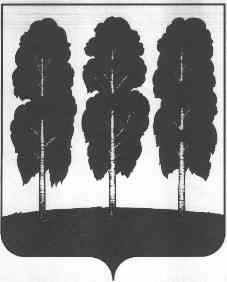 ГЛАВА БЕРЕЗОВСКОГО РАЙОНАХАНТЫ-МАНСИЙСКОГО АВТОНОМНОГО ОКРУГА-ЮГРЫПОСТАНОВЛЕНИЕот 27.04.2017                                          			                                         № 21пгт. БерезовоОб опубликовании проекта решения Думы Березовского района «Об исполнении бюджета Березовского района за 2016 год» и назначении публичных слушанийНа основании статьи 28 Федерального закона от 06 октября 2003 года № 131-ФЗ «Об общих принципах организации местного самоуправления в Российской Федерации», статьи 12 устава Березовского района, решения Думы Березовского района от 19 сентября 2013 года № 341 «О положении об отдельных вопросах организации и осуществления бюджетного процесса в Березовском районе», решения Думы Березовского района от 15 марта 2017 года № 87 «Об утверждении Порядка организации и проведения публичных слушаний в Березовском районе»:1. Назначить публичные слушания по проекту решения Думы Березовского района «Об исполнении бюджета Березовского района за 2016 год», внесенные по инициативе главы Березовского района согласно приложению 1 к настоящему постановлению.2. Утвердить Порядок учета предложений по проекту решения Думы Березовского района «Об исполнении бюджета Березовского района за 2016 год», и участия граждан в его обсуждении согласно приложению 2 к настоящему постановлению.3. Утвердить состав организационного комитета по проведению публичных слушаний согласно приложению 3 к настоящему постановлению.4. Установить, что предложения по вопросу, указанному в пункте 1 настоящего постановления, направляются в Комитет по финансам администрации Березовского района, по адресу: пгт. Березово, ул. Астраханцева, д.54, каб. 313, или на электронный адрес: komfin@berezovo.ru до 15 мая 2017 года.5. В рамках публичных слушаний провести обсуждение по вопросу, указанному в пункте 1 настоящего постановления, 22 мая 2017 года с 18-00 часов по адресу: пгт. Березово, ул. Астраханцева, д. 54 (зал заседания, 4 этаж).6. Опубликовать настоящее постановление в газете «Жизнь Югры» и разместить на официальном веб-сайте органов местного самоуправления Березовского района.7. Настоящее постановление вступает в силу после его подписания.8. Контроль за выполнением настоящего постановления возложить на организационный комитет по проведению публичных слушаний.Глава района					  		                              В.И. ФоминПриложение 1к постановлению главы Березовского района от  27.04.2017 № 21 ПроектДУМА БЕРЕЗОВСКОГО РАЙОНАХАНТЫ-МАНСИЙСКОГО АВТОНОМНОГО ОКРУГА – ЮГРЫ РЕШЕНИЕот      июня 2017 года		     	                                                          № ______пгт. БерезовоОб исполнении бюджетаБерезовского района за 2016 годВ соответствии с Бюджетным кодексом Российской Федерации, Федеральным законом от 06 октября 2003 года № 131-ФЗ «Об общих принципах организации местного самоуправления в Российской Федерации», руководствуясь статьей 18 устава Березовского района, утвержденным решением Думы Березовского района от 15 апреля 2005 года №338, положением об отдельных вопросах организации и осуществления бюджетного процесса в Березовском районе, утвержденным решением Думы Березовского района от 19 сентября 2013 года № 341, заслушав отчет администрации Березовского района об исполнении бюджета района за 2016 год, учитывая результаты публичных слушаний,Дума района РЕШИЛА:1. Утвердить отчет об исполнении бюджета Березовского района за 2016 год по доходам в сумме 3 612 236,5 тыс. рублей, по расходам в сумме 3 544 661,5 тыс. рублей, с превышением доходов над расходами (профицит бюджета района) в сумме 67 575,0 тыс. рублей с показателями:- по доходам бюджета по кодам классификации доходов бюджета Березовского района за 2016 год согласно приложению 1 к настоящему решению;- по источникам финансирования дефицита бюджета по кодам классификации источников финансирования дефицита бюджета Березовского района за 2016 год согласно приложению 2 к настоящему решению;- по разделам, подразделам классификации расходов бюджета Березовского района за 2016 год согласно приложению 3 к настоящему решению;- по разделам, подразделам, целевым статьям (муниципальным программам Березовского района и непрограммным направлениям деятельности), видам расходов классификации расходов бюджета Березовского района в ведомственной структуре расходов за 2016 год согласно приложению 4 к настоящему решению;- по исполнению сметы муниципального дорожного фонда Березовского района за 2016 год согласно приложению 5 к настоящему решению.2. Опубликовать решение в газете «Жизнь Югры».3. Настоящее решение вступает в силу после его официального опубликования.Председатель ДумыБерезовского района  							             В. П. НовицкийГлава Березовского района         	                                                           В. И. Фомин Приложение 1 к решению Думы Березовского района от              июня 2017 года №Исполнение по доходам бюджета Березовского района за 2016 год по кодам классификации доходов бюджета Березовского районатыс. руб.Приложение 2 к решению Думы Березовского района от              июня 2017 года №Источники финансирования дефицита бюджета Березовского района за 2016 год по кодам классификации источников финансирования дефицита бюджетаТыс. руб.Приложение 3 к решению Думы Березовского района от              июня 2017 года №Распределение бюджетных ассигнований по разделам и подразделам классификации расходов бюджета Березовского района за 2016 годТыс. руб.Приложение 4 к решению Думы Березовского района от              июня 2017 года №Ведомственная структура расходов бюджета Березовского района за 2016 годТыс. руб.Приложение 5 к решению Думы Березовского района от              июня 2017 года №Исполнение сметы муниципального дорожного фондаБерезовского района за 2016 год Тыс. руб.Приложение 2к постановлению главы Березовского района от  27.04.2017 № 21 Порядокучета предложений по проекту решения Думы Березовского района«Об исполнении бюджета Березовского района за 2016 год», и участия граждан в его обсужденииПорядок организации и проведения публичных слушаний в Березовском районе утвержден решением Думы Березовского района от 15 марта 2017 года № 87.Участниками публичных слушаний по проекту решения Думы Березовского района «Об исполнении бюджета Березовского района за 2016 год», (далее – Проект об исполнении бюджета) могут быть все заинтересованные жители Березовского района, эксперты, представители органов местного самоуправления, общественных объединений и иные лица, принимающие участие в публичных слушаниях.Предложения и замечания по вышеуказанному проекту решения Думы Березовского района принимаются организационным комитетом по проведению публичных слушаний до 15 мая 2017 года со дня официального опубликования (обнародования) информационного сообщения о проведении публичных слушаний.Предложения и замечания по Проекту об исполнении бюджета направляются в письменной форме или в форме электронного документа в организационный комитет по проведению публичных слушаний по адресу: 628140, Ханты-Мансийский автономный округ – Югра, пгт. Березово, ул. Астраханцева, д. 54, каб. 313, или на электронный адрес: komfin@berezovo.ru до 15 мая 2017 года с указанием фамилии, имени, отчества (последнее – при наличии), даты рождения, адреса места жительства и контактного телефона жителя Березовского района, внесшего предложения по обсуждаемому проекту.Контактный телефон организационного комитета по проведению публичных слушаний 2-24-44.	Публичные слушания по Проекту об исполнении бюджета будут проходить c момента опубликования настоящего постановления до 22 мая 2017 года. В рамках проведения публичных слушаний 22 мая 2017 года в 18-00 часов состоится обсуждение Проекта об исполнении бюджета по адресу: пгт. Березово, ул. Астраханцева, д. 54 (зал заседания, 4 этаж).	За один час до начала и на всем протяжении публичных слушаний организационный комитет по проведению публичных слушаний регистрирует участников публичных слушаний с указанием фамилии, имени, отчества, адреса места жительства, контактного телефона участника публичных слушаний.Приложение 3к постановлению главы Березовского района от  27.04.2017 № 21 Составорганизационного комитета по проведению публичных слушаний по проекту решения Думы Березовского района «Об исполнении бюджета Березовского района за 2016 год»Чечеткина Ирина Викторовна	                                                            - заместитель главы Березовского района,                                                                          председатель организационного комитетаУшарова Светлана Валерьевна  		      - председатель Комитета по финансам администрации Березовского района,                                                                             заместитель председателя орг. комитетаРязанова Вера Васильевна   					     - заместитель председателя                                                                                                       Комитета по финансам администрации Березовского района,                                                                                                          секретарь орг. комитетаЧлены оргкомитета:Шехирева Светлана Михайловна                         председатель Общественного советапри администрации Березовского районапо реализации государственной политики в социальной сфере на территории Березовского района;заместитель председателя Общественного совета по вопросам жилищно-коммунального хозяйства при администрации Березовского района (по согласованию)Колчина Ольга Владимировна 		                           - начальник юридическо- – правового управления администрации Березовского районаМилосердова Хелена Викторовна 		      		             - заведующий отделом                                                                                                           планирования доходов                                                                                              и учета долговых обязательств                                                                                                           Комитета по финансам администрации Березовского районаФилоненко Светлана Васильевна 		                                  - заведующий отделом                                                                                 бюджетного планирования и сводного анализа Комитета по финансамадминистрации Березовского районаКодНаименование платежейГодовые назначенияИсполнено% исполненияКодНаименование платежейГодовые назначенияИсполнено% исполнения040 Администрация Березовского района040 Администрация Березовского района21 435,421 797,8101,704010807150011000110Государственная пошлина за выдачу разрешения на установку рекламной конструкции 5,05,0100,004011103050050000120Проценты, полученные от предоставления бюджетных кредитов внутри страны за счет средств бюджетов муниципальных районов0,0-1,004011105013050000120Доходы, получаемые в виде арендной платы за земельные участки, государственная собственность на которые не разграничена и которые расположены в границах межселенных территорий муниципальных районов, а также средства от продажи права на заключение договоров аренды указанных земельных участков150,0147,398,204011105013100000120Доходы, получаемые в виде арендной платы за земельные участки, государственная собственность на которые не разграничена и которые расположены в границах сельских поселений, а также средства от продажи права на заключение договоров аренды указанных земельных участков1 420,01 396,398,304011105013130000120Доходы, получаемые в виде арендной платы за земельные участки, государственная собственность на которые не разграничена и которые расположены в границах городских поселений, а также средства от продажи права на заключение договоров аренды указанных земельных участков3 840,54 645,5121,004011105025050000120Доходы, получаемые в виде арендной платы, а также средства от продажи права на заключение договоров аренды за земли, находящиеся в собственности муниципальных районов (за исключением земельных участков муниципальных бюджетных и автономных учреждений)350,0335,095,704011105035050000120Доходы от сдачи в аренду имущества, находящегося в оперативном управлении органов управления муниципальных районов и созданных ими учреждений (за исключением имущества муниципальных бюджетных и автономных учреждений)6 140,05 681,992,504011107015050000120Доходы от перечисления части прибыли, остающейся после уплаты налогов и иных обязательных платежей муниципальных унитарных предприятий, созданных муниципальными районами179,7179,7100,004011109045050000120Прочие поступления от использования имущества, находящегося в собственности муниципальных районов660,0598,990,704011302995050000130Прочие доходы от компенсации затрат бюджетов муниципальных районов2 984,72 984,7100,004011401050050000410Доходы от продажи квартир, находящихся в собственности муниципальных районов885,1885,1100,004011402053050000410Доходы от реализации иного имущества, находящегося в собственности муниципальных районов (за исключением имущества муниципальных бюджетных и автономных учреждений, а также имущества муниципальных унитарных предприятий, в т.ч. казенных), в части реализации основных средств по указанному имуществу2 106,72 106,7100,004011406013100000430Доходы от продажи земельных участков, государственная собственность на которые не разграничена и которые расположены в границах сельских поселений375,0436,8116,504011406013130000430Доходы от продажи земельных участков, государственная собственность на которые не разграничена и которые расположены в границах городских поселений116,8181,5155,404011690050050000140Прочие поступления от денежных взысканий (штрафов) и иных сумм в возмещение ущерба, зачисляемые в бюджеты муниципальных районов321,9314,497,704020705030050000180Прочие безвозмездные поступления в бюджеты муниципальных районов1 900,01 900,0100,0041 Дума Березовского района041 Дума Березовского района25,025,0100,004111618050050000140Денежные взыскания (нарушения) за нарушение бюджетного законодательства (в части бюджетов муниципальных районов)25,025,0100,0048 Управление Федеральной службы по надзору в сфере природопользования (Росприроднадзора) по ХМАО-Югре048 Управление Федеральной службы по надзору в сфере природопользования (Росприроднадзора) по ХМАО-Югре6 886,26 924,0100,504811201010016000120Плата за выбросы загрязняющих веществ в атмосферный воздух стационарными объектами5 184,65 185,0100,004811201020016000120Плата за выбросы загрязняющих веществ в атмосферный воздух передвижными объектами18,118,2100,604811201030016000120Плата за сбросы загрязняющих веществ в водные объекты574,2575,0100,104811201040016000120Плата за размещение отходов производства и потребления1 073,01 098,0102,304811201050016000120Плата за иные виды негативного воздействия на окружающую среду6,317,8282,504811625050016000140Денежные взыскания (штрафы) за нарушение законодательства в области охраны окружающей среды30,030,0100,0050 Комитет по финансам администрации Березовского района050 Комитет по финансам администрации Березовского района3 299 820,83 259 180,998,805011103050050000120Проценты, полученные от предоставления бюджетных кредитов внутри страны за счет средств бюджетов муниципальных районов2 780,02 051,673,805011302995050000130Прочие доходы от компенсации затрат бюджетов муниципальных районов36,636,6100,005011701050050000180Невыясненные поступления, зачисляемые в бюджеты муниципальных районов0,082,605011705050050000180Прочие неналоговые доходы бюджетов муниципальных районов4,94,9100,005020201001050000151Дотации бюджетам муниципальных районов на выравнивание бюджетной обеспеченности576 543,2576 543,2100,005020201003050000151Дотации бюджетам муниципальных районов на поддержку мер по обеспечению сбалансированности бюджетов366 512,1366 512,1100,005020202008050000151Субсидии бюджетам муниципальных районов на обеспечение жильем молодых семей#ДЕЛ/0!05020202051050000151Субсидии бюджетам муниципальных районов на реализацию федеральных целевых программ757,8757,8100,005020202077050000151Субсидии бюджетам муниципальных районов на  на софинансирование капитальных вложений в объекты муниципальной собственности317 513,9283 250,189,205020202999050000151Прочие субсидии бюджетам муниципальных районов365 492,2362 341,699,105020203003050000151Субвенции бюджетам муниципальных районов на государственную регистрацию актов гражданского состояния4 876,94 876,9100,005020203007050000151Субвенции бюджетам муниципальных районов на составление (изменение) списков кандидатов в присяжные заседатели федеральных судов общей юрисдикции в Российской Федерации24,824,8100,005020203015050000151Субвенции бюджетам муниципальных районов на осуществление первичного воинского учета на территориях, где отсутствуют военные комиссариаты2 712,02 712,0100,005020203024050000151Субвенции бюджетам муниципальных районов на выполнение передаваемых полномочий субъектов Российской Федерации1 424 508,51 424 489,7100,005020203029050000151Субвенции бюджетам муниципальных районов на компенсацию части платы, взимаемой с родителей (законных представителей) за присмотр и уход за детьми, посещающими образовательные организации, реализующие образовательные программы дошкольного образования15 020,015 020,0100,005020203070050000151Субвенции бюджетам муниципальных районов на обеспечение жильем отдельных категорий граждан, установленных Федеральными законами от 12 января 1995 года № 5-ФЗ "О ветеранах" и от 24 ноября 1995 года № 181-ФЗ "О социальной защите инвалидов в Российской Федерации"759,7759,7100,005020203119050000151Субвенции бюджетам муниципальных районов на обеспечение предоставления жилых помещений детям-сиротам и детям, оставшимся без попечения родителей, лицам из их числа по договорам найма специализированных жилых помещений38 461,138 461,1100,005020203121050000151Субвенции бюджетам муниципальных образований на проведение Всероссийской сельскохозяйственной переписи в 2016 году536,4184,934,505020204012050000151Межбюджетные трансферты, передаваемые бюджетам муниципальных районов для компенсации дополнительных расходов, возникших в результате решений, принятых органами власти другого уровня236 848,1236 848,1100,005020204014050000151Межбюджетные трансферты, передаваемые бюджетам муниципальных районов из бюджетов поселений на осуществление части полномочий по решению вопросов местного значения в соответствии с заключенными соглашениями375,3364,297,005020204025050000151Межбюджетные трансферты, передаваемые бюджетам муниципальных районов на комплектование книжных фондов библиотек муниципальных образований6,16,1100,005020204053050000151Межбюджетные трансферты, передаваемые бюджетам муниципальных районов на государственную поддержку лучших работников муниципальных учреждений культуры, находящихся на территориях сельских поселений100,0100,0100,005020204999050000151Прочие межбюджетные трансферты, передаваемые бюджетам муниципальных районов15 448,715 448,7100,005021905000050000151Возврат остатков субсидий, субвенций и иных межбюджетных трансфертов, имеющих целевое назначение, прошлых лет из бюджетов муниципальных районов-69 497,5 -71 695,8 103,2060 Департамент государственной собственности Ханты-Мансийского автономного округа - Югры060 Департамент государственной собственности Ханты-Мансийского автономного округа - Югры90,0 90,0 100,006011690050056000140Прочие поступления от денежных взысканий (штрафов) и иных сумм в возмещение ущерба, зачисляемые в бюджеты муниципальных районов90,0 90,0 100,0076 Нижнеобское территориальное управление Федерального агентства по рыболовству076 Нижнеобское территориальное управление Федерального агентства по рыболовству794,9797,6100,307611625030016000140Денежные взыскания (штрафы) за нарушение законодательства об охране и использовании животного мира60,560,5100,007611635030056000140Суммы по искам о возмещении вреда, причиненного окружающей среде, подлежащие зачислению в бюджеты муниципальных районов83,883,8100,007611643000016000140Денежные взыскания (штрафы) за нарушение законодательства Российской Федерации об административных правонарушениях, предусмотренные статьей 20.25 Кодекса Российской Федерации об административных правонарушениях30,026,789,007611690050056000140Прочие поступления от денежных взысканий (штрафов) и иных сумм в возмещение ущерба, зачисляемые в бюджеты муниципальных районов620,6626,6101,0100 Управление Федерального казначейства по ХМАО-Югре100 Управление Федерального казначейства по ХМАО-Югре32 552,133 970,8104,410010302230010000110Доходы от уплаты акцизов на дизельное топливо, зачисляемые в консолидированные бюджеты субъектов Российской Федерации10 364,711 613,2112,010010302240010000110Доходы от уплаты акцизов на моторные масла для дизельных и (или) карбюраторных (инжекторных) двигателей, зачисляемые в консолидированные бюджеты субъектов Российской Федерации165,8177,3106,910010302250010000110Доходы от уплаты акцизов на автомобильный бензин, производимый на территории Российской Федерации, зачисляемые в консолидированные бюджеты субъектов Российской Федерации23 552,323 900,4101,510010302260010000110Доходы от уплаты акцизов на прямогонный бензин, производимый на территории Российской Федерации, зачисляемые в консолидированные бюджеты субъектов Российской Федерации-1 530,7-1 720,1112,4130 Фермацевтическое управление Ханты-Мансийского автономного округа - Югры130 Фермацевтическое управление Ханты-Мансийского автономного округа - Югры11,011,0100,013011690050050000140Прочие поступления от денежных взысканий (штрафов) и иных сумм в возмещение ущерба, зачисляемые в бюджеты муниципальных районов11,011,0100,0141 Управление Федеральной службы  по надзору в сфере защиты прав потребителей и благополучия человека по ХМАО -Югре141 Управление Федеральной службы  по надзору в сфере защиты прав потребителей и благополучия человека по ХМАО -Югре413,2447,7108,314111608010016000140Денежные взыскания (штрафы) за административные правонарушения в области государственного регулирования производства и оборота этилового спирта, алкогольной, спиртосодержащей продукции217,5202,092,914111608020016000140Денежные взыскания (штрафы) за административные правонарушения в области государственного регулирования производства и оборота табачной продукции51,051,0100,014111628000016000140Денежные взыскания (штрафы) за нарушение законодательства в области обеспечения санитарно-эпидемиологического благополучия человека и законодательства в сфере защиты прав потребителей144,7194,7134,6160 Управление ветеринарии Ханты-Мансийского автономного округа - Югры160 Управление ветеринарии Ханты-Мансийского автономного округа - Югры75,075,0100,016011608010016000140Денежные взыскания (штрафы) за административные правонарушения в области государственного регулирования производства и оборота этилового спирта, алкогольной, спиртосодержащей продукции75,075,0100,0161 Управление Федеральной антимонопольной службы по ХМАО-Югре161 Управление Федеральной антимонопольной службы по ХМАО-Югре76,076,0100,016111633050056000140Денежные взыскания (штрафы) за нарушение законодательства Российской Федерации о размещении заказов на поставки товаров, выполнение работ, оказание услуг для нужд муниципальных районов76,076,0100,0170 Служба государственного надзора за техническим состоянием самоходных машин и других видов техники ХМАО-Югры170 Служба государственного надзора за техническим состоянием самоходных машин и других видов техники ХМАО-Югры58,959,3100,717011690050050000140Прочие поступления от денежных взысканий (штрафов) и иных сумм в возмещение ущерба, зачисляемые в бюджеты муниципальных районов58,959,3100,7177 Главное управление Министерства Российской Федерации по делам гражданской обороны, чрезвычайным ситуациям и ликвидации последствий стихийных бедствий по ХМАО-Югре177 Главное управление Министерства Российской Федерации по делам гражданской обороны, чрезвычайным ситуациям и ликвидации последствий стихийных бедствий по ХМАО-Югре70,573,0103,517711690050057000140Прочие поступления от денежных взысканий (штрафов) и иных сумм в возмещение ущерба, зачисляемые в бюджеты муниципальных районов70,573,0103,5182 Управление Федеральной налоговой службы по ХМАО-Югре182 Управление Федеральной налоговой службы по ХМАО-Югре271 590,7279 341,0102,918210102010010000110Налог на доходы физических лиц с доходов, источником которых является налоговый агент, за исключением доходов, в отношении которых исчисление и уплата налога осуществляются в соответствии со статьями 227, 227.1 и 228 Налогового кодекса Российской Федерации216 705,0224 478,7103,618210102020010000110Налог на доходы физических лиц с доходов, полученных от осуществления деятельности физическими лицами, зарегистрированными в качестве индивидуальных предпринимателей, нотариусов, занимающихся частной практикой, адвокатов, учредивших адвокатские кабинеты и других лиц, занимающихся частной практикой в соответствии со статьей 227 Налогового кодекса Российской Федерации240,0281,5117,318210102030010000110Налог на доходы физических лиц, с доходов, полученных физическими лицами в соответствии со статьей 228 Налогового Кодекса Российской Федерации652,1627,696,218210102040010000110Налог на доходы физических лиц  в виде фиксированных авансовых платежей с доходов, полученных физическими лицами, являющимися иностранными гражданами, осуществляющими трудовую деятельность по найму у физических лиц на основании патента в соответствии со статьей 227.1 Налогового кодекса Российской Федерации670,0675,7100,918210501011010000110Налог, взимаемый с налогоплательщиков, выбравших в качестве объекта налогообложения доходы17 033,117 138,6100,618210501012010000110Налог, взимаемый с налогоплательщиков, выбравших в качестве объекта налогообложения доходы (за налоговые периоды, истекшие до 1 января 2011 года) 0,00,718210501021010000110Налог, взимаемый с налогоплательщиков, выбравших в качестве объекта налогообложения доходы, уменьшенные на величину расходов10 395,310 596,3101,918210501022010000110Налог, взимаемый с налогоплательщиков, выбравших в качестве объекта налогообложения доходы, уменьшенные на величину расходов (за налоговые периоды, истекшие до 1января 2011 года)0,0-0,118210501050010000110Минимальный налог, зачисляемый в бюджеты субъектов Российской Федерации1 200,01 072,389,418210502010020000110Единый налог на вмененный доход для отдельных видов деятельности18 650,018 189,497,518210502020020000110Единый налог на вмененный доход для отдельных видов деятельности (за налоговые периоды, истекшие до 1 января 2011 года)6,78,518210503010010000110Единый сельскохозяйственный налог519,3563,5108,518210504020020000110Налог, взимаемый в связи с применением патентной системы налогообложения, зачисляемый в бюджеты муниципальных районов1 600,02 041,6127,618210601030050000110Налог на имущество физических лиц, взимаемый по ставкам, применяемым к объектам налогообложения, расположенным в границах межселенных территорий0,00,918210606033050000110Земельный налог с организаций, обладающих земельным участком, расположенным в границах межселенных территорий6,86,8100,018210606043050000110Земельный налог с физических лиц, обладающих земельным участком, расположенным в границах межселенных территорий0,00,318210803010010000110Государственная пошлина по делам, рассматриваемым в судах общей юрисдикции, мировыми судьями (за исключением Верховного Суда Российской Федерации)3 800,03 564,693,818210907033050000110Целевые сборы с граждан и предприятий, учреждений, организаций на содержание милиции, на благоустройство территорий, на нужды образования и другие цели, мобилизуемые на территориях муниципальных районов0,30,3100,018210907053050000110Прочие местные налоги и сборы, мобилизуемые на территориях муниципальных районов5,85,818211603010010000140Денежные взыскания (штрафы) за нарушение законодательства о налогах и сборах, предусмотренные статьями 116, 118, 119.1,пунктами 1и 2 статьи 120, статьями 125, 126, 128, 129, 129.1, 132, 133, 134, 135, 135.1, Налогового кодекса Российской Федерации49,031,163,518211603030010000140Денежные взыскания (штрафы) за административные правонарушения в области налогов и сборов, предусмотренные Кодексом Российской Федерации об административных правонарушениях7,06,694,318211606000010000140Денежные взыскания (штрафы) за нарушение законодательства о применении контрольно-кассовой техники при осуществлении наличных денежных расчетов и (или) расчетов с использованием платежных карт50,350,3100,0188 Управление Министерства внутренних дел Российской Федерации по ХМАО-Югре 188 Управление Министерства внутренних дел Российской Федерации по ХМАО-Югре 1 316,31 194,990,818811628000016000140Денежные взыскания (штрафы) за нарушение законодательства в области обеспечения санитарно-эпидемиологического благополучия человека и законодательства в сфере защиты прав потребителей34,134,1100,018811630014016000140Денежные взыскания (штрафы) за нарушение правил перевозки крупногабаритных и тяжеловесных грузов по автомобильным дорогам общего пользования местного значения муниципальных районов25,025,0100,018811630030016000140Прочие денежные взыскания (штрафы) за правонарушения в области дорожного движения14,015,0107,118811643000016000140Денежные взыскания (штрафы) за нарушение законодательства Российской Федерации об административных правонарушениях, предусмотренные статьей 20.25 Кодекса Российской Федерации об административных правонарушениях218,5226,6103,718811690050056000140Прочие поступления от денежных взысканий (штрафов) и иных сумм в возмещение ущерба, зачисляемые в бюджеты муниципальных районов1 024,7894,287,3231 Комитет образования администрации Березовского района231 Комитет образования администрации Березовского района4 291,14 262,699,323111301995050000130Прочие доходы от оказания платных услуг (работ) получателями средств бюджетов муниципальных районов0,0-28,4#ДЕЛ/0!23111302995050000130Прочие доходы от компенсации затрат бюджетов муниципальных районов4 291,14 291,0100,0241 Комитет по культуре и кино администрации Березовского района241 Комитет по культуре и кино администрации Березовского района1 680,21 709,7101,824111301995050000130Прочие доходы от оказания платных услуг (работ) получателями средств бюджетов муниципальных районов90,0114,9127,724111302995050000130Прочие доходы от компенсации затрат бюджетов муниципальных районов620,4625,0100,724111690050050000140Прочие поступления от денежных взысканий (штрафов) и иных сумм в возмещение ущерба, зачисляемые в бюджеты муниципальных районов2,02,0100,024120705030050000180Прочие безвозмездные поступления в бюджеты муниципальных районов967,8967,8100,0321 Управление Федеральной службы государственной регистрации, и кадастра и картографии по ХМАО-Югре321 Управление Федеральной службы государственной регистрации, и кадастра и картографии по ХМАО-Югре105,0105,0100,032111625060016000140Денежные взыскания (штрафы) за нарушение земельного законодательства105,0105,0100,0410 Служба по контролю и надзору в сфере образования ХМАО-Югры410 Служба по контролю и надзору в сфере образования ХМАО-Югры225,0225,0100,041011690050050000140Прочие поступления от денежных взысканий (штрафов) и иных сумм в возмещение ущерба, зачисляемые в бюджеты муниципальных районов225,0225,0100,0420 Служба жилищного и строительного надзора ХМАО-Югры420 Служба жилищного и строительного надзора ХМАО-Югры1 005,81 065,8106,042011690050050000140Прочие поступления от денежных взысканий (штрафов) и иных сумм в возмещение ущерба, зачисляемые в бюджеты муниципальных районов1 005,81 065,8106,0530 Служба по контролю и надзору в сфере охраны окружающей среды, объектов животного мира и лесных отношений ХМАО-Югры530 Служба по контролю и надзору в сфере охраны окружающей среды, объектов животного мира и лесных отношений ХМАО-Югры770,3760,998,853011625030010000140Денежные взыскания (штрафы) за нарушение законодательства Российской Федерации об охране и использовании животного мира71,371,9100,853011625050010000140Денежные взыскания (штрафы) за нарушение законодательства в области охраны окружающей среды671,2671,2100,053011690050050000140Прочие поступления от денежных взысканий (штрафов) и иных сумм в возмещение ущерба, зачисляемые в бюджеты муниципальных районов27,817,864,0630 Ветеринарная служба ХМАО-Югры630 Ветеринарная служба ХМАО-Югры43,543,5100,063011690050050000140Прочие поступления от денежных взысканий (штрафов) и иных сумм в возмещение ущерба, зачисляемые в бюджеты муниципальных районов43,543,5100,0Итого:Итого:3 643 336,903 612 236,5099,1Наименование кодов групп, подгрупп, статей, видам источников финансирования дефицитов бюджетов классификации операций сектора государственного управления, относящихся к источникам финансирования дефицита бюджетаКодУточненный планИсполнено% исполнения040 Администрация Березовского района040.00.00.00.00.00.0000.0001 106,41 079,797,6Возврат бюджетных кредитов, предоставленных юридическим лицам из бюджетов муниципальных районов в валюте Российской Федерации040.01.06.05.01.05.0000.6401 106,41 079,797,6050 Комитет по финансам администрации Березовского района050.00.00.00.00.00.0000.00088 817,4- 68 654,7-77,3Получение кредитов от других бюджетов бюджетной системы Российской Федерации бюджетами муниципальных районов в валюте Российской Федерации050.01.03.01.00.05.0000.710170 309,1170 309,1100,0Погашение бюджетами муниципальных районов кредитов от других бюджетов бюджетной системы Российской Федерации в валюте Российской Федерации050.01.03.01.00.05.0000.810283 604,6283 604,6100,0Увеличение прочих остатков денежных средств бюджетов муниципальных районов050.01.05.02.01.05.0000.51037 943,378 925,5208,0Уменьшение прочих остатков денежных средств бюджетов муниципальных районов050.01.05.02.01.05.0000.61098 133,998 133,9100,0Средства от продажи акций и иных форм участия в капитале, находящихся в собственности муниципальных районов050.01.06.01.00.05.0000.630 40 000,040 000,0100,0Исполнение муниципальных гарантий муниципальных районов в валюте РФ в случае, если исполнение гарантом муниципальных гарантий ведет к возникновению права регрессного требования гаранта к принципалу либо обусловлено уступкой гаранту прав требования бенефициара к принципалу050.01.06.04.01.05.0000.8104 867,3867,3100,0Предоставление бюджетных кредитов юридическим лицам из бюджетов муниципальных районов в валюте Российской Федерации050.01.06.05.01.05.0000.540115 309,1115 309,1100,0Возврат бюджетных кредитов, предоставленных юридическим лицам из бюджетов муниципальных районов в валюте Российской Федерации050.01.06.05.01.05.0000.640222 098,7105 608,847,6Предоставление бюджетных кредитов другим бюджетам бюджетной системы Российской Федерации из бюджетов муниципальных районов в валюте Российской Федерации050.01.06.05.02.05.0000.5402 000,0--Возврат бюджетных кредитов, предоставленных другим бюджетам бюджетной системы Российской Федерации из бюджетов муниципальных районов в валюте Российской Федерации050.01.06.05.02.05.0000.6402 000,0--Источники финансирования дефицита бюджетаВсего:89 923,8- 67 575,0-75,1Наименование показателяРЗПРУточненный план ИсполненоПроцент исполненияОБЩЕГОСУДАРСТВЕННЫЕ ВОПРОСЫ1388 065,10378 617,0097,6Функционирование высшего должностного лица субъекта Российской Федерации и муниципального образования010211 347,8 11 297,6 99,6Функционирование законодательных (представительных) органов государственной власти и представительных органов муниципальных образований01038 923,2 8 544,3 95,8Функционирование Правительства Российской Федерации, высших исполнительных органов государственной власти субъектов Российской Федерации, местных администраций0104138 498,6 136 870,7 98,8Судебная система010524,8 24,8 100,0Обеспечение деятельности финансовых, налоговых и таможенных органов и органов финансового (финансово-бюджетного) надзора010642 055,2 41 485,9 98,6Обеспечение проведение выборов и референдумов01073 558,7 3 381,9 95,0Резервные фонды01111 076,5 0,0 0,0Другие общегосударственные вопросы0113182 580,3 177 011,8 97,0НАЦИОНАЛЬНАЯ ОБОРОНА022712,02704,299,7Мобилизационная и вневойсковая подготовка02032712,02704,299,7НАЦИОНАЛЬНАЯ БЕЗОПАСНОСТЬ И ПРАВООХРАНИТЕЛЬНАЯ ДЕЯТЕЛЬНОСТЬ0323 456,522 259,394,9Органы юстиции03044 876,9 4 851,9 99,5Защита населения и территории от чрезвычайных ситуаций природного и техногенного характера, гражданская оборона030910 170,5 10 042,4 98,7Обеспечение пожарной безопасности0310241,9 18,9 7,8Другие вопросы в области национальной безопасности и правоохранительной деятельности03148 167,2 7 346,1 89,9НАЦИОНАЛЬНАЯ ЭКОНОМИКА04374 079,2 355 113,9 94,9Общеэкономические вопросы04019 982,4 9 807,9 98,3Сельское хозяйство и рыболовство040565 635,7 65 631,4 100,0Транспорт0408157 531,7 157 391,4 99,9Дорожное хозяйство(дорожные фонды)040993 412,5 78 995,3 84,6Связь и информатика04109 495,9 8 753,1 92,2Другие вопросы в области национальной экономики041238 021,0 34 534,8 90,8ЖИЛИЩНО-КОММУНАЛЬНОЕ ХОЗЯЙСТВО05675 297,8647 878,695,9Жилищное хозяйство0501150 369,8 145 121,7 96,5Коммунальное хозяйство0502517 699,8 496 899,0 96,0Благоустройство05037 139,9 5 769,6 80,8Другие вопросы в области ЖКХ050588,3 88,3 100,0ОХРАНА ОКРУЖАЮЩЕЙ СРЕДЫ06199,9199,9100,0Другие вопросы в области охраны окружающей среды0605199,9199,9100,0ОБРАЗОВАНИЕ071 700 035,3 1 606 770,5 94,5Дошкольное образование0701453 801,4 423 572,2 93,3Общее образование07021 149 272,2 1 087 552,2 94,6Молодежная политика и оздоровление детей070727 870,0 27 651,0 99,2Другие вопросы в области образования070969 091,7 67 995,1 98,4КУЛЬТУРА И КИНЕМАТОГРАФИЯ08123 884,7 115 445,6 93,2Культура0801105 492,0 97 358,0 92,3Кинематография08022 984,2 2 944,1 98,7Другие вопросы в области культуры, кинематографии080415 408,5 15 143,5 98,3СОЦИАЛЬНАЯ ПОЛИТИКА10143 652,6 115 026,7 80,1Пенсионное обеспечение10015 533,0 5 532,1 100,0Социальное обеспечение населения10034 093,4 4 093,4 100,0Охрана семьи и детства1004116 697,7 88 491,2 75,8Другие вопросы в области социальной политики100617 328,5 16 910,0 97,6ФИЗИЧЕСКАЯ КУЛЬТУРА И СПОРТ1196 404,4 95 871,7 99,4Физическая культура110195 352,4 94 819,7 99,4Массовый спорт1102 1 052,0 1 052,0 100,0СРЕДСТВА МАССОВОЙ ИНФОРМАЦИИ1227 256,3 26 759,0 98,2Телевидение и радиовещание120114 461,7 14 267,7 98,7Периодическая печать и издательства120212 794,6 12 491,3 97,6ОБСЛУЖИВАНИЕ ГОСУДАРСТВЕННОГО И МУНИЦИПАЛЬНОГО ДОЛГА13151,6 118,8 78,4Обслуживание внутреннего государственного и муниципального долга1301151,6 118,8 78,4Межбюджетные трансферты бюджетам субъектов Российской Федерации и муниципальных образований общего характера14178 065,3 177 896,3 99,9Дотации на выравнивание бюджетной обеспеченности субъектов Российской Федерации и муниципальных образований1401172 707,9 172 707,9 100,0Прочие межбюджетные трансферты общего характера14035 357,4 5 188,4 96,8Всего расходов3 733 260,73 544 661,594,9ПППРЗПРЦСРВРУточненный планв т.ч. субвенцииКассовый РасходКассовый Расход в т.ч. субвенции% ИсполненияАдминистрация Березовского района0401 322 746,8428 492,01 259 356,3399 369,495,2Общегосударственные вопросы04001265 993,717 183,8262 521,816 791,698,7Функционирование высшего должностного лица субъекта Российской Федерации и муниципального образования0400102520,00,0469,80,090,3Муниципальная программа "Совершенствование муниципального управления Березовского района на 2016 год и плановый период 2017-2018 годов"04001021800000000520,00,0469,80,090,3Подпрограмма "Обеспечение исполнения полномочий администрации Березовского района и подведомственных учреждений"04001021810000000520,00,0469,80,090,3Основное мероприятие "Обеспечение выполнения полномочий и функций администрации Березовского района и подведомственных учреждений"04001021810100000520,00,0469,80,090,3Расходы на выплаты персоналу в целях обеспечения выполнения функций государственными (муниципальными) органами, казенными учреждениями, органами управления государственными внебюджетными фондами04001021810102030100520,00,0469,80,090,3Расходы на выплаты персоналу государственных (муниципальных) органов04001021810102030120520,00,0469,80,090,3Функционирование Правительства Российской Федерации, высших исполнительных органов государственной власти субъектов Российской Федерации, местных администраций0400104138 498,60,0136 870,70,098,8Муниципальная программа "Развитие жилищно-коммунального комплекса и повышение энергетической эффективности в Березовском районе на 2016 – 2020 годы"0400104090000000074,30,074,30,0100,0Подпрограмма "Обеспечение реализации муниципальной программы"0400104096000000074,30,074,30,0100,0Основное  мероприятие «Содержание муниципального жилого фонда»0400104096020000074,30,074,30,0100,0Расходы на выплаты персоналу в целях обеспечения выполнения функций государственными (муниципальными) органами, казенными учреждениями, органами управления государственными внебюджетными фондами0400104096028902010074,30,074,30,0100,0Расходы на выплаты персоналу государственных (муниципальных) органов0400104096028902012074,30,074,30,0100,0Муниципальная программа «Управление муниципальным имуществом в Березовском районе на 2016-2018 годы»0400104170000000043,50,043,50,0100,0Основное мероприятие "Обеспечение реализации части полномочий городских и сельских поселений по администрированию доходов, получаемых в виде арендной платы за земельные участки и доходов получаемых от продажи земельных участков, государственная собственность на которые не разграничена и которые расположены в границах поселений"0400104170030000043,50,043,50,0100,0Расходы на выплаты персоналу в целях обеспечения выполнения функций государственными (муниципальными) органами, казенными учреждениями, органами управления государственными внебюджетными фондами0400104170038902010043,50,043,50,0100,0Расходы на выплаты персоналу государственных (муниципальных) органов0400104170038902012043,50,043,50,0100,0Муниципальная программа "Совершенствование муниципального управления Березовского района на 2016 год и плановый период 2017-2018 годов"04001041800000000138 380,80,0136 752,90,098,8Подпрограмма "Обеспечение исполнения полномочий администрации Березовского района и подведомственных учреждений"04001041810000000138 380,80,0136 752,90,098,8Основное мероприятие "Обеспечение выполнения полномочий и функций администрации Березовского района и подведомственных учреждений"04001041810100000138 380,80,0136 752,90,098,8Расходы на выплаты персоналу в целях обеспечения выполнения функций государственными (муниципальными) органами, казенными учреждениями, органами управления государственными внебюджетными фондами04001041810102040100134 011,90,0132 450,10,098,8Расходы на выплаты персоналу государственных (муниципальных) органов04001041810102040120134 011,90,0132 450,10,098,8Социальное обеспечение и иные выплаты населению04001041810102040300177,60,0177,70,0100,0Социальные выплаты гражданам, кроме публичных нормативных социальных выплат04001041810102040320177,60,0177,70,0100,0Расходы на выплаты персоналу в целях обеспечения выполнения функций государственными (муниципальными) органами, казенными учреждениями, органами управления государственными внебюджетными фондами040010418101020801004 191,30,04 125,10,098,4Расходы на выплаты персоналу государственных (муниципальных) органов040010418101020801204 191,30,04 125,10,098,4Судебная система040010524,824,824,824,8100,0Муниципальная программа "Обеспечение межнационального согласия, гражданского единства, отдельных прав и законных интересов граждан, а также  обеспечение общественного порядка и профилактики экстремизма, противодействия незаконному обороту и потреблению наркотических средств и психотропных веществ в Березовском районе на 2016-2020 годы."0400105100000000024,824,824,824,8100,0Подпрограмма "Профилактика правонарушений"0400105101000000024,824,824,824,8100,0Основное мероприятие "Осуществление государственных полномочий по составлению (изменению) списков кандидатов в присяжные заседатели федеральных судов общей юрисдикции"0400105101050000024,824,824,824,8100,0Закупка товаров, работ и услуг для обеспечения государственных (муниципальных) нужд0400105101055120020024,824,824,824,8100,0Иные закупки товаров, работ и услуг для обеспечения государственных (муниципальных) нужд0400105101055120024024,824,824,824,8100,0Обеспечение проведения выборов и референдумов04001073 558,70,03 381,90,095,0Непрограммные расходы040010750000000003 558,70,03 381,90,095,0Непрограммное направление деятельности "Исполнение отдельных расходных обязательств Березовского района"040010750001000003 558,70,03 381,90,095,0Закупка товаров, работ и услуг для обеспечения государственных (муниципальных) нужд040010750001220502003 558,70,03 381,90,095,0Иные закупки товаров, работ и услуг для обеспечения государственных (муниципальных) нужд040010750001220502403 558,70,03 381,90,095,0Другие общегосударственные вопросы0400113123 391,617 159,0121 774,616 766,898,7Муниципальная программа "Социальная поддержка жителей Березовского района на 2016 – 2018 годы"04001130200000000338,30,0329,10,097,3Подпрограмма "Дети Югры"04001130210000000138,30,0129,10,093,3Основное мероприятие "Организация отдыха, оздоровления и занятости детей"04001130210100000138,30,0129,10,093,3Закупка товаров, работ и услуг для обеспечения государственных (муниципальных) нужд04001130210120010200138,30,0129,10,093,3Иные закупки товаров, работ и услуг для обеспечения государственных (муниципальных) нужд04001130210120010240138,30,0129,10,093,3Закупка товаров, работ и услуг для обеспечения государственных (муниципальных) нужд040011302101999902000,00,00,00,00,0Иные закупки товаров, работ и услуг для обеспечения государственных (муниципальных) нужд040011302101999902400,00,00,00,00,0Подпрограмма "Поддержка социально-ориентированных негосударственных некоммерческих организаций в Березовском районе"04001130240000000200,00,0200,00,0100,0Основное мероприятие "Оказание финансовой, информационной, консультативной поддержки социально-ориентированным негосударственным некоммерческим организациям"04001130240100000200,00,0200,00,0100,0Предоставление субсидий бюджетным, автономным учреждениям и иным некоммерческим организациям04001130240161600600200,00,0200,00,0100,0Субсидии некоммерческим организациям (за исключением государственных (муниципальных) учреждений)04001130240161600630200,00,0200,00,0100,0Муниципальная программа "Развитие культуры и туризма в Березовском районе на 2016-2018 годы"0400113030000000072,90,072,90,0100,0Подпрограмма "Развитие внутреннего и въездного туризма"0400113035000000072,90,072,90,0100,0Основное мероприятие "Предоставление субсидий организациям в виде грантов для поддержки проектов и программ в сфере внутреннего и въездного туризма"040011303501000000,00,00,00,00,0Иные бюджетные ассигнования040011303501611008000,00,00,00,00,0Субсидии юридическим лицам (кроме некоммерческих организаций), индивидуальным предпринимателям, физическим лицам - производителям товаров, работ, услуг040011303501611008100,00,00,00,00,0Основное мероприятие "Организация, реализация и участие в мероприятиях, направленных на развитие внутреннего и въездного туризма"0400113035020000072,90,072,90,0100,0Закупка товаров, работ и услуг для обеспечения государственных (муниципальных) нужд0400113035029999020072,90,072,90,0100,0Иные закупки товаров, работ и услуг для обеспечения государственных (муниципальных) нужд0400113035029999024072,90,072,90,0100,0Муниципальная программа "Развитие физической культуры, спорта и молодежной политики в Березовском районе на 2016-2018 годы"04001130400000000338,20,0313,20,092,6Подпрограмма "Развитие массовой физической культуры и спорта"0400113041000000015,00,015,00,0100,0Основное мероприятие "Обеспечение организации и проведения физкультурных и массовых спортивных мероприятий"0400113041010000015,00,015,00,0100,0Закупка товаров, работ и услуг для обеспечения государственных (муниципальных) нужд0400113041019999020015,00,015,00,0100,0Иные закупки товаров, работ и услуг для обеспечения государственных (муниципальных) нужд0400113041019999024015,00,015,00,0100,0Подпрограмма "Молодежь Березовского района"04001130430000000323,20,0298,20,092,3Основное мероприятие "Организация и проведение мероприятий в сфере молодежной политики"04001130430100000323,20,0298,20,092,3Закупка товаров, работ и услуг для обеспечения государственных (муниципальных) нужд04001130430199990200323,20,0298,20,092,3Иные закупки товаров, работ и услуг для обеспечения государственных (муниципальных) нужд04001130430199990240323,20,0298,20,092,3Муниципальная программа "Развитие агропромышленного комплекса Березовского района в 2016 – 2018 годах"04001130600000000536,4536,4184,9184,934,5Подпрограмма "Устойчивое развитие сельских территорий"04001130670000000536,4536,4184,9184,934,5Основное мероприятие "Обеспечение продовольственной безопасности"04001130670200000536,4536,4184,9184,934,5Закупка товаров, работ и услуг для обеспечения государственных (муниципальных) нужд04001130670253910200536,4536,4184,9184,934,5Иные закупки товаров, работ и услуг для обеспечения государственных (муниципальных) нужд04001130670253910240536,4536,4184,9184,934,5Муниципальная программа "Социально-экономическое развитие коренных малочисленных народов Севера Березовского района на 2016-2018 годы"040011307000000006 309,56 209,56 309,46 209,4100,0Подпрограмма "Развитие и повышение уровня адаптации традиционного хозяйствования коренных малочисленных народов Севера к современным экономическим условиям, с учетом обеспечения защиты исконной среды обитания и традиционного образа жизни"040011307100000006 209,56 209,56 209,46 209,4100,0Основное мероприятие "Государственная поддержка юридических и физических лиц из числа коренных малочисленных народов, ведущих традиционный образ жизни и осуществляющих традиционную хозяйственную деятельность"040011307101000006 209,56 209,56 209,46 209,4100,0Иные бюджетные ассигнования040011307101842108006 209,56 209,56 209,46 209,4100,0Субсидии юридическим лицам (кроме некоммерческих организаций), индивидуальным предпринимателям, физическим лицам - производителям товаров, работ, услуг040011307101842108106 209,56 209,56 209,46 209,4100,0Подпрограмма "Содействие в развитии традиционных национальных ремесел и промыслов коренных малочисленных народов Севера"04001130720000000100,00,0100,00,0100,0Основное мероприятие "Организация, проведение и участие в мероприятиях, направленных на развитие традиционных ремесел и промыслов коренных народов Севера"04001130720100000100,00,0100,00,0100,0Закупка товаров, работ и услуг для обеспечения государственных (муниципальных) нужд04001130720199990200100,00,0100,00,0100,0Иные закупки товаров, работ и услуг для обеспечения государственных (муниципальных) нужд04001130720199990240100,00,0100,00,0100,0Муниципальная программа "Обеспечение межнационального согласия, гражданского единства, отдельных прав и законных интересов граждан, а также  обеспечение общественного порядка и профилактики экстремизма, противодействия незаконному обороту и потреблению наркотических средств и психотропных веществ в Березовском районе на 2016-2020 годы."040011310000000001 328,91 328,91 328,91 328,9100,0Подпрограмма "Профилактика правонарушений"040011310100000001 328,91 328,91 328,91 328,9100,0Основное мероприятие "Осуществление государственных полномочий по созданию и обеспечению деятельности административных комиссий"040011310104000001 328,91 328,91 328,91 328,9100,0Расходы на выплаты персоналу в целях обеспечения выполнения функций государственными (муниципальными) органами, казенными учреждениями, органами управления государственными внебюджетными фондами040011310104842501001 312,51 312,51 312,51 312,5100,0Расходы на выплаты персоналу государственных (муниципальных) органов040011310104842501201 312,51 312,51 312,51 312,5100,0Закупка товаров, работ и услуг для обеспечения государственных (муниципальных) нужд0400113101048425020016,416,416,416,4100,0Иные закупки товаров, работ и услуг для обеспечения государственных (муниципальных) нужд0400113101048425024016,416,416,416,4100,0Муниципальная программа "Обеспечение экологической безопасности Березовского района на 2016-2020 годы"040011312000000000,00,00,00,00,0Подпрограмма "Регулирование качества окружающей среды в Березовском районе"040011312100000000,00,00,00,00,0Основное мероприятие "Организация и проведение международной экологической акции "Спасти и сохранить"040011312101000000,00,00,00,00,0Закупка товаров, работ и услуг для обеспечения государственных (муниципальных) нужд040011312101999902000,00,00,00,00,0Иные закупки товаров, работ и услуг для обеспечения государственных (муниципальных) нужд040011312101999902400,00,00,00,00,0Муниципальная программа «Информационное общество Березовского района на 2016-2018 годы»0400113140000000023 384,10,023 320,80,099,7Подпрограмма "Обеспечение деятельности МКУ "Служба технического обеспечения"0400113142000000023 384,10,023 320,80,099,7Основное мероприятие "Создание условий для выполнения своих служебных обязанностей работниками МКУ "Служба технического обеспечения"0400113142010000023 384,10,023 320,80,099,7Расходы на выплаты персоналу в целях обеспечения выполнения функций государственными (муниципальными) органами, казенными учреждениями, органами управления государственными внебюджетными фондами0400113142010059010023 269,60,023 206,70,099,7Расходы на выплаты персоналу казенных учреждений0400113142010059011023 269,60,023 206,70,099,7Закупка товаров, работ и услуг для обеспечения государственных (муниципальных) нужд0400113142010059020092,30,091,90,099,5Иные закупки товаров, работ и услуг для обеспечения государственных (муниципальных) нужд0400113142010059024092,30,091,90,099,5Иные бюджетные ассигнования0400113142010059080022,20,022,20,0100,0Уплата налогов, сборов и иных платежей0400113142010059085022,20,022,20,0100,0Муниципальная программа «Управление муниципальным имуществом в Березовском районе на 2016-2018 годы»0400113170000000011 819,30,011 067,00,093,6Основное мероприятие "Управление и распоряжение муниципальным имуществом и земельными ресурсами в Березовском районе"0400113170010000010 491,90,09 838,50,093,8Капитальные вложения в объекты государственной (муниципальной) собственности040011317001230004008 000,00,08 000,00,0100,0Бюджетные инвестиции иным юридическим лицам040011317001230004508 000,00,08 000,00,0100,0Закупка товаров, работ и услуг для обеспечения государственных (муниципальных) нужд040011317001999902002 491,90,01 838,50,073,8Иные закупки товаров, работ и услуг для обеспечения государственных (муниципальных) нужд040011317001999902402 491,90,01 838,50,073,8Основное мероприятие "Страхование муниципального имущества от случайных и непредвиденных событий"040011317002000001 236,80,01 137,90,092,0Закупка товаров, работ и услуг для обеспечения государственных (муниципальных) нужд040011317002999902001 236,80,01 137,90,092,0Иные закупки товаров, работ и услуг для обеспечения государственных (муниципальных) нужд040011317002999902401 236,80,01 137,90,092,0Основное мероприятие "Приобретение имущества в муниципальную собственность"0400113170040000090,60,090,60,0100,0Закупка товаров, работ и услуг для обеспечения государственных (муниципальных) нужд0400113170049999020090,60,090,60,0100,0Иные закупки товаров, работ и услуг для обеспечения государственных (муниципальных) нужд0400113170049999024090,60,090,60,0100,0Муниципальная программа "Совершенствование муниципального управления Березовского района на 2016 год и плановый период 2017-2018 годов"0400113180000000067 282,99 084,266 867,39 043,699,4Подпрограмма "Обеспечение исполнения полномочий администрации Березовского района и подведомственных учреждений"0400113181000000067 282,99 084,266 867,39 043,699,4Основное мероприятие "Обеспечение выполнения полномочий и функций администрации Березовского района и подведомственных учреждений"0400113181010000067 022,59 024,266 606,98 983,699,4Расходы на выплаты персоналу в целях обеспечения выполнения функций государственными (муниципальными) органами, казенными учреждениями, органами управления государственными внебюджетными фондами0400113181010059010033 509,30,033 488,30,099,9Расходы на выплаты персоналу казенных учреждений0400113181010059011033 509,30,033 488,30,099,9Закупка товаров, работ и услуг для обеспечения государственных (муниципальных) нужд0400113181010059020011 057,30,010 971,20,099,2Иные закупки товаров, работ и услуг для обеспечения государственных (муниципальных) нужд0400113181010059024011 057,30,010 971,20,099,2Иные бюджетные ассигнования040011318101005908002 367,90,02 367,90,0100,0Уплата налогов, сборов и иных платежей040011318101005908502 367,90,02 367,90,0100,0Расходы на выплаты персоналу в целях обеспечения выполнения функций государственными (муниципальными) органами, казенными учреждениями, органами управления государственными внебюджетными фондами040011318101020401001 983,90,01 977,10,099,7Расходы на выплаты персоналу государственных (муниципальных) органов040011318101020401201 983,90,01 977,10,099,7Расходы на выплаты персоналу в целях обеспечения выполнения функций государственными (муниципальными) органами, казенными учреждениями, органами управления государственными внебюджетными фондами040011318101024001005 006,20,05 006,20,0100,0Расходы на выплаты персоналу казенных учреждений040011318101024001105 006,20,05 006,20,0100,0Расходы на выплаты персоналу государственных (муниципальных) органов040011318101024001200,00,00,00,00,0Закупка товаров, работ и услуг для обеспечения государственных (муниципальных) нужд040011318101024002002 208,60,01 949,80,088,3Иные закупки товаров, работ и услуг для обеспечения государственных (муниципальных) нужд040011318101024002402 208,60,01 949,80,088,3Иные бюджетные ассигнования040011318101024008001 811,60,01 809,30,099,9Исполнение судебных актов040011318101024008301 321,40,01 319,10,099,8Уплата налогов, сборов и иных платежей04001131810102400850490,20,0490,20,0100,0Иные бюджетные ассигнования0400113181012202080053,50,053,40,0100,0Исполнение судебных актов0400113181012202083053,50,053,40,0100,0Расходы на выплаты персоналу в целях обеспечения выполнения функций государственными (муниципальными) органами, казенными учреждениями, органами управления государственными внебюджетными фондами040011318101842701007 717,77 717,77 714,37 714,2100,0Расходы на выплаты персоналу государственных (муниципальных) органов040011318101842701207 717,77 717,77 714,37 714,2100,0Закупка товаров, работ и услуг для обеспечения государственных (муниципальных) нужд040011318101842702001 306,51 306,51 269,41 269,497,2Иные закупки товаров, работ и услуг для обеспечения государственных (муниципальных) нужд040011318101842702401 306,51 306,51 269,41 269,497,2Основное мероприятие "Повышение профессионального уровня муниципальных служащих"04001131810200000260,460,0260,460,0100,0Закупка товаров, работ и услуг для обеспечения государственных (муниципальных) нужд04001131810202400200200,40,0200,40,0100,0Иные закупки товаров, работ и услуг для обеспечения государственных (муниципальных) нужд04001131810202400240200,40,0200,40,0100,0Закупка товаров, работ и услуг для обеспечения государственных (муниципальных) нужд0400113181028427020060,060,060,060,0100,0Иные закупки товаров, работ и услуг для обеспечения государственных (муниципальных) нужд0400113181028427024060,060,060,060,0100,0Непрограммные расходы0400113500000000011 981,10,011 981,10,0100,0Непрограммное направление деятельности "Исполнение отдельных расходных обязательств Березовского района"0400113500010000011 981,10,011 981,10,0100,0Закупка товаров, работ и услуг для обеспечения государственных (муниципальных) нужд040011350001220202001 689,00,01 689,00,0100,0Иные закупки товаров, работ и услуг для обеспечения государственных (муниципальных) нужд040011350001220202401 689,00,01 689,00,0100,0Иные бюджетные ассигнования040011350001220208002 269,70,02 269,70,0100,0Исполнение судебных актов040011350001220208302 269,70,02 269,70,0100,0Иные бюджетные ассигнования040011350001999908008 022,40,08 022,40,0100,0Исполнение судебных актов040011350001999908308 022,40,08 022,40,0100,0Национальная безопасность и правоохранительная деятельность0400318 400,34 432,918 231,54 409,899,1Органы юстиции04003044 432,94 432,94 409,84 409,899,5Муниципальная программа "Обеспечение межнационального согласия, гражданского единства, отдельных прав и законных интересов граждан, а также  обеспечение общественного порядка и профилактики экстремизма, противодействия незаконному обороту и потреблению наркотических средств и психотропных веществ в Березовском районе на 2016-2020 годы."040030410000000004 432,94 432,94 409,84 409,899,5Подпрограмма "Профилактика правонарушений"040030410100000004 432,94 432,94 409,84 409,899,5Основное мероприятие "Реализация переданных государственных полномочий по государственной регистрации актов гражданского состояния"040030410108000004 432,94 432,94 409,84 409,899,5Расходы на выплаты персоналу в целях обеспечения выполнения функций государственными (муниципальными) органами, казенными учреждениями, органами управления государственными внебюджетными фондами040030410108593001003 031,53 031,53 012,63 012,699,4Расходы на выплаты персоналу государственных (муниципальных) органов040030410108593001203 031,53 031,53 012,63 012,699,4Закупка товаров, работ и услуг для обеспечения государственных (муниципальных) нужд04003041010859300200123,0123,0123,0123,0100,0Иные закупки товаров, работ и услуг для обеспечения государственных (муниципальных) нужд04003041010859300240123,0123,0123,0123,0100,0Расходы на выплаты персоналу в целях обеспечения выполнения функций государственными (муниципальными) органами, казенными учреждениями, органами управления государственными внебюджетными фондами040030410108D93001001 095,01 095,01 093,21 093,299,8Расходы на выплаты персоналу государственных (муниципальных) органов040030410108D93001201 095,01 095,01 093,21 093,299,8Закупка товаров, работ и услуг для обеспечения государственных (муниципальных) нужд040030410108D9300200183,4183,4181,0181,098,7Иные закупки товаров, работ и услуг для обеспечения государственных (муниципальных) нужд040030410108D9300240183,4183,4181,0181,098,7Защита населения и территории от чрезвычайных ситуаций природного и техногенного характера, гражданская оборона040030910 170,60,010 042,40,098,7Муниципальная программа "Обеспечение межнационального согласия, гражданского единства, отдельных прав и законных интересов граждан, а также  обеспечение общественного порядка и профилактики экстремизма, противодействия незаконному обороту и потреблению наркотических средств и психотропных веществ в Березовском районе на 2016-2020 годы."04003091000000000100,00,0100,00,0100,0Подпрограмма "Профилактика правонарушений"04003091010000000100,00,0100,00,0100,0Основное мероприятие "Обеспечение функционирования и развития систем видеонаблюдения в сфере общественного порядка"04003091010100000100,00,0100,00,0100,0Закупка товаров, работ и услуг для обеспечения государственных (муниципальных) нужд04003091010199990200100,00,0100,00,0100,0Иные закупки товаров, работ и услуг для обеспечения государственных (муниципальных) нужд04003091010199990240100,00,0100,00,0100,0Муниципальная программа "Защита населения и территорий от чрезвычайных ситуаций, обеспечение пожарной безопасности в Березовском районе на 2016 – 2020 годы"0400309110000000010 070,60,09 942,40,098,7Подпрограмма "Материально-техническое и финансовое обеспечение МКУ "ЕДДС"0400309113000000010 070,60,09 942,40,098,7Основное мероприятие "Материально-техническое и финансовое обеспечение МКУ "ЕДДС"0400309113010000010 070,60,09 942,40,098,7Расходы на выплаты персоналу в целях обеспечения выполнения функций государственными (муниципальными) органами, казенными учреждениями, органами управления государственными внебюджетными фондами040030911301005901008 506,70,08 506,70,0100,0Расходы на выплаты персоналу казенных учреждений040030911301005901108 506,70,08 506,70,0100,0Закупка товаров, работ и услуг для обеспечения государственных (муниципальных) нужд040030911301005902001 558,50,01 430,30,091,8Иные закупки товаров, работ и услуг для обеспечения государственных (муниципальных) нужд040030911301005902401 558,50,01 430,30,091,8Иные бюджетные ассигнования040030911301005908005,40,05,40,0100,0Уплата налогов, сборов и иных платежей040030911301005908505,40,05,40,0100,0Другие вопросы в области национальной безопасности и правоохранительной деятельности04003143 796,80,03 779,30,099,5Муниципальная программа "Обеспечение межнационального согласия, гражданского единства, отдельных прав и законных интересов граждан, а также  обеспечение общественного порядка и профилактики экстремизма, противодействия незаконному обороту и потреблению наркотических средств и психотропных веществ в Березовском районе на 2016-2020 годы."04003141000000000129,80,0129,80,0100,0Подпрограмма "Профилактика правонарушений"04003141010000000100,00,0100,00,0100,0Основное мероприятие "Обеспечение функционирования и развития систем видеонаблюдения в сфере общественного порядка"04003141010100000100,00,0100,00,0100,0Закупка товаров, работ и услуг для обеспечения государственных (муниципальных) нужд04003141010199990200100,00,0100,00,0100,0Иные закупки товаров, работ и услуг для обеспечения государственных (муниципальных) нужд04003141010199990240100,00,0100,00,0100,0Основное мероприятие "Создание условий для деятельности народных дружин"040031410103000000,00,00,00,00,0Расходы местного бюджета (в т.ч. и поселения) на софинансирование программ из бюджета автономного округа040031410103S00010,00,00,00,00,0Закупка товаров, работ и услуг для обеспечения государственных (муниципальных) нужд040031410103S00012000,00,00,00,00,0Иные закупки товаров, работ и услуг для обеспечения государственных (муниципальных) нужд040031410103S00012400,00,00,00,00,0Подпрограмма "Профилактика незаконного оборота и потребления наркотических средств и психотропных средств"0400314102000000029,80,029,80,0100,0Основное мероприятие "Профилактические мероприятия по противодействию и злоупотреблению наркотикам и их незаконному обороту"0400314102010000029,80,029,80,0100,0Закупка товаров, работ и услуг для обеспечения государственных (муниципальных) нужд0400314102012004020029,80,029,80,0100,0Иные закупки товаров, работ и услуг для обеспечения государственных (муниципальных) нужд0400314102012004024029,80,029,80,0100,0Муниципальная программа "Защита населения и территорий от чрезвычайных ситуаций, обеспечение пожарной безопасности в Березовском районе на 2016 – 2020 годы"040031411000000003 667,00,03 649,50,099,5Подпрограмма "Организация и обеспечение мероприятий в сфере гражданской обороны, защиты населения и территории  от чрезвычайных ситуаций"040031411100000003 667,00,03 649,50,099,5Основное мероприятие "Реконструкция территориальной системы оповещения ГО и ЧС Березовского района"040031411102000003 500,00,03 482,50,099,5Закупка товаров, работ и услуг для обеспечения государственных (муниципальных) нужд040031411102200302003 500,00,03 482,50,099,5Иные закупки товаров, работ и услуг для обеспечения государственных (муниципальных) нужд040031411102200302403 500,00,03 482,50,099,5Основное мероприятие "Создание и содержание резервов материальных ресурсов (запасов) для предупреждения, ликвидации чрезвычайных ситуаций"04003141110300000167,00,0167,00,0100,0Закупка товаров, работ и услуг для обеспечения государственных (муниципальных) нужд04003141110320030200167,00,0167,00,0100,0Иные закупки товаров, работ и услуг для обеспечения государственных (муниципальных) нужд04003141110320030240167,00,0167,00,0100,0Национальная экономика04004263 536,866 617,3259 355,466 591,198,4Общеэкономические вопросы04004010,00,00,00,00,0Муниципальная программа "Содействие занятости населения в Березовском районе на 2016-2020 годы"040040105000000000,00,00,00,00,0Подпрограмма "Содействие трудоустройству граждан"040040105100000000,00,00,00,00,0Основное мероприятие "Содействие улучшению положения на рынке труда не занятых трудовой деятельностью и безработных граждан"040040105101000000,00,00,00,00,0Предоставление субсидий бюджетным, автономным учреждениям и иным некоммерческим организациям040040105101850606000,00,00,00,00,0Субсидии бюджетным учреждениям040040105101850606100,00,00,00,00,0Сельское хозяйство и рыболовство040040565 635,764 939,065 631,464 938,9100,0Муниципальная программа "Развитие агропромышленного комплекса Березовского района в 2016 – 2018 годах"0400405060000000065 635,764 939,065 631,464 938,9100,0Подпрограмма "Развитие растениеводства, переработки и реализации продукции растениеводства"04004050610000000350,5350,5350,4350,4100,0Основное мероприятие "Государственная поддержка развития производства овощей открытого и закрытого грунта"04004050610100000350,5350,5350,4350,4100,0Иные бюджетные ассигнования04004050610184140800350,5350,5350,4350,4100,0Субсидии юридическим лицам (кроме некоммерческих организаций), индивидуальным предпринимателям, физическим лицам - производителям товаров, работ, услуг04004050610184140810350,5350,5350,4350,4100,0Подпрограмма "Развитие прочего животноводства"0400405062000000014 095,914 095,914 095,914 095,9100,0Основное мероприятие "Государственная поддержка на развитие животноводства"0400405062010000014 095,914 095,914 095,914 095,9100,0Иные бюджетные ассигнования0400405062018415080014 095,914 095,914 095,914 095,9100,0Субсидии юридическим лицам (кроме некоммерческих организаций), индивидуальным предпринимателям, физическим лицам - производителям товаров, работ, услуг0400405062018415081014 095,914 095,914 095,914 095,9100,0Подпрограмма "Поддержка малых форм хозяйствования"04004050630000000706,3509,6702,1509,699,4Основное мероприятие "Государственная поддержка малых форм хозяйствования"04004050630100000706,3509,6702,1509,699,4Иные бюджетные ассигнования04004050630161100800196,70,0192,50,097,9Субсидии юридическим лицам (кроме некоммерческих организаций), индивидуальным предпринимателям, физическим лицам - производителям товаров, работ, услуг04004050630161100810196,70,0192,50,097,9Иные бюджетные ассигнования04004050630184170800509,6509,6509,6509,6100,0Субсидии юридическим лицам (кроме некоммерческих организаций), индивидуальным предпринимателям, физическим лицам - производителям товаров, работ, услуг04004050630184170810509,6509,6509,6509,6100,0Подпрограмма "Повышение эффективности использования и развития ресурсного потенциала рыбохозяйственного комплекса"0400405064000000049 630,049 630,049 630,049 630,0100,0Основное мероприятие "Государственная поддержка рыбохозяйственного комплекса"0400405064010000049 630,049 630,049 630,049 630,0100,0Иные бюджетные ассигнования0400405064018418080049 630,049 630,049 630,049 630,0100,0Субсидии юридическим лицам (кроме некоммерческих организаций), индивидуальным предпринимателям, физическим лицам - производителям товаров, работ, услуг0400405064018418081049 630,049 630,049 630,049 630,0100,0Подпрограмма "Обеспечение стабильной благополучной эпизоотической обстановки в Березовском районе и защиты населения от болезней, общих для человека и животных"04004050650000000853,0353,0853,0353,0100,0Основное мероприятие "Реализация государственного полномочия по обеспечению стабильной благополучной эпизоотической обстановки в Березовском районе и защита населения от болезней, опасных для человека и животных"04004050650100000853,0353,0853,0353,0100,0Закупка товаров, работ и услуг для обеспечения государственных (муниципальных) нужд04004050650184200200353,0353,0353,0353,0100,0Иные закупки товаров, работ и услуг для обеспечения государственных (муниципальных) нужд04004050650184200240353,0353,0353,0353,0100,0Иные бюджетные ассигнования040040506501842008000,00,00,00,00,0Субсидии юридическим лицам (кроме некоммерческих организаций), индивидуальным предпринимателям, физическим лицам - производителям товаров, работ, услуг040040506501842008100,00,00,00,00,0Закупка товаров, работ и услуг для обеспечения государственных (муниципальных) нужд04004050650199990200500,00,0500,00,0100,0Иные закупки товаров, работ и услуг для обеспечения государственных (муниципальных) нужд04004050650199990240500,00,0500,00,0100,0Транспорт0400408156 081,70,0155 941,40,099,9Муниципальная программа «Развитие транспортной системы Березовского района на 2016-2020 годы»04004081500000000156 081,70,0155 941,40,099,9Подпрограмма "Автомобильный транспорт"040040815100000003 071,30,03 071,30,0100,0Основное мероприятие "Обеспечение доступности и повышения качества транспортных услуг автомобильным транспортом"040040815101000003 071,30,03 071,30,0100,0Иные бюджетные ассигнования040040815101611008003 038,80,03 038,80,0100,0Субсидии юридическим лицам (кроме некоммерческих организаций), индивидуальным предпринимателям, физическим лицам - производителям товаров, работ, услуг040040815101611008103 038,80,03 038,80,0100,0Закупка товаров, работ и услуг для обеспечения государственных (муниципальных) нужд0400408151018902020026,90,026,90,0100,0Иные закупки товаров, работ и услуг для обеспечения государственных (муниципальных) нужд0400408151018902024026,90,026,90,0100,0Иные бюджетные ассигнования040040815101890208005,60,05,60,0100,0Субсидии юридическим лицам (кроме некоммерческих организаций), индивидуальным предпринимателям, физическим лицам - производителям товаров, работ, услуг040040815101890208105,60,05,60,0100,0Подпрограмма "Гражданская авиация"04004081520000000122 473,10,0122 472,80,0100,0Основное мероприятие "Обеспечение доступности и повышение качества транспортных услуг воздушным транспортом"04004081520100000122 473,10,0122 472,80,0100,0Иные бюджетные ассигнования0400408152016110080073,90,073,60,099,6Субсидии юридическим лицам (кроме некоммерческих организаций), индивидуальным предпринимателям, физическим лицам - производителям товаров, работ, услуг0400408152016110081073,90,073,60,099,6Иные бюджетные ассигнования04004081520185150800122 399,20,0122 399,20,0100,0Субсидии юридическим лицам (кроме некоммерческих организаций), индивидуальным предпринимателям, физическим лицам - производителям товаров, работ, услуг04004081520185150810122 399,20,0122 399,20,0100,0Подпрограмма "Водный транспорт"0400408153000000030 172,30,030 172,30,0100,0Основное мероприятие "Обеспечение доступности и повышение качества транспортных услуг водным транспортом"0400408153010000030 172,30,030 172,30,0100,0Иные бюджетные ассигнования040040815301611008006 200,00,06 200,00,0100,0Субсидии юридическим лицам (кроме некоммерческих организаций), индивидуальным предпринимателям, физическим лицам - производителям товаров, работ, услуг040040815301611008106 200,00,06 200,00,0100,0Иные бюджетные ассигнования0400408153018515080023 972,30,023 972,30,0100,0Субсидии юридическим лицам (кроме некоммерческих организаций), индивидуальным предпринимателям, физическим лицам - производителям товаров, работ, услуг0400408153018515081023 972,30,023 972,30,0100,0Подпрограмма "Дорожное хозяйство"04004081540000000365,00,0225,00,061,6Разработка программ комплексного развития транспортной инфраструктуры городских и сельских поселений Березовского района04004081540400000365,00,0225,00,061,6Закупка товаров, работ и услуг для обеспечения государственных (муниципальных) нужд04004081540499990200365,00,0225,00,061,6Иные закупки товаров, работ и услуг для обеспечения государственных (муниципальных) нужд04004081540499990240365,00,0225,00,061,6Связь и информатика04004103 877,50,03 326,90,085,8Муниципальная программа «Информационное общество Березовского района на 2016-2018 годы»040041014000000003 877,50,03 326,90,085,8Подпрограмма "Развитие информационного сообщества и обеспечение деятельности органов местного самоуправления Березовского района"040041014100000003 877,50,03 326,90,085,8Основное мероприятие "Обеспечение условий для выполнения функций, возложенных на администрацию Березовского района"040041014101000003 877,50,03 326,90,085,8Закупка товаров, работ и услуг для обеспечения государственных (муниципальных) нужд040041014101200702003 877,50,03 326,90,085,8Иные закупки товаров, работ и услуг для обеспечения государственных (муниципальных) нужд040041014101200702403 877,50,03 326,90,085,8Другие вопросы в области национальной экономики040041237 941,91 678,334 455,71 652,290,8Муниципальная программа "Содействие занятости населения в Березовском районе на 2016-2020 годы"040041205000000001 723,31 678,31 697,21 652,298,5Подпрограмма "Улучшение условий и охраны труда в Березовском районе"040041205200000001 723,31 678,31 697,21 652,298,5Основное мероприятие "Подготовка работников по охране труда на основе современных технологий обучения"040041205201000001 723,31 678,31 697,21 652,298,5Расходы на выплаты персоналу в целях обеспечения выполнения функций государственными (муниципальными) органами, казенными учреждениями, органами управления государственными внебюджетными фондами040041205201841201001 563,61 563,61 537,81 537,898,3Расходы на выплаты персоналу государственных (муниципальных) органов040041205201841201201 563,61 563,61 537,81 537,898,3Закупка товаров, работ и услуг для обеспечения государственных (муниципальных) нужд04004120520184120200114,7114,7114,5114,499,8Иные закупки товаров, работ и услуг для обеспечения государственных (муниципальных) нужд04004120520184120240114,7114,7114,5114,499,8Закупка товаров, работ и услуг для обеспечения государственных (муниципальных) нужд0400412052019999020045,00,044,90,099,9Иные закупки товаров, работ и услуг для обеспечения государственных (муниципальных) нужд0400412052019999024045,00,044,90,099,9Муниципальная программа "Обеспечение доступным и комфортным жильем жителей Березовского района в 2016 – 2020 годах"04004120800000000457,50,0446,40,097,6Подпрограмма "Содействие развитию градостроительной деятельности "04004120810000000457,50,0446,40,097,6Основное мероприятие "Формирование и ведение информационной системы обеспечения градостроительной деятельности"040041208101000000,00,00,00,00,0Градостроительная деятельность040041208101821710,00,00,00,00,0Закупка товаров, работ и услуг для обеспечения государственных (муниципальных) нужд040041208101821712000,00,00,00,00,0Иные закупки товаров, работ и услуг для обеспечения государственных (муниципальных) нужд040041208101821712400,00,00,00,00,0Расходы местного бюджета (в т.ч. и поселения) на софинансирование программ из бюджета автономного округа040041208101S00010,00,00,00,00,0Закупка товаров, работ и услуг для обеспечения государственных (муниципальных) нужд040041208101S00012000,00,00,00,00,0Иные закупки товаров, работ и услуг для обеспечения государственных (муниципальных) нужд040041208101S00012400,00,00,00,00,0Основное мероприятие "Разработка и внесение изменений в окументацию территориального планирования и градостроительного зонирования, проведение экспертизы градостроительной документации"0400412081030000093,40,093,40,0100,0Градостроительная деятельность040041208103821710,00,00,00,00,0Закупка товаров, работ и услуг для обеспечения государственных (муниципальных) нужд040041208103821712000,00,00,00,00,0Иные закупки товаров, работ и услуг для обеспечения государственных (муниципальных) нужд040041208103821712400,00,00,00,00,0Закупка товаров, работ и услуг для обеспечения государственных (муниципальных) нужд040041208103890202000,00,00,00,00,0Иные закупки товаров, работ и услуг для обеспечения государственных (муниципальных) нужд040041208103890202400,00,00,00,00,0Расходы местного бюджета (в т.ч. и поселения) на софинансирование программ из бюджета автономного округа040041208103S00010,00,00,00,00,0Закупка товаров, работ и услуг для обеспечения государственных (муниципальных) нужд040041208103S00012000,00,00,00,00,0Иные закупки товаров, работ и услуг для обеспечения государственных (муниципальных) нужд040041208103S00012400,00,00,00,00,0Расходы местного бюджета на софинансирование субсидии на градостроительную деятельность040041208103S217193,40,093,40,0100,0Закупка товаров, работ и услуг для обеспечения государственных (муниципальных) нужд040041208103S217120093,40,093,40,0100,0Иные закупки товаров, работ и услуг для обеспечения государственных (муниципальных) нужд040041208103S217124093,40,093,40,0100,0Основное мероприятие "Разработка проекта планировки и проекта межевания территории городских и сельских поселений"04004120810400000353,20,0353,00,0100,0Градостроительная деятельность04004120810482171314,20,0314,20,0100,0Закупка товаров, работ и услуг для обеспечения государственных (муниципальных) нужд04004120810482171200314,20,0314,20,0100,0Иные закупки товаров, работ и услуг для обеспечения государственных (муниципальных) нужд04004120810482171240314,20,0314,20,0100,0Закупка товаров, работ и услуг для обеспечения государственных (муниципальных) нужд0400412081048902020039,00,038,80,099,6Иные закупки товаров, работ и услуг для обеспечения государственных (муниципальных) нужд0400412081048902024039,00,038,80,099,6Расходы местного бюджета (в т.ч. и поселения) на софинансирование программ из бюджета автономного округа040041208104S00010,00,00,00,00,0Закупка товаров, работ и услуг для обеспечения государственных (муниципальных) нужд040041208104S00012000,00,00,00,00,0Иные закупки товаров, работ и услуг для обеспечения государственных (муниципальных) нужд040041208104S00012400,00,00,00,00,0Основное мероприятие "Подготовка  материалов для внесения сведений  о  границах населенных пунктов,  охранных зон, санитарно-защитных зон, зон объектов культурного наследия, водоохранных зон, и иных зон в государственный кадастр недвижимости"0400412081050000010,90,00,00,00,0Градостроительная деятельность040041208105821710,00,00,00,00,0Закупка товаров, работ и услуг для обеспечения государственных (муниципальных) нужд040041208105821712000,00,00,00,00,0Иные закупки товаров, работ и услуг для обеспечения государственных (муниципальных) нужд040041208105821712400,00,00,00,00,0Закупка товаров, работ и услуг для обеспечения государственных (муниципальных) нужд0400412081058902020010,90,00,00,00,0Иные закупки товаров, работ и услуг для обеспечения государственных (муниципальных) нужд0400412081058902024010,90,00,00,00,0Расходы местного бюджета (в т.ч. и поселения) на софинансирование программ из бюджета автономного округа040041208105S00010,00,00,00,00,0Закупка товаров, работ и услуг для обеспечения государственных (муниципальных) нужд040041208105S00012000,00,00,00,00,0Иные закупки товаров, работ и услуг для обеспечения государственных (муниципальных) нужд040041208105S00012400,00,00,00,00,0Расходы местного бюджета на софинансирование субсидии на градостроительную деятельность040041208105S21710,00,00,00,00,0Закупка товаров, работ и услуг для обеспечения государственных (муниципальных) нужд040041208105S21712000,00,00,00,00,0Иные закупки товаров, работ и услуг для обеспечения государственных (муниципальных) нужд040041208105S21712400,00,00,00,00,0Муниципальная программа «Социально-экономическое развитие, инвестиции и инновации Березовского района на 2016-2020 годы»0400412130000000035 661,60,032 312,10,090,6Подпрограмма "Совершенствование муниципального управления"0400412131000000031 764,00,028 414,50,089,5Основное мероприятие "Организация предоставления государственных и муниципальных услуг в многофункциональном центре"0400412131010000031 764,00,028 414,50,089,5Предоставление субсидий бюджетным, автономным учреждениям и иным некоммерческим организациям040041213101005906008 335,90,04 986,40,059,8Субсидии автономным учреждениям040041213101005906208 335,90,04 986,40,059,8Прочие мероприятия, осуществляемые за счет межбюджетных трансфертов прошлых лет из вышестоящих бюджетов04004121310182015607,20,0607,20,0100,0Предоставление субсидий бюджетным, автономным учреждениям и иным некоммерческим организациям04004121310182015600607,20,0607,20,0100,0Субсидии автономным учреждениям04004121310182015620607,20,0607,20,0100,0Предоставление субсидий бюджетным, автономным учреждениям и иным некоммерческим организациям0400412131018237060022 559,90,022 559,90,0100,0Субсидии автономным учреждениям0400412131018237062022 559,90,022 559,90,0100,0Расходы местного бюджета (в т.ч. и поселения) на софинансирование программ из бюджета автономного округа040041213101S00010,00,00,00,00,0Предоставление субсидий бюджетным, автономным учреждениям и иным некоммерческим организациям040041213101S00016000,00,00,00,00,0Субсидии автономным учреждениям040041213101S00016200,00,00,00,00,0Предоставление субсидий бюджетным, автономным учреждениям и иным некоммерческим организациям040041213101S2370600261,00,0261,00,0100,0Субсидии автономным учреждениям040041213101S2370620261,00,0261,00,0100,0Подпрограмма "Развитие малого и среднего предпринимательства"040041213300000003 850,70,03 850,70,0100,0Основное мероприятие "Организация мониторинга деятельности малого и среднего предпринимательства в целях определения приоритетных направлений развития и формирования благоприятного общественного мнения о малом и среднем предпринимательстве. Проведение образовательных мероприятий для субъектов и организаций"04004121330100000494,70,0494,70,0100,0Закупка товаров, работ и услуг для обеспечения государственных (муниципальных) нужд04004121330182380200300,00,0300,00,0100,0Иные закупки товаров, работ и услуг для обеспечения государственных (муниципальных) нужд04004121330182380240300,00,0300,00,0100,0Расходы местного бюджета (в т.ч. и поселения) на софинансирование программ из бюджета автономного округа040041213301S00010,00,00,00,00,0Закупка товаров, работ и услуг для обеспечения государственных (муниципальных) нужд040041213301S00012000,00,00,00,00,0Иные закупки товаров, работ и услуг для обеспечения государственных (муниципальных) нужд040041213301S00012400,00,00,00,00,0Закупка товаров, работ и услуг для обеспечения государственных (муниципальных) нужд040041213301S2380200194,70,0194,70,0100,0Иные закупки товаров, работ и услуг для обеспечения государственных (муниципальных) нужд040041213301S2380240194,70,0194,70,0100,0Основное мероприятие "Оказание финансовой поддержки субъектам малого и среднего предпринимательства"040041213302000003 256,10,03 256,10,0100,0Иные бюджетные ассигнования040041213302823808003 079,70,03 079,70,0100,0Субсидии юридическим лицам (кроме некоммерческих организаций), индивидуальным предпринимателям, физическим лицам - производителям товаров, работ, услуг040041213302823808103 079,70,03 079,70,0100,0Расходы местного бюджета (в т.ч. и поселения) на софинансирование программ из бюджета автономного округа040041213302S00010,00,00,00,00,0Иные бюджетные ассигнования040041213302S00018000,00,00,00,00,0Субсидии юридическим лицам (кроме некоммерческих организаций), индивидуальным предпринимателям, физическим лицам - производителям товаров, работ, услуг040041213302S00018100,00,00,00,00,0Иные бюджетные ассигнования040041213302S2380800176,40,0176,40,0100,0Субсидии юридическим лицам (кроме некоммерческих организаций), индивидуальным предпринимателям, физическим лицам - производителям товаров, работ, услуг040041213302S2380810176,40,0176,40,0100,0Основное мероприятие "Стимулирование развития молодежного предпринимательства"0400412133030000099,90,099,90,0100,0Закупка товаров, работ и услуг для обеспечения государственных (муниципальных) нужд0400412133038238020080,00,080,00,0100,0Иные закупки товаров, работ и услуг для обеспечения государственных (муниципальных) нужд0400412133038238024080,00,080,00,0100,0Расходы местного бюджета (в т.ч. и поселения) на софинансирование программ из бюджета автономного округа040041213303S00010,00,00,00,00,0Закупка товаров, работ и услуг для обеспечения государственных (муниципальных) нужд040041213303S00012000,00,00,00,00,0Иные закупки товаров, работ и услуг для обеспечения государственных (муниципальных) нужд040041213303S00012400,00,00,00,00,0Иные бюджетные ассигнования040041213303S00018000,00,00,00,00,0Субсидии юридическим лицам (кроме некоммерческих организаций), индивидуальным предпринимателям, физическим лицам - производителям товаров, работ, услуг040041213303S00018100,00,00,00,00,0Закупка товаров, работ и услуг для обеспечения государственных (муниципальных) нужд040041213303S238020019,90,019,90,0100,0Иные закупки товаров, работ и услуг для обеспечения государственных (муниципальных) нужд040041213303S238024019,90,019,90,0100,0Подпрограмма "Формирование благоприятной инвестиционной среды, стимулирование инновационной деятельности"0400412134000000046,90,046,90,0100,0Основное мероприятие "Формирование благоприятного инвестиционного и инновационного климата"0400412134010000046,90,046,90,0100,0Закупка товаров, работ и услуг для обеспечения государственных (муниципальных) нужд0400412134019999020046,90,046,90,0100,0Иные закупки товаров, работ и услуг для обеспечения государственных (муниципальных) нужд0400412134019999024046,90,046,90,0100,0Муниципальная программа «Управление муниципальным имуществом в Березовском районе на 2016-2018 годы»0400412170000000099,50,00,00,00,0Основное мероприятие "Управление и распоряжение муниципальным имуществом и земельными ресурсами в Березовском районе"0400412170010000099,50,00,00,00,0Закупка товаров, работ и услуг для обеспечения государственных (муниципальных) нужд0400412170019999020099,50,00,00,00,0Иные закупки товаров, работ и услуг для обеспечения государственных (муниципальных) нужд0400412170019999024099,50,00,00,00,0Жилищно-коммунальное хозяйство04005576 584,4294 842,4550 771,5294 381,795,5Жилищное хозяйство0400501150 369,80,0145 121,70,096,5Муниципальная программа "Обеспечение доступным и комфортным жильем жителей Березовского района в 2016 – 2020 годах"04005010800000000150 369,80,0145 121,70,096,5Подпрограмма "Содействие развитию жилищного строительства"04005010820000000150 369,80,0145 121,70,096,5Основное мероприятие "Приобретение жилых помещений"04005010820100000141 214,60,0137 966,80,097,7Приобретение жилья. в целях реализации муниципальными образованиями автономного округа04005010820182172125 681,00,0125 681,00,0100,0Капитальные вложения в объекты государственной (муниципальной) собственности04005010820182172400125 681,00,0125 681,00,0100,0Бюджетные инвестиции04005010820182172410125 681,00,0125 681,00,0100,0Расходы местного бюджета (в т.ч. и поселения) на софинансирование программ из бюджета автономного округа040050108201S00010,00,00,00,00,0Капитальные вложения в объекты государственной (муниципальной) собственности040050108201S00014000,00,00,00,00,0Бюджетные инвестиции040050108201S00014100,00,00,00,00,0Расходы местного бюджета на софинансирование субсидии на приобретение жилья. в целях реализации муниципальными образованиями автономного округа040050108201S217215 533,60,012 285,80,079,1Капитальные вложения в объекты государственной (муниципальной) собственности040050108201S217240015 533,60,012 285,80,079,1Бюджетные инвестиции040050108201S217241015 533,60,012 285,80,079,1Основное мероприятие "Предоставление гражданам выкупной стоимости"040050108202000001 842,70,01 842,70,0100,0Капитальные вложения в объекты государственной (муниципальной) собственности040050108202999904001 842,70,01 842,70,0100,0Бюджетные инвестиции040050108202999904101 842,70,01 842,70,0100,0Основное мероприятие "Приобретение жилых помещений для переселения граждан с береговой линии, подверженной абразии, выплата выкупной стоимости"040050108204000007 312,50,05 312,20,072,6Реализация программ муниципальных образований автономного округа по переселению граждан с территорий с низкой плотностью населения и/или труднодоступных местностей автономного округа, ликвидации и расселению приспособленных для проживания строений, по выселению граждан из жилых домов, находящихся в зоне подтопления и (или) в зоне береговой линии, подверженной абразии040050108204821736 508,10,04 727,90,072,6Капитальные вложения в объекты государственной (муниципальной) собственности040050108204821734006 508,10,04 727,90,072,6Бюджетные инвестиции040050108204821734106 508,10,04 727,90,072,6Расходы местного бюджета (в т.ч. и поселения) на софинансирование программ из бюджета автономного округа040050108204S00010,00,00,00,00,0Капитальные вложения в объекты государственной (муниципальной) собственности040050108204S00014000,00,00,00,00,0Бюджетные инвестиции040050108204S00014100,00,00,00,00,0Расходы местного бюджета на софинансирование мероприятий по реализации программ по переселению граждан с территорий с низкой плотностью населения и/или труднодоступных местностей автономного округа, ликвидации и расселению приспособленных для проживания строений, по выселению граждан из жилых домов, находящихся в зоне подтопления и (или) в зоне береговой линии, подверженной абразии040050108204S2173804,40,0584,30,072,6Капитальные вложения в объекты государственной (муниципальной) собственности040050108204S2173400804,40,0584,30,072,6Бюджетные инвестиции040050108204S2173410804,40,0584,30,072,6Коммунальное хозяйство0400502426 126,3294 754,1405 561,5294 293,495,2Муниципальная программа "Развитие жилищно-коммунального комплекса и повышение энергетической эффективности в Березовском районе на 2016 – 2020 годы"04005020900000000426 126,3294 754,1405 561,5294 293,495,2Подпрограмма "Создание условий для обеспечения качественными коммунальными услугами"0400502091000000014 227,50,03 301,10,023,2Основное мероприятие "Реконструкция, расширение, модернизация, строительство и капитальный ремонт объектов коммунального комплекса"0400502091010000010 892,00,00,00,00,0Закупка товаров, работ и услуг для обеспечения государственных (муниципальных) нужд040050209101999902000,00,00,00,00,0Иные закупки товаров, работ и услуг для обеспечения государственных (муниципальных) нужд040050209101999902400,00,00,00,00,0Капитальные вложения в объекты государственной (муниципальной) собственности0400502091019999040010 892,00,00,00,00,0Бюджетные инвестиции0400502091019999041010 892,00,00,00,00,0Основное мероприятие "Подготовка систем коммунальной инфраструктуры к осенне-зимнему периоду"040050209102000003 335,50,03 301,10,099,0Закупка товаров, работ и услуг для обеспечения государственных (муниципальных) нужд040050209102821902003 080,40,03 080,40,0100,0Иные закупки товаров, работ и услуг для обеспечения государственных (муниципальных) нужд040050209102821902403 080,40,03 080,40,0100,0Расходы местного бюджета (в т.ч. и поселения) на софинансирование программ из бюджета автономного округа040050209102S00010,00,00,00,00,0Закупка товаров, работ и услуг для обеспечения государственных (муниципальных) нужд040050209102S00012000,00,00,00,00,0Иные закупки товаров, работ и услуг для обеспечения государственных (муниципальных) нужд040050209102S00012400,00,00,00,00,0Закупка товаров, работ и услуг для обеспечения государственных (муниципальных) нужд040050209102S2190200255,10,0220,70,086,5Иные закупки товаров, работ и услуг для обеспечения государственных (муниципальных) нужд040050209102S2190240255,10,0220,70,086,5Подпрограмма "Обеспечение равных прав потребителей на получение коммунальных ресурсов"04005020930000000411 898,8294 754,1402 260,4294 293,497,7Основное мероприятие "Предоставление субсидий на возмещение недополученных доходов организациям, осуществляющим реализацию населению сжиженного газа"0400502093010000016 148,116 148,115 687,415 687,497,1Расходы на выплаты персоналу в целях обеспечения выполнения функций государственными (муниципальными) органами, казенными учреждениями, органами управления государственными внебюджетными фондами040050209301842301005,25,25,25,2100,0Расходы на выплаты персоналу государственных (муниципальных) органов040050209301842301205,25,25,25,2100,0Иные бюджетные ассигнования0400502093018423080016 142,916 142,915 682,215 682,297,1Субсидии юридическим лицам (кроме некоммерческих организаций), индивидуальным предпринимателям, физическим лицам - производителям товаров, работ, услуг0400502093018423081016 142,916 142,915 682,215 682,297,1Основное мероприятие "Предоставление субсидии на возмещение недополученных доходов организациям, осуществляющим реализацию электрической энергии населению и приравненным к ним категориям потребителей в зоне децентрализованного электроснабжения по социально-ориентированным тарифам04005020930200000278 606,0278 606,0278 606,0278 606,0100,0Расходы на выплаты персоналу в целях обеспечения выполнения функций государственными (муниципальными) органами, казенными учреждениями, органами управления государственными внебюджетными фондами040050209302842301002,62,62,62,6100,0Расходы на выплаты персоналу государственных (муниципальных) органов040050209302842301202,62,62,62,6100,0Иные бюджетные ассигнования04005020930284230800278 603,4278 603,4278 603,4278 603,4100,0Субсидии юридическим лицам (кроме некоммерческих организаций), индивидуальным предпринимателям, физическим лицам - производителям товаров, работ, услуг04005020930284230810278 603,4278 603,4278 603,4278 603,4100,0Основное мероприятие "Предоставление субсидий на возмещение недополученных доходов организациям, осуществляющим реализацию электрической энергии предприятиям жилищно-коммунального и агропромышленного комплексов, субъектов малого и среднего предпринимательства, организациям бюджетной сферы в зоне децентрализованного электроснабжения по цене электрической энергии зоны централизованного электроснабжения"04005020930300000117 144,70,0107 967,00,092,2Иные бюджетные ассигнования0400502093038224080055 960,00,055 960,00,0100,0Субсидии юридическим лицам (кроме некоммерческих организаций), индивидуальным предпринимателям, физическим лицам - производителям товаров, работ, услуг0400502093038224081055 960,00,055 960,00,0100,0Расходы местного бюджета (в т.ч. и поселения) на софинансирование программ из бюджета автономного округа040050209303S00010,00,00,00,00,0Иные бюджетные ассигнования040050209303S00018000,00,00,00,00,0Субсидии юридическим лицам (кроме некоммерческих организаций), индивидуальным предпринимателям, физическим лицам - производителям товаров, работ, услуг040050209303S00018100,00,00,00,00,0Иные бюджетные ассигнования040050209303S224080061 184,70,052 007,00,085,0Субсидии юридическим лицам (кроме некоммерческих организаций), индивидуальным предпринимателям, физическим лицам - производителям товаров, работ, услуг040050209303S224081061 184,70,052 007,00,085,0Основное мероприятие "Возмещение части затрат на уплату процентов по привлеченным заёмным средствам на оплату задолженности за энергоресурсы"040050209304000000,00,00,00,00,0Иные бюджетные ассигнования040050209304999908000,00,00,00,00,0Субсидии юридическим лицам (кроме некоммерческих организаций), индивидуальным предпринимателям, физическим лицам - производителям товаров, работ, услуг040050209304999908100,00,00,00,00,0Благоустройство04005030,00,00,00,00,0Муниципальная программа "Развитие жилищно-коммунального комплекса и повышение энергетической эффективности в Березовском районе на 2016 – 2020 годы"040050309000000000,00,00,00,00,0Подпрограмма "Обеспечение реализации муниципальной программы"040050309600000000,00,00,00,00,0Основное  мероприятие «Содержание муниципального жилого фонда»040050309602000000,00,00,00,00,0Закупка товаров, работ и услуг для обеспечения государственных (муниципальных) нужд040050309602822002000,00,00,00,00,0Иные закупки товаров, работ и услуг для обеспечения государственных (муниципальных) нужд040050309602822002400,00,00,00,00,0Другие вопросы в области жилищно-коммунального хозяйства040050588,388,388,388,3100,0Муниципальная программа "Обеспечение доступным и комфортным жильем жителей Березовского района в 2016 – 2020 годах"0400505080000000088,388,388,388,3100,0Подпрограмма "Обеспечение мерами государственной поддержки по улучшению жилищных условий отдельных категорий граждан"0400505083000000088,388,388,388,3100,0Основное мероприятие "Улучшение жилищных условий молодых семей в соответствии с федеральной целевой программой «Жилище»"0400505083010000088,388,388,388,3100,0Расходы на выплаты персоналу в целях обеспечения выполнения функций государственными (муниципальными) органами, казенными учреждениями, органами управления государственными внебюджетными фондами0400505083018422010088,388,388,388,3100,0Расходы на выплаты персоналу государственных (муниципальных) органов0400505083018422012088,388,388,388,3100,0Образование0400727 109,55 768,926 605,45 768,998,1Общее образование040070210 634,10,010 135,00,095,3Муниципальная программа "Развитие физической культуры, спорта и молодежной политики в Березовском районе на 2016-2018 годы"0400702040000000010 624,10,010 125,00,095,3Подпрограмма "Дополнительное образование в сфере физической культуры и спорта"0400702042000000010 624,10,010 125,00,095,3Основное мероприятие "Обеспечение организации и проведения спортивных мероприятий в области дополнительного образования"0400702042010000010 624,10,010 125,00,095,3Предоставление субсидий бюджетным, автономным учреждениям и иным некоммерческим организациям040070204201005906008 280,50,07 916,30,095,6Субсидии бюджетным учреждениям040070204201005906108 280,50,07 916,30,095,6Расходы на выплаты персоналу в целях обеспечения выполнения функций государственными (муниципальными) органами, казенными учреждениями, органами управления государственными внебюджетными фондами040070204201824401000,00,00,00,00,0Расходы на выплаты персоналу казенных учреждений040070204201824401100,00,00,00,00,0Расходы на выплаты персоналу государственных (муниципальных) органов040070204201824401200,00,00,00,00,0Предоставление субсидий бюджетным, автономным учреждениям и иным некоммерческим организациям04007020420182440600888,00,0888,00,0100,0Субсидии бюджетным учреждениям04007020420182440610888,00,0888,00,0100,0Предоставление субсидий бюджетным, автономным учреждениям и иным некоммерческим организациям04007020420185160600450,00,0448,30,099,6Субсидии бюджетным учреждениям04007020420185160610450,00,0448,30,099,6Предоставление субсидий бюджетным, автономным учреждениям и иным некоммерческим организациям040070204201999906001 005,60,0872,40,086,8Субсидии бюджетным учреждениям040070204201999906101 005,60,0872,40,086,8Муниципальная программа "Обеспечение межнационального согласия, гражданского единства, отдельных прав и законных интересов граждан, а также  обеспечение общественного порядка и профилактики экстремизма, противодействия незаконному обороту и потреблению наркотических средств и психотропных веществ в Березовском районе на 2016-2020 годы."0400702100000000010,00,010,00,0100,0Подпрограмма "Профилактика незаконного оборота и потребления наркотических средств и психотропных средств"0400702102000000010,00,010,00,0100,0Основное мероприятие "Профилактические мероприятия по противодействию и злоупотреблению наркотикам и их незаконному обороту"0400702102010000010,00,010,00,0100,0Предоставление субсидий бюджетным, автономным учреждениям и иным некоммерческим организациям0400702102012004060010,00,010,00,0100,0Субсидии бюджетным учреждениям0400702102012004061010,00,010,00,0100,0Молодежная политика и оздоровление детей040070716 475,45 768,916 470,45 768,9100,0Муниципальная программа "Социальная поддержка жителей Березовского района на 2016 – 2018 годы"040070702000000006 833,85 768,96 833,85 768,9100,0Подпрограмма "Дети Югры"040070702100000006 833,85 768,96 833,85 768,9100,0Основное мероприятие "Организация отдыха, оздоровления и занятости детей"040070702101000006 833,85 768,96 833,85 768,9100,0Предоставление субсидий бюджетным, автономным учреждениям и иным некоммерческим организациям04007070210182050600826,70,0826,70,0100,0Субсидии бюджетным учреждениям04007070210182050610826,70,0826,70,0100,0Предоставление субсидий бюджетным, автономным учреждениям и иным некоммерческим организациям040070702101840806002 334,22 334,22 334,22 334,2100,0Субсидии бюджетным учреждениям040070702101840806102 334,22 334,22 334,22 334,2100,0Иные бюджетные ассигнования040070702101840808003 434,73 434,73 434,73 434,7100,0Субсидии юридическим лицам (кроме некоммерческих организаций), индивидуальным предпринимателям, физическим лицам - производителям товаров, работ, услуг040070702101840808103 434,73 434,73 434,73 434,7100,0Предоставление субсидий бюджетным, автономным учреждениям и иным некоммерческим организациям0400707021018517060090,00,090,00,0100,0Субсидии некоммерческим организациям (за исключением государственных (муниципальных) учреждений)0400707021018517063090,00,090,00,0100,0Предоставление субсидий бюджетным, автономным учреждениям и иным некоммерческим организациям0400707021019999060012,00,012,00,0100,0Субсидии бюджетным учреждениям0400707021019999061012,00,012,00,0100,0Расходы местного бюджета (в т.ч. и поселения) на софинансирование программ из бюджета автономного округа040070702101S00010,00,00,00,00,0Предоставление субсидий бюджетным, автономным учреждениям и иным некоммерческим организациям040070702101S00016000,00,00,00,00,0Субсидии бюджетным учреждениям040070702101S00016100,00,00,00,00,0Предоставление субсидий бюджетным, автономным учреждениям и иным некоммерческим организациям040070702101S2050600136,20,0136,20,0100,0Субсидии бюджетным учреждениям040070702101S2050610136,20,0136,20,0100,0Муниципальная программа "Развитие физической культуры, спорта и молодежной политики в Березовском районе на 2016-2018 годы"040070704000000009 641,60,09 636,60,099,9Подпрограмма "Молодежь Березовского района"040070704300000009 641,60,09 636,60,099,9Основное мероприятие "Организация и проведение мероприятий в сфере молодежной политики"040070704301000009 641,60,09 636,60,099,9Предоставление субсидий бюджетным, автономным учреждениям и иным некоммерческим организациям040070704301005906009 436,40,09 431,40,099,9Субсидии бюджетным учреждениям040070704301005906109 436,40,09 431,40,099,9Предоставление субсидий бюджетным, автономным учреждениям и иным некоммерческим организациям04007070430199990600205,20,0205,20,0100,0Субсидии бюджетным учреждениям04007070430199990610205,20,0205,20,0100,0Муниципальная программа "Обеспечение межнационального согласия, гражданского единства, отдельных прав и законных интересов граждан, а также  обеспечение общественного порядка и профилактики экстремизма, противодействия незаконному обороту и потреблению наркотических средств и психотропных веществ в Березовском районе на 2016-2020 годы."040070710000000000,00,00,00,00,0Подпрограмма "Профилактика незаконного оборота и потребления наркотических средств и психотропных средств"040070710200000000,00,00,00,00,0Основное мероприятие "Профилактические мероприятия по противодействию и злоупотреблению наркотикам и их незаконному обороту"040070710201000000,00,00,00,00,0Предоставление субсидий бюджетным, автономным учреждениям и иным некоммерческим организациям040070710201200406000,00,00,00,00,0Субсидии бюджетным учреждениям040070710201200406100,00,00,00,00,0Подпрограмма "Профилактика экстремизма"040070710300000000,00,00,00,00,0Основное мероприятие "Укрепление толерантности и профилактика экстремизма в молодежной среде"040070710301000000,00,00,00,00,0Предоставление субсидий бюджетным, автономным учреждениям и иным некоммерческим организациям040070710301999906000,00,00,00,00,0Субсидии бюджетным учреждениям040070710301999906100,00,00,00,00,0Подпрограмма "Развитие казачества"040070710400000000,00,00,00,00,0Основное мероприятие "Военно-патриотическое, духовно-нравственное и физическое воспитание молодежи"040070710401000000,00,00,00,00,0Предоставление субсидий бюджетным, автономным учреждениям и иным некоммерческим организациям040070710401999906000,00,00,00,00,0Субсидии бюджетным учреждениям040070710401999906100,00,00,00,00,0КУЛЬТУРА, КИНЕМАТОГРАФИЯ04008425,9425,9407,6407,695,7Другие вопросы в области культуры, кинематографии0400804425,9425,9407,6407,695,7Муниципальная программа "Развитие культуры и туризма в Березовском районе на 2016-2018 годы"04008040300000000425,9425,9407,6407,695,7Подпрограмма "Повышение качества культурных услуг, предоставляемых в области библиотечного, музейного и архивного дела"04008040310000000425,9425,9407,6407,695,7Основное мероприятие "Развитие архивного дела"04008040310300000425,9425,9407,6407,695,7Закупка товаров, работ и услуг для обеспечения государственных (муниципальных) нужд04008040310384100200425,9425,9407,6407,695,7Иные закупки товаров, работ и услуг для обеспечения государственных (муниципальных) нужд04008040310384100240425,9425,9407,6407,695,7Социальная политика0401048 087,539 220,819 884,511 018,741,4Пенсионное обеспечение04010015 533,00,05 532,10,0100,0Муниципальная программа "Социальная поддержка жителей Березовского района на 2016 – 2018 годы"040100102000000000,00,00,00,00,0Подпрограмма "Преодоление социальной исключенности"040100102300000000,00,00,00,00,0Основное мероприятие "Повышение уровня благосостояния малоимущих граждан и граждан нуждающихся в особой защите государства"040100102301000000,00,00,00,00,0Капитальные вложения в объекты государственной (муниципальной) собственности040100102301R08204000,00,00,00,00,0Бюджетные инвестиции040100102301R08204100,00,00,00,00,0Муниципальная программа "Совершенствование муниципального управления Березовского района на 2016 год и плановый период 2017-2018 годов"040100118000000005 533,00,05 532,10,0100,0Подпрограмма "Обеспечение исполнения полномочий администрации Березовского района и подведомственных учреждений"040100118100000005 533,00,05 532,10,0100,0Основное мероприятие "Обеспечение выполнения полномочий и функций администрации Березовского района и подведомственных учреждений"040100118101000005 533,00,05 532,10,0100,0Социальное обеспечение и иные выплаты населению040100118101024003005 533,00,05 532,10,0100,0Социальные выплаты гражданам, кроме публичных нормативных социальных выплат040100118101024003205 533,00,05 532,10,0100,0Социальное обеспечение населения04010034 093,4759,74 093,4759,7100,0Муниципальная программа "Социальная поддержка жителей Березовского района на 2016 – 2018 годы"040100302000000002 016,80,02 016,80,0100,0Подпрограмма "Меры социальной поддержки"040100302200000002 016,80,02 016,80,0100,0Основное мероприятие "Оказание дополнительных мер социальной поддержки гражданам Березовского района"040100302201000002 016,80,02 016,80,0100,0Социальное обеспечение и иные выплаты населению040100302201999903002 016,80,02 016,80,0100,0Социальные выплаты гражданам, кроме публичных нормативных социальных выплат040100302201999903202 016,80,02 016,80,0100,0Муниципальная программа "Обеспечение доступным и комфортным жильем жителей Березовского района в 2016 – 2020 годах"040100308000000002 076,6759,72 076,6759,7100,0Подпрограмма "Обеспечение мерами государственной поддержки по улучшению жилищных условий отдельных категорий граждан"040100308300000002 076,6759,72 076,6759,7100,0Основное мероприятие "Улучшение жилищных условий молодых семей в соответствии с федеральной целевой программой «Жилище»"040100308301000001 316,90,01 316,90,0100,0Социальное обеспечение и иные выплаты населению04010030830150200300102,10,0102,10,0100,0Социальные выплаты гражданам, кроме публичных нормативных социальных выплат04010030830150200320102,10,0102,10,0100,0Прочие мероприятия, осуществляемые за счет межбюджетных трансфертов прошлых лет из вышестоящих бюджетов04010030830182015493,30,0493,30,0100,0Социальное обеспечение и иные выплаты населению04010030830182015300493,30,0493,30,0100,0Социальные выплаты гражданам, кроме публичных нормативных социальных выплат04010030830182015320493,30,0493,30,0100,0Социальное обеспечение и иные выплаты населению040100308301R0200300655,70,0655,70,0100,0Социальные выплаты гражданам, кроме публичных нормативных социальных выплат040100308301R0200320655,70,0655,70,0100,0Расходы местного бюджета (в т.ч. и поселения) на софинансирование программ из бюджета автономного округа040100308301S00010,00,00,00,00,0Социальное обеспечение и иные выплаты населению040100308301S00013000,00,00,00,00,0Социальные выплаты гражданам, кроме публичных нормативных социальных выплат040100308301S00013200,00,00,00,00,0Социальное обеспечение и иные выплаты населению040100308301S020030065,80,065,80,0100,0Социальные выплаты гражданам, кроме публичных нормативных социальных выплат040100308301S020032065,80,065,80,0100,0Основное мероприятие "Улучшение жилищных условий ветеранов боевых действий, инвалидов и семей, имеющих детей-инвалидов, вставших на учет в качестве нуждающихся в жилых помещениях до 1 января 2005 года"04010030830300000759,7759,7759,7759,7100,0Социальное обеспечение и иные выплаты населению04010030830351350300759,7759,7759,7759,7100,0Социальные выплаты гражданам, кроме публичных нормативных социальных выплат04010030830351350320759,7759,7759,7759,7100,0Охрана семьи и детства040100438 461,138 461,110 259,010 259,026,7Муниципальная программа "Социальная поддержка жителей Березовского района на 2016 – 2018 годы"0401004020000000038 461,138 461,110 259,010 259,026,7Подпрограмма "Преодоление социальной исключенности"0401004023000000038 461,138 461,110 259,010 259,026,7Основное мероприятие "Повышение уровня благосостояния малоимущих граждан и граждан нуждающихся в особой защите государства"0401004023010000038 461,138 461,110 259,010 259,026,7Социальное обеспечение и иные выплаты населению040100402301R08203000,00,00,00,00,0Социальные выплаты гражданам, кроме публичных нормативных социальных выплат040100402301R08203200,00,00,00,00,0Капитальные вложения в объекты государственной (муниципальной) собственности040100402301R082040038 461,138 461,110 259,010 259,026,7Бюджетные инвестиции040100402301R082041038 461,138 461,110 259,010 259,026,7ФИЗИЧЕСКАЯ КУЛЬТУРА И СПОРТ0401195 352,40,094 819,60,099,4Физическая культура040110195 352,40,094 819,60,099,4Муниципальная программа "Развитие физической культуры, спорта и молодежной политики в Березовском районе на 2016-2018 годы"0401101040000000095 313,90,094 781,10,099,4Подпрограмма "Развитие массовой физической культуры и спорта"0401101041000000095 313,90,094 781,10,099,4Основное мероприятие "Обеспечение организации и проведения физкультурных и массовых спортивных мероприятий"0401101041010000095 313,90,094 781,10,099,4Предоставление субсидий бюджетным, автономным учреждениям и иным некоммерческим организациям0401101041010059060092 643,30,092 326,10,099,7Субсидии бюджетным учреждениям0401101041010059061092 643,30,092 326,10,099,7Предоставление субсидий бюджетным, автономным учреждениям и иным некоммерческим организациям04011010410185160600500,00,0500,00,0100,0Субсидии бюджетным учреждениям04011010410185160610500,00,0500,00,0100,0Предоставление субсидий бюджетным, автономным учреждениям и иным некоммерческим организациям040110104101999906002 170,60,01 955,00,090,1Субсидии бюджетным учреждениям040110104101999906102 170,60,01 955,00,090,1Муниципальная программа "Обеспечение межнационального согласия, гражданского единства, отдельных прав и законных интересов граждан, а также  обеспечение общественного порядка и профилактики экстремизма, противодействия незаконному обороту и потреблению наркотических средств и психотропных веществ в Березовском районе на 2016-2020 годы."0401101100000000038,60,038,50,0100,0Подпрограмма "Профилактика незаконного оборота и потребления наркотических средств и психотропных средств"0401101102000000030,00,030,00,0100,0Основное мероприятие "Профилактические мероприятия по противодействию и злоупотреблению наркотикам и их незаконному обороту"0401101102010000030,00,030,00,0100,0Предоставление субсидий бюджетным, автономным учреждениям и иным некоммерческим организациям0401101102012004060030,00,030,00,0100,0Субсидии бюджетным учреждениям0401101102012004061030,00,030,00,0100,0Подпрограмма "Профилактика экстремизма"040110110300000008,60,08,50,0100,0Основное мероприятие "Укрепление толерантности и профилактика экстремизма в молодежной среде"040110110301000008,60,08,50,0100,0Предоставление субсидий бюджетным, автономным учреждениям и иным некоммерческим организациям040110110301999906008,60,08,50,0100,0Субсидии бюджетным учреждениям040110110301999906108,60,08,50,0100,0Подпрограмма "Развитие казачества"040110110400000000,00,00,00,00,0Основное мероприятие "Военно-патриотическое, духовно-нравственное и физическое воспитание молодежи"040110110401000000,00,00,00,00,0Предоставление субсидий бюджетным, автономным учреждениям и иным некоммерческим организациям040110110401999906000,00,00,00,00,0Субсидии бюджетным учреждениям040110110401999906100,00,00,00,00,0СРЕДСТВА МАССОВОЙ ИНФОРМАЦИИ0401227 256,30,026 759,00,098,2Телевидение и радиовещание040120114 461,70,014 267,70,098,7Муниципальная программа «Информационное общество Березовского района на 2016-2018 годы»0401201140000000014 461,70,014 267,70,098,7Подпрограмма "Обеспечение деятельности МБУ "Студия "АТВ" 0401201144000000014 461,70,014 267,70,098,7Основное мероприятие "Развитие телевидения"0401201144010000014 461,70,014 267,70,098,7Предоставление субсидий бюджетным, автономным учреждениям и иным некоммерческим организациям0401201144010059060014 461,70,014 267,70,098,7Субсидии бюджетным учреждениям0401201144010059061014 461,70,014 267,70,098,7Периодическая печать и издательства040120212 794,60,012 491,30,097,6Муниципальная программа «Информационное общество Березовского района на 2016-2018 годы»0401202140000000012 794,60,012 491,30,097,6Подпрограмма "Поддержка и развитие печатного средства массовой информации на территории Березовского района "0401202143000000012 794,60,012 491,30,097,6Основное мероприятие "Обеспечение деятельности МБУ "Редакция газеты "Жизнь Югры"0401202143010000012 794,60,012 491,30,097,6Предоставление субсидий бюджетным, автономным учреждениям и иным некоммерческим организациям0401202143010059060012 794,60,012 491,30,097,6Субсидии бюджетным учреждениям0401202143010059061012 794,60,012 491,30,097,6Дума Березовского района04132 142,60,031 509,60,098,0Общегосударственные вопросы0410131 701,60,031 134,10,098,2Функционирование высшего должностного лица субъекта Российской Федерации и муниципального образования041010210 827,80,010 827,80,0100,0Муниципальная программа "Совершенствование муниципального управления Березовского района на 2016 год и плановый период 2017-2018 годов"0410102180000000010 827,80,010 827,80,0100,0Подпрограмма "Обеспечение исполнений полномочий Думы Березовского района"0410102182000000010 827,80,010 827,80,0100,0Основное мероприятие "Обеспечение выполнения полномочий и функций Думы Березовского района"0410102182010000010 827,80,010 827,80,0100,0Расходы на выплаты персоналу в целях обеспечения выполнения функций государственными (муниципальными) органами, казенными учреждениями, органами управления государственными внебюджетными фондами041010218201020301004 033,60,04 033,60,0100,0Расходы на выплаты персоналу государственных (муниципальных) органов041010218201020301204 033,60,04 033,60,0100,0Расходы на выплаты персоналу в целях обеспечения выполнения функций государственными (муниципальными) органами, казенными учреждениями, органами управления государственными внебюджетными фондами041010218201020401006 794,20,06 794,20,0100,0Расходы на выплаты персоналу государственных (муниципальных) органов041010218201020401206 794,20,06 794,20,0100,0Закупка товаров, работ и услуг для обеспечения государственных (муниципальных) нужд041010218201020402000,00,00,00,00,0Иные закупки товаров, работ и услуг для обеспечения государственных (муниципальных) нужд041010218201020402400,00,00,00,00,0Функционирование законодательных (представительных) органов государственной власти и представительных органов муниципальных образований04101038 923,20,08 544,30,095,8Муниципальная программа "Совершенствование муниципального управления Березовского района на 2016 год и плановый период 2017-2018 годов"041010318000000008 923,20,08 544,30,095,8Подпрограмма "Обеспечение исполнений полномочий Думы Березовского района"041010318200000008 923,20,08 544,30,095,8Основное мероприятие "Обеспечение выполнения полномочий и функций Думы Березовского района"041010318201000008 923,20,08 544,30,095,8Расходы на выплаты персоналу в целях обеспечения выполнения функций государственными (муниципальными) органами, казенными учреждениями, органами управления государственными внебюджетными фондами041010318201020401008 062,40,07 799,60,096,7Расходы на выплаты персоналу государственных (муниципальных) органов041010318201020401208 062,40,07 799,60,096,7Закупка товаров, работ и услуг для обеспечения государственных (муниципальных) нужд041010318201020402004,70,04,70,0100,0Иные закупки товаров, работ и услуг для обеспечения государственных (муниципальных) нужд041010318201020402404,70,04,70,0100,0Расходы на выплаты персоналу в целях обеспечения выполнения функций государственными (муниципальными) органами, казенными учреждениями, органами управления государственными внебюджетными фондами04101031820102110100482,00,0365,90,075,9Расходы на выплаты персоналу государственных (муниципальных) органов04101031820102110120482,00,0365,90,075,9Закупка товаров, работ и услуг для обеспечения государственных (муниципальных) нужд04101031820102120200374,10,0374,10,0100,0Иные закупки товаров, работ и услуг для обеспечения государственных (муниципальных) нужд04101031820102120240374,10,0374,10,0100,0Обеспечение деятельности финансовых, налоговых и таможенных органов и органов финансового (финансово-бюджетного) надзора04101069 155,20,08 977,70,098,1Муниципальная программа "Совершенствование муниципального управления Березовского района на 2016 год и плановый период 2017-2018 годов"041010618000000009 155,20,08 977,70,098,1Подпрограмма "Обеспечение исполнений полномочий Думы Березовского района"041010618200000009 155,20,08 977,70,098,1Основное мероприятие "Обеспечение выполнения полномочий и функций Думы Березовского района"041010618201000009 155,20,08 977,70,098,1Расходы на выплаты персоналу в целях обеспечения выполнения функций государственными (муниципальными) органами, казенными учреждениями, органами управления государственными внебюджетными фондами041010618201020401006 677,70,06 520,30,097,6Расходы на выплаты персоналу государственных (муниципальных) органов041010618201020401206 677,70,06 520,30,097,6Закупка товаров, работ и услуг для обеспечения государственных (муниципальных) нужд0410106182010204020034,40,034,40,0100,0Иные закупки товаров, работ и услуг для обеспечения государственных (муниципальных) нужд0410106182010204024034,40,034,40,0100,0Расходы на выплаты персоналу в целях обеспечения выполнения функций государственными (муниципальными) органами, казенными учреждениями, органами управления государственными внебюджетными фондами041010618201022501002 293,10,02 273,00,099,1Расходы на выплаты персоналу государственных (муниципальных) органов041010618201022501202 293,10,02 273,00,099,1Расходы на выплаты персоналу в целях обеспечения выполнения функций государственными (муниципальными) органами, казенными учреждениями, органами управления государственными внебюджетными фондами04101061820189020100130,00,0130,00,0100,0Расходы на выплаты персоналу государственных (муниципальных) органов04101061820189020120130,00,0130,00,0100,0Закупка товаров, работ и услуг для обеспечения государственных (муниципальных) нужд0410106182018902020020,00,020,00,0100,0Иные закупки товаров, работ и услуг для обеспечения государственных (муниципальных) нужд0410106182018902024020,00,020,00,0100,0Другие общегосударственные вопросы04101132 795,40,02 784,30,099,6Муниципальная программа "Совершенствование муниципального управления Березовского района на 2016 год и плановый период 2017-2018 годов"041011318000000002 795,40,02 784,30,099,6Подпрограмма "Обеспечение исполнений полномочий Думы Березовского района"041011318200000002 795,40,02 784,30,099,6Основное мероприятие "Обеспечение выполнения полномочий и функций Думы Березовского района"041011318201000002 795,40,02 784,30,099,6Расходы на выплаты персоналу в целях обеспечения выполнения функций государственными (муниципальными) органами, казенными учреждениями, органами управления государственными внебюджетными фондами04101131820102400100995,50,0995,40,0100,0Расходы на выплаты персоналу казенных учреждений04101131820102400110995,50,0995,40,0100,0Расходы на выплаты персоналу государственных (муниципальных) органов041011318201024001200,00,00,00,00,0Закупка товаров, работ и услуг для обеспечения государственных (муниципальных) нужд041011318201024002001 607,10,01 596,10,099,3Иные закупки товаров, работ и услуг для обеспечения государственных (муниципальных) нужд041011318201024002401 607,10,01 596,10,099,3Иные бюджетные ассигнования04101131820102400800192,80,0192,80,0100,0Уплата налогов, сборов и иных платежей04101131820102400850192,80,0192,80,0100,0Национальная экономика04104441,00,0375,50,085,1Связь и информатика0410410441,00,0375,50,085,1Муниципальная программа «Информационное общество Березовского района на 2016-2018 годы»04104101400000000441,00,0375,50,085,1Подпрограмма "Развитие информационного сообщества и обеспечение деятельности органов местного самоуправления Березовского района"04104101410000000441,00,0375,50,085,1Основное мероприятие "Обеспечение условий для выполнения функций, возложенных на Думу Березовского района, контрольно-счетную палату Березовского района"04104101410200000441,00,0375,50,085,1Закупка товаров, работ и услуг для обеспечения государственных (муниципальных) нужд04104101410220070200441,00,0375,50,085,1Иные закупки товаров, работ и услуг для обеспечения государственных (муниципальных) нужд04104101410220070240441,00,0375,50,085,1Комитет по финансам администрации Березовского района050311 728,943 847,9308 387,843 838,298,9Общегосударственные вопросы0500135 327,40,033 794,90,095,7Обеспечение деятельности финансовых, налоговых и таможенных органов и органов финансового (финансово-бюджетного) надзора050010632 900,00,032 508,40,098,8Муниципальная программа «Создание условий для эффективного и ответственного управления муниципальными финансами, повышение устойчивости бюджетов городских и сельских поселений Березовского района на 2016-2020 годы»0500106160000000032 900,00,032 508,40,098,8Подпрограмма "Организация бюджетного процесса в Березовском районе"0500106164000000032 900,00,032 508,40,098,8Основное мероприятие "Обеспечение деятельности Комитета по финансам"0500106164010000032 900,00,032 508,40,098,8Расходы на выплаты персоналу в целях обеспечения выполнения функций государственными (муниципальными) органами, казенными учреждениями, органами управления государственными внебюджетными фондами0500106164010204010032 866,10,032 478,10,098,8Расходы на выплаты персоналу государственных (муниципальных) органов0500106164010204012032 866,10,032 478,10,098,8Иные бюджетные ассигнования0500106164010204080029,10,025,50,087,5Уплата налогов, сборов и иных платежей0500106164010204085029,10,025,50,087,5Закупка товаров, работ и услуг для обеспечения государственных (муниципальных) нужд050010616401890202004,80,04,80,0100,0Иные закупки товаров, работ и услуг для обеспечения государственных (муниципальных) нужд050010616401890202404,80,04,80,0100,0Резервные фонды05001111 076,50,00,00,00,0Муниципальная программа «Создание условий для эффективного и ответственного управления муниципальными финансами, повышение устойчивости бюджетов городских и сельских поселений Березовского района на 2016-2020 годы»050011116000000001 076,50,00,00,00,0Подпрограмма "Управление муниципальным долгом Березовского района"050011116500000001 076,50,00,00,00,0Основное мероприятие "Управление Резервным фондом Березовского района"050011116501000001 076,50,00,00,00,0Иные бюджетные ассигнования050011116501220208001 076,50,00,00,00,0Резервные средства050011116501220208701 076,50,00,00,00,0Другие общегосударственные вопросы05001131 350,90,01 286,50,095,2Муниципальная программа «Создание условий для эффективного и ответственного управления муниципальными финансами, повышение устойчивости бюджетов городских и сельских поселений Березовского района на 2016-2020 годы»050011316000000001 350,90,01 286,50,095,2Подпрограмма "Организация бюджетного процесса в Березовском районе"050011316400000001 350,90,01 286,50,095,2Основное мероприятие "Обеспечение деятельности Комитета по финансам"050011316401000001 350,90,01 286,50,095,2Расходы на выплаты персоналу в целях обеспечения выполнения функций государственными (муниципальными) органами, казенными учреждениями, органами управления государственными внебюджетными фондами050011316401024001001 288,40,01 228,80,095,4Расходы на выплаты персоналу казенных учреждений050011316401024001101 288,40,01 228,80,095,4Расходы на выплаты персоналу государственных (муниципальных) органов050011316401024001200,00,00,00,00,0Закупка товаров, работ и услуг для обеспечения государственных (муниципальных) нужд0500113164010240020062,50,057,70,092,3Иные закупки товаров, работ и услуг для обеспечения государственных (муниципальных) нужд0500113164010240024062,50,057,70,092,3Национальная оборона050022 712,02 712,02 704,22 704,299,7Мобилизационная и вневойсковая подготовка05002032 712,02 712,02 704,22 704,299,7Непрограммные расходы050020350000000002 712,02 712,02 704,22 704,299,7Непрограммное направление деятельности "Исполнение отдельных расходных обязательств Березовского района"050020350001000002 712,02 712,02 704,22 704,299,7Межбюджетные трансферты050020350001511805002 712,02 712,02 704,22 704,299,7Субвенции050020350001511805302 712,02 712,02 704,22 704,299,7Национальная безопасность и правоохранительная деятельность05003583,9444,0558,4442,195,6Органы юстиции0500304444,0444,0442,1442,199,6Муниципальная программа "Обеспечение межнационального согласия, гражданского единства, отдельных прав и законных интересов граждан, а также  обеспечение общественного порядка и профилактики экстремизма, противодействия незаконному обороту и потреблению наркотических средств и психотропных веществ в Березовском районе на 2016-2020 годы."05003041000000000444,0444,0442,1442,199,6Подпрограмма "Профилактика правонарушений"05003041010000000444,0444,0442,1442,199,6Основное мероприятие "Реализация переданных государственных полномочий по государственной регистрации актов гражданского состояния"05003041010800000444,0444,0442,1442,199,6Межбюджетные трансферты050030410108D9300500444,0444,0442,1442,199,6Субвенции050030410108D9300530444,0444,0442,1442,199,6Другие вопросы в области национальной безопасности и правоохранительной деятельности0500314139,90,0116,30,083,2Муниципальная программа "Обеспечение межнационального согласия, гражданского единства, отдельных прав и законных интересов граждан, а также  обеспечение общественного порядка и профилактики экстремизма, противодействия незаконному обороту и потреблению наркотических средств и психотропных веществ в Березовском районе на 2016-2020 годы."05003141000000000139,90,0116,30,083,2Подпрограмма "Профилактика правонарушений"05003141010000000139,90,0116,30,083,2Основное мероприятие "Создание условий для деятельности народных дружин"05003141010300000139,90,0116,30,083,2Иные межбюджетные трансферты, передаваемые из бюджета муниципального района в бюджеты поселений за счет субсидий из бюджета автономного округа05003141010389641139,90,0116,30,083,2Межбюджетные трансферты05003141010389641500139,90,0116,30,083,2Иные межбюджетные трансферты05003141010389641540139,90,0116,30,083,2Национальная экономика0500415 732,50,015 529,40,098,7Общеэкономические вопросы05004019 699,60,09 554,00,098,5Муниципальная программа "Содействие занятости населения в Березовском районе на 2016-2020 годы"050040105000000009 699,60,09 554,00,098,5Подпрограмма "Содействие трудоустройству граждан"050040105100000009 699,60,09 554,00,098,5Основное мероприятие "Содействие улучшению положения на рынке труда не занятых трудовой деятельностью и безработных граждан"050040105101000009 699,60,09 554,00,098,5Закупка товаров, работ и услуг для обеспечения государственных (муниципальных) нужд0500401051018506020069,50,00,00,00,0Иные закупки товаров, работ и услуг для обеспечения государственных (муниципальных) нужд0500401051018506024069,50,00,00,00,0Межбюджетные трансферты050040105101850605009 630,10,09 554,00,099,2Иные межбюджетные трансферты050040105101850605409 630,10,09 554,00,099,2Транспорт05004081 450,00,01 450,00,0100,0Муниципальная программа «Развитие транспортной системы Березовского района на 2016-2020 годы»050040815000000001 450,00,01 450,00,0100,0Подпрограмма "Автомобильный транспорт"050040815100000001 450,00,01 450,00,0100,0Основное мероприятие "Обеспечение доступности и повышения качества транспортных услуг автомобильным транспортом"050040815101000001 450,00,01 450,00,0100,0Иные межбюджетные трансферты, передаваемые из бюджета муниципального района в бюджеты поселений за счет субсидий из бюджета автономного округа050040815101896411 450,00,01 450,00,0100,0Межбюджетные трансферты050040815101896415001 450,00,01 450,00,0100,0Иные межбюджетные трансферты050040815101896415401 450,00,01 450,00,0100,0Дорожное хозяйство (дорожные фонды)05004090,00,00,00,00,0Муниципальная программа «Развитие транспортной системы Березовского района на 2016-2020 годы»050040915000000000,00,00,00,00,0Подпрограмма "Дорожное хозяйство"050040915400000000,00,00,00,00,0Основное мероприятие "Предоставление иных межбюджетных трансфертов поселениям на содержание уличной сети"050040915403000000,00,00,00,00,0Межбюджетные трансферты050040915403890105000,00,00,00,00,0Иные межбюджетные трансферты050040915403890105400,00,00,00,00,0Связь и информатика05004104 582,90,04 525,40,098,7Муниципальная программа «Создание условий для эффективного и ответственного управления муниципальными финансами, повышение устойчивости бюджетов городских и сельских поселений Березовского района на 2016-2020 годы»050041016000000004 582,90,04 525,40,098,7Подпрограмма "Организация бюджетного процесса в Березовском районе"050041016400000004 582,90,04 525,40,098,7Основное мероприятие "Обеспечение деятельности Комитета по финансам"050041016401000004 582,90,04 525,40,098,7Закупка товаров, работ и услуг для обеспечения государственных (муниципальных) нужд050041016401024002004 582,90,04 525,40,098,7Иные закупки товаров, работ и услуг для обеспечения государственных (муниципальных) нужд050041016401024002404 582,90,04 525,40,098,7Закупка товаров, работ и услуг для обеспечения государственных (муниципальных) нужд050041016401890202000,00,00,00,00,0Иные закупки товаров, работ и услуг для обеспечения государственных (муниципальных) нужд050041016401890202400,00,00,00,00,0Жилищно-коммунальное хозяйство0500578 585,70,077 215,40,098,3Жилищное хозяйство05005010,00,00,00,00,0Муниципальная программа "Обеспечение доступным и комфортным жильем жителей Березовского района в 2016 – 2020 годах"050050108000000000,00,00,00,00,0Подпрограмма "Содействие развитию жилищного строительства"050050108200000000,00,00,00,00,0Основное мероприятие "Ликвидация непригодного жилищного фонда"050050108203000000,00,00,00,00,0Межбюджетные трансферты050050108203890105000,00,00,00,00,0Иные межбюджетные трансферты050050108203890105400,00,00,00,00,0Коммунальное хозяйство050050271 445,80,071 445,80,0100,0Муниципальная программа "Развитие жилищно-коммунального комплекса и повышение энергетической эффективности в Березовском районе на 2016 – 2020 годы"0500502090000000071 445,80,071 445,80,0100,0Подпрограмма "Создание условий для обеспечения качественными коммунальными услугами"050050209100000009 237,40,09 237,40,0100,0Основное мероприятие "Реконструкция, расширение, модернизация, строительство и капитальный ремонт объектов коммунального комплекса"050050209101000000,00,00,00,00,0Иные межбюджетные трансферты, передаваемые из бюджета муниципального района в бюджеты поселений за счет субсидий из бюджета автономного округа050050209101896410,00,00,00,00,0Межбюджетные трансферты050050209101896415000,00,00,00,00,0Иные межбюджетные трансферты050050209101896415400,00,00,00,00,0Основное мероприятие "Подготовка систем коммунальной инфраструктуры к осенне-зимнему периоду"050050209102000009 237,40,09 237,40,0100,0Иные межбюджетные трансферты, передаваемые из бюджета муниципального района в бюджеты поселений за счет субсидий из бюджета автономного округа050050209102896419 237,40,09 237,40,0100,0Межбюджетные трансферты050050209102896415009 237,40,09 237,40,0100,0Иные межбюджетные трансферты050050209102896415409 237,40,09 237,40,0100,0Подпрограмма "Обеспечение равных прав потребителей на получение коммунальных ресурсов"0500502093000000062 208,40,062 208,40,0100,0Основное мероприятие "Возмещение части затрат на уплату процентов по привлеченным заёмным средствам на оплату задолженности за энергоресурсы"0500502093040000026,00,026,00,099,8Иные межбюджетные трансферты, передаваемые из бюджета муниципального района в бюджеты поселений за счет субсидий из бюджета автономного округа0500502093048964126,00,026,00,099,8Межбюджетные трансферты0500502093048964150026,00,026,00,099,8Иные межбюджетные трансферты0500502093048964154026,00,026,00,099,8Основное мероприятие "Предоставление бюджетных ассигнований из резервного фонда Правительства ХМАО-Югры на погашение кредиторской задолженности за энергоресурсы предприятий в сфере теплоснабжения, водоснабжения и водоотведения"0500502093050000062 182,40,062 182,40,0100,0Иные межбюджетные трансферты, передаваемые из бюджета муниципального района в бюджеты поселений за счет субсидий из бюджета автономного округа0500502093058964162 182,40,062 182,40,0100,0Межбюджетные трансферты0500502093058964150062 182,40,062 182,40,0100,0Иные межбюджетные трансферты0500502093058964154062 182,40,062 182,40,0100,0Муниципальная программа «Развитие транспортной системы Березовского района на 2016-2020 годы»050050215000000000,00,00,00,00,0Подпрограмма "Автомобильный транспорт"050050215100000000,00,00,00,00,0Основное мероприятие "Обеспечение доступности и повышения качества транспортных услуг автомобильным транспортом"050050215101000000,00,00,00,00,0Иные межбюджетные трансферты, передаваемые из бюджета муниципального района в бюджеты поселений за счет субсидий из бюджета автономного округа050050215101896410,00,00,00,00,0Межбюджетные трансферты050050215101896415000,00,00,00,00,0Иные межбюджетные трансферты050050215101896415400,00,00,00,00,0Благоустройство05005037 139,90,05 769,60,080,8Муниципальная программа "Развитие жилищно-коммунального комплекса и повышение энергетической эффективности в Березовском районе на 2016 – 2020 годы"050050309000000006 689,90,05 319,60,079,5Подпрограмма "Обеспечение реализации муниципальной программы"050050309600000006 689,90,05 319,60,079,5Основное  мероприятие «Содержание муниципального жилого фонда»050050309602000006 689,90,05 319,60,079,5Иные межбюджетные трансферты, передаваемые из бюджета муниципального района в бюджеты поселений за счет субсидий из бюджета автономного округа050050309602896416 689,90,05 319,60,079,5Межбюджетные трансферты050050309602896415006 689,90,05 319,60,079,5Иные межбюджетные трансферты050050309602896415406 689,90,05 319,60,079,5Непрограммные расходы05005035000000000450,00,0450,00,0100,0Непрограммное направление деятельности "Исполнение отдельных расходных обязательств Березовского района"05005035000100000450,00,0450,00,0100,0Иные межбюджетные трансферты, передаваемые из бюджета муниципального района в бюджеты поселений за счет субсидий из бюджета автономного округа05005035000189641450,00,0450,00,0100,0Межбюджетные трансферты05005035000189641500450,00,0450,00,0100,0Иные межбюджетные трансферты05005035000189641540450,00,0450,00,0100,0КУЛЬТУРА, КИНЕМАТОГРАФИЯ05008570,50,0570,40,0100,0Культура0500801570,50,0570,40,0100,0Муниципальная программа "Развитие культуры и туризма в Березовском районе на 2016-2018 годы"05008010300000000570,50,0570,40,0100,0Подпрограмма "Повышение качества культурных услуг, предоставляемых в области библиотечного, музейного и архивного дела"05008010310000000570,50,0570,40,0100,0Основное мероприятие "Развитие библиотечного дела"05008010310100000570,50,0570,40,0100,0Иные межбюджетные трансферты, передаваемые из бюджета муниципального района в бюджеты поселений за счет субсидий из бюджета автономного округа05008010310189641570,50,0570,40,0100,0Межбюджетные трансферты05008010310189641500570,50,0570,40,0100,0Иные межбюджетные трансферты05008010310189641540570,50,0570,40,0100,0ОБСЛУЖИВАНИЕ ГОСУДАРСТВЕННОГО И МУНИЦИПАЛЬНОГО ДОЛГА05013151,60,0118,80,078,3Обслуживание государственного внутреннего и муниципального долга0501301151,60,0118,80,078,3Муниципальная программа «Создание условий для эффективного и ответственного управления муниципальными финансами, повышение устойчивости бюджетов городских и сельских поселений Березовского района на 2016-2020 годы»05013011600000000151,60,0118,80,078,3Подпрограмма "Управление муниципальным долгом Березовского района"05013011650000000151,60,0118,80,078,3Основное мероприятие "Обслуживание муниципального долга Березовского район"05013011650200000151,60,0118,80,078,3Обслуживание государственного (муниципального) долга05013011650222010700151,60,0118,80,078,3Обслуживание муниципального долга05013011650222010730151,60,0118,80,078,3МЕЖБЮДЖЕТНЫЕ ТРАНСФЕРТЫ ОБЩЕГО ХАРАКТЕРА БЮДЖЕТАМ БЮДЖЕТНОЙ СИСТЕМЫ РОССИЙСКОЙ ФЕДЕРАЦИИ05014178 065,340 691,9177 896,340 691,999,9Дотации на выравнивание бюджетной обеспеченности субъектов Российской Федерации и муниципальных образований0501401172 707,940 691,9172 707,940 691,9100,0Муниципальная программа «Создание условий для эффективного и ответственного управления муниципальными финансами, повышение устойчивости бюджетов городских и сельских поселений Березовского района на 2016-2020 годы»05014011600000000172 707,940 691,9172 707,940 691,9100,0Подпрограмма "Совершенствование системы распределения и перераспределения финансовых ресурсов между городскими и сельскими поселениями Березовского района"05014011610000000172 707,940 691,9172 707,940 691,9100,0Основное мероприятие "Предоставление из районного фонда финансовой поддержки поселений бюджетам поселений района дотаций на выравнивание бюджетной обеспеченности"05014011610100000172 707,940 691,9172 707,940 691,9100,0Межбюджетные трансферты0501401161018241050084 338,30,084 338,30,0100,0Дотации0501401161018241051084 338,30,084 338,30,0100,0Межбюджетные трансферты0501401161018601050088 369,640 691,988 369,640 691,9100,0Дотации0501401161018601051088 369,640 691,988 369,640 691,9100,0Прочие межбюджетные трансферты общего характера05014035 357,40,05 188,40,096,8Муниципальная программа «Создание условий для эффективного и ответственного управления муниципальными финансами, повышение устойчивости бюджетов городских и сельских поселений Березовского района на 2016-2020 годы»050140316000000005 357,40,05 188,40,096,8Подпрограмма "Поддержание устойчивого исполнения бюджетов муниципальных образований Березовского района"050140316200000001 357,40,01 188,40,087,5Основное мероприятие "Компенсация дополнительных расходов, возникших в результате решений, принятых органами власти другого уровня"050140316201000001 357,40,01 188,40,087,5Межбюджетные трансферты05014031620122020500457,40,0457,40,0100,0Иные межбюджетные трансферты05014031620122020540457,40,0457,40,0100,0Иные межбюджетные трансферты, передаваемые из бюджета муниципального района в бюджеты поселений за счет субсидий из бюджета автономного округа05014031620189641900,00,0731,00,081,2Межбюджетные трансферты05014031620189641500900,00,0731,00,081,2Иные межбюджетные трансферты05014031620189641540900,00,0731,00,081,2Подпрограмма "Содействие повышению качества управления муниципальными финансами"050140316300000004 000,00,04 000,00,0100,0Основное мероприятие "Поощрение муниципальных образований по результатам ежегодного мониторинга оценки качества финансового менеджмента поселений"050140316301000001 000,00,01 000,00,0100,0Межбюджетные трансферты050140316301860405001 000,00,01 000,00,0100,0Иные межбюджетные трансферты050140316301860405401 000,00,01 000,00,0100,0Основное мероприятие "Поощрение за достижение наилучших значений показателей деятельности органов местного самоуправления муниципальных образований"050140316302000003 000,00,03 000,00,0100,0Межбюджетные трансферты050140316302860505003 000,00,03 000,00,0100,0Иные межбюджетные трансферты050140316302860505403 000,00,03 000,00,0100,0Управление капитального строительства и ремонта администрации Березовского района051459 608,40,0384 783,10,083,7Общегосударственные вопросы0510122 592,20,019 069,50,084,4Другие общегосударственные вопросы051011322 592,20,019 069,50,084,4Муниципальная программа "Совершенствование муниципального управления Березовского района на 2016 год и плановый период 2017-2018 годов"0510113180000000022 592,20,019 069,50,084,4Подпрограмма "Обеспечение исполнения полномочий Управления капитального строительства и ремонта"0510113183000000022 592,20,019 069,50,084,4Основное мероприятие "Обеспечение функций и полномочий Управление капитального строительства и ремонта администрации Березовского района"0510113183010000022 592,20,019 069,50,084,4Расходы на выплаты персоналу в целях обеспечения выполнения функций государственными (муниципальными) органами, казенными учреждениями, органами управления государственными внебюджетными фондами0510113183010204010018 625,10,017 138,80,092,0Расходы на выплаты персоналу государственных (муниципальных) органов0510113183010204012018 625,10,017 138,80,092,0Закупка товаров, работ и услуг для обеспечения государственных (муниципальных) нужд05101131830102040200207,30,0190,30,091,8Иные закупки товаров, работ и услуг для обеспечения государственных (муниципальных) нужд05101131830102040240207,30,0190,30,091,8Иные бюджетные ассигнования051011318301020408003,20,02,70,084,8Уплата налогов, сборов и иных платежей051011318301020408503,20,02,70,084,8Расходы на выплаты персоналу в целях обеспечения выполнения функций государственными (муниципальными) органами, казенными учреждениями, органами управления государственными внебюджетными фондами05101131830102400100310,50,0267,90,086,3Расходы на выплаты персоналу казенных учреждений05101131830102400110310,50,0267,90,086,3Расходы на выплаты персоналу государственных (муниципальных) органов051011318301024001200,00,00,00,00,0Закупка товаров, работ и услуг для обеспечения государственных (муниципальных) нужд051011318301024002001 700,00,00,00,00,0Иные закупки товаров, работ и услуг для обеспечения государственных (муниципальных) нужд051011318301024002401 700,00,00,00,00,0Иные бюджетные ассигнования05101131830102400800257,40,0257,40,0100,0Исполнение судебных актов05101131830102400830150,00,0150,00,0100,0Уплата налогов, сборов и иных платежей05101131830102400850107,40,0107,40,0100,0Иные бюджетные ассигнования051011318301220208001 454,00,01 177,70,081,0Исполнение судебных актов051011318301220208301 454,00,01 177,70,081,0Расходы на выплаты персоналу в целях обеспечения выполнения функций государственными (муниципальными) органами, казенными учреждениями, органами управления государственными внебюджетными фондами0510113183018902010034,70,034,70,0100,0Расходы на выплаты персоналу государственных (муниципальных) органов0510113183018902012034,70,034,70,0100,0Национальная безопасность и правоохранительная деятельность051034 472,30,03 469,40,077,6Обеспечение пожарной безопасности0510310241,80,018,90,07,8Муниципальная программа "Защита населения и территорий от чрезвычайных ситуаций, обеспечение пожарной безопасности в Березовском районе на 2016 – 2020 годы"05103101100000000241,80,018,90,07,8Подпрограмма "Укрепление пожарной безопасности"05103101120000000241,80,018,90,07,8Основное мероприятие "Проектирование и строительство пожарных водоемов"05103101120100000241,80,018,90,07,8Капитальные вложения в объекты государственной (муниципальной) собственности05103101120199990400241,80,018,90,07,8Бюджетные инвестиции05103101120199990410241,80,018,90,07,8Другие вопросы в области национальной безопасности и правоохранительной деятельности05103144 230,40,03 450,50,081,6Муниципальная программа "Обеспечение межнационального согласия, гражданского единства, отдельных прав и законных интересов граждан, а также  обеспечение общественного порядка и профилактики экстремизма, противодействия незаконному обороту и потреблению наркотических средств и психотропных веществ в Березовском районе на 2016-2020 годы."051031410000000004 230,40,03 450,50,081,6Подпрограмма "Профилактика правонарушений"051031410100000004 230,40,03 450,50,081,6Основное мероприятие "Строительство в сельских населенных пунктах, микрорайонах городов одноэтажных строений для размещения участковых пунктов полиции, предусматривающих служебные жилые помещения для участковых уполномоченных полиции"051031410106000004 230,40,03 450,50,081,6Капитальные вложения в объекты государственной (муниципальной) собственности051031410106999904004 230,40,03 450,50,081,6Бюджетные инвестиции051031410106999904104 230,40,03 450,50,081,6Национальная экономика0510493 832,00,079 346,40,084,6Дорожное хозяйство (дорожные фонды)051040993 412,50,078 995,30,084,6Муниципальная программа «Развитие транспортной системы Березовского района на 2016-2020 годы»0510409150000000093 412,50,078 995,30,084,6Подпрограмма "Дорожное хозяйство"0510409154000000093 412,50,078 995,30,084,6Основное мероприятие "Строительство, реконструкция и капитальный ремонт автомобильных дорог общего пользования местного значения"0510409154010000093 412,50,078 995,30,084,6Закупка товаров, работ и услуг для обеспечения государственных (муниципальных) нужд051040915401823902000,00,00,00,00,0Иные закупки товаров, работ и услуг для обеспечения государственных (муниципальных) нужд051040915401823902400,00,00,00,00,0Капитальные вложения в объекты государственной (муниципальной) собственности0510409154018239040049 420,80,049 420,80,0100,0Бюджетные инвестиции0510409154018239041049 420,80,049 420,80,0100,0Закупка товаров, работ и услуг для обеспечения государственных (муниципальных) нужд0510409154019999020040 686,10,026 268,90,064,6Иные закупки товаров, работ и услуг для обеспечения государственных (муниципальных) нужд0510409154019999024040 686,10,026 268,90,064,6Капитальные вложения в объекты государственной (муниципальной) собственности05104091540199990400704,20,0704,20,0100,0Бюджетные инвестиции05104091540199990410704,20,0704,20,0100,0Расходы местного бюджета ( в т.ч. и поселения) на софинансирование программ по капитальным вложениям из бюджета автономного округа051040915401S00020,00,00,00,00,0Капитальные вложения в объекты государственной (муниципальной) собственности051040915401S00024000,00,00,00,00,0Бюджетные инвестиции051040915401S00024100,00,00,00,00,0Капитальные вложения в объекты государственной (муниципальной) собственности051040915401S23904002 601,40,02 601,40,0100,0Бюджетные инвестиции051040915401S23904102 601,40,02 601,40,0100,0Связь и информатика0510410419,50,0351,10,083,7Муниципальная программа "Совершенствование муниципального управления Березовского района на 2016 год и плановый период 2017-2018 годов"05104101800000000419,50,0351,10,083,7Подпрограмма "Обеспечение исполнения полномочий Управления капитального строительства и ремонта"05104101830000000419,50,0351,10,083,7Основное мероприятие "Обеспечение функций и полномочий Управление капитального строительства и ремонта администрации Березовского района"05104101830100000419,50,0351,10,083,7Закупка товаров, работ и услуг для обеспечения государственных (муниципальных) нужд05104101830102400200419,50,0351,10,083,7Иные закупки товаров, работ и услуг для обеспечения государственных (муниципальных) нужд05104101830102400240419,50,0351,10,083,7Жилищно-коммунальное хозяйство0510520 127,70,019 891,70,098,8Коммунальное хозяйство051050220 127,70,019 891,70,098,8Муниципальная программа "Обеспечение доступным и комфортным жильем жителей Березовского района в 2016 – 2020 годах"0510502080000000020 127,70,019 891,70,098,8Подпрограмма "Содействие развитию жилищного строительства"0510502082000000020 127,70,019 891,70,098,8Субсидии на проектирование и строительство систем инженерной инфраструктуры в целях обеспечения инженерной подготовки земельных участков для жилищного строительства в рамках подпрограммы "Содествие развитию жилищного строительства"0510502082050000020 127,70,019 891,70,098,8Капитальные вложения в объекты государственной (муниципальной) собственности0510502082058218040015 913,40,015 913,40,0100,0Бюджетные инвестиции0510502082058218041015 913,40,015 913,40,0100,0Капитальные вложения в объекты государственной (муниципальной) собственности05105020820599990400235,90,00,00,00,0Бюджетные инвестиции05105020820599990410235,90,00,00,00,0Расходы местного бюджета ( в т.ч. и поселения) на софинансирование программ по капитальным вложениям из бюджета автономного округа051050208205S00020,00,00,00,00,0Капитальные вложения в объекты государственной (муниципальной) собственности051050208205S00024000,00,00,00,00,0Бюджетные инвестиции051050208205S00024100,00,00,00,00,0Капитальные вложения в объекты государственной (муниципальной) собственности051050208205S21804003 978,40,03 978,30,0100,0Бюджетные инвестиции051050208205S21804103 978,40,03 978,30,0100,0Подпрограмма "Обеспечение мерами государственной поддержки по улучшению жилищных условий отдельных категорий граждан"051050208300000000,00,00,00,00,0Основное мероприятие "Улучшение жилищных условий ветеранов боевых действий, инвалидов и семей, имеющих детей-инвалидов, вставших на учет в качестве нуждающихся в жилых помещениях до 1 января 2005 года"051050208303000000,00,00,00,00,0Капитальные вложения в объекты государственной (муниципальной) собственности051050208303821804000,00,00,00,00,0Бюджетные инвестиции051050208303821804100,00,00,00,00,0Расходы местного бюджета ( в т.ч. и поселения) на софинансирование программ по капитальным вложениям из бюджета автономного округа051050208303S00020,00,00,00,00,0Капитальные вложения в объекты государственной (муниципальной) собственности051050208303S00024000,00,00,00,00,0Бюджетные инвестиции051050208303S00024100,00,00,00,00,0Охрана окружающей среды05106199,90,0199,90,0100,0Другие вопросы в области охраны окружающей среды0510605199,90,0199,90,0100,0Муниципальная программа "Обеспечение экологической безопасности Березовского района на 2016-2020 годы"05106051200000000199,90,0199,90,0100,0Подпрограмма "Развитие системы обращения с отходами производства и потребления в Березовском районе"05106051220000000199,90,0199,90,0100,0Основное мероприятие "Строительство объектов для размещения и переработки твердых коммунальных (бытовых) отходов (межмуниципальных, межпоселенческих и локальных)"05106051220100000199,90,0199,90,0100,0Капитальные вложения в объекты государственной (муниципальной) собственности05106051220199990400199,90,0199,90,0100,0Бюджетные инвестиции05106051220199990410199,90,0199,90,0100,0Образование05107300 205,70,0247 927,70,082,6Дошкольное образование051070129 144,30,09 916,50,034,0Муниципальная программа "Развитие образования в Березовском районе на 2016-2018 годы"0510701010000000029 144,30,09 916,50,034,0Подпрограмма "Общее образование"0510701011000000029 144,30,09 916,50,034,0Основное мероприятие "Проведение капитальных ремонтов зданий дошкольных образовательных организаций и общеобразовательных организаций"051070101106000003 118,20,02 985,80,095,8Закупка товаров, работ и услуг для обеспечения государственных (муниципальных) нужд051070101106824302002 554,60,02 423,50,094,9Иные закупки товаров, работ и услуг для обеспечения государственных (муниципальных) нужд051070101106824302402 554,60,02 423,50,094,9Закупка товаров, работ и услуг для обеспечения государственных (муниципальных) нужд05107010110699990200537,80,0537,80,0100,0Иные закупки товаров, работ и услуг для обеспечения государственных (муниципальных) нужд05107010110699990240537,80,0537,80,0100,0Закупка товаров, работ и услуг для обеспечения государственных (муниципальных) нужд051070101106S243020025,80,024,50,095,0Иные закупки товаров, работ и услуг для обеспечения государственных (муниципальных) нужд051070101106S243024025,80,024,50,095,0Основное мероприятие "Строительство и реконструкция зданий дошкольных образовательных организаций и общеобразовательных организаций"0510701011070000026 026,10,06 930,70,026,6Прочие мероприятия, осуществляемые за счет межбюджетных трансфертов прошлых лет из вышестоящих бюджетов051070101107820153 262,00,03 262,00,0100,0Капитальные вложения в объекты государственной (муниципальной) собственности051070101107820154003 262,00,03 262,00,0100,0Бюджетные инвестиции051070101107820154103 262,00,03 262,00,0100,0Капитальные вложения в объекты государственной (муниципальной) собственности0510701011078203040020 993,40,01 898,00,09,0Бюджетные инвестиции0510701011078203041020 993,40,01 898,00,09,0Капитальные вложения в объекты государственной (муниципальной) собственности051070101107999904001 770,70,01 770,70,0100,0Бюджетные инвестиции051070101107999904101 770,70,01 770,70,0100,0Расходы местного бюджета ( в т.ч. и поселения) на софинансирование программ по капитальным вложениям из бюджета автономного округа051070101107S00020,00,00,00,00,0Капитальные вложения в объекты государственной (муниципальной) собственности051070101107S00024000,00,00,00,00,0Бюджетные инвестиции051070101107S00024100,00,00,00,00,0Капитальные вложения в объекты государственной (муниципальной) собственности051070101107S20304000,00,00,00,00,0Бюджетные инвестиции051070101107S20304100,00,00,00,00,0Общее образование0510702271 061,40,0238 011,20,087,8Муниципальная программа "Развитие образования в Березовском районе на 2016-2018 годы"05107020100000000271 061,40,0238 011,20,087,8Подпрограмма "Общее образование"05107020110000000271 061,40,0238 011,20,087,8Основное мероприятие "Проведение капитальных ремонтов зданий дошкольных образовательных организаций и общеобразовательных организаций"0510702011060000011 851,70,011 776,40,099,4Закупка товаров, работ и услуг для обеспечения государственных (муниципальных) нужд0510702011068243020011 243,10,011 243,10,0100,0Иные закупки товаров, работ и услуг для обеспечения государственных (муниципальных) нужд0510702011068243024011 243,10,011 243,10,0100,0Закупка товаров, работ и услуг для обеспечения государственных (муниципальных) нужд05107020110699990200495,00,0419,70,084,8Иные закупки товаров, работ и услуг для обеспечения государственных (муниципальных) нужд05107020110699990240495,00,0419,70,084,8Расходы местного бюджета (в т.ч. и поселения) на софинансирование программ из бюджета автономного округа051070201106S00010,00,00,00,00,0Закупка товаров, работ и услуг для обеспечения государственных (муниципальных) нужд051070201106S00012000,00,00,00,00,0Иные закупки товаров, работ и услуг для обеспечения государственных (муниципальных) нужд051070201106S00012400,00,00,00,00,0Закупка товаров, работ и услуг для обеспечения государственных (муниципальных) нужд051070201106S2430200113,60,0113,60,0100,0Иные закупки товаров, работ и услуг для обеспечения государственных (муниципальных) нужд051070201106S2430240113,60,0113,60,0100,0Основное мероприятие "Строительство и реконструкция зданий дошкольных образовательных организаций и общеобразовательных организаций"05107020110700000259 209,70,0226 234,80,087,3Прочие мероприятия, осуществляемые за счет межбюджетных трансфертов прошлых лет из вышестоящих бюджетов051070201107820152 289,90,01 542,30,067,4Капитальные вложения в объекты государственной (муниципальной) собственности051070201107820154002 289,90,01 542,30,067,4Бюджетные инвестиции051070201107820154102 289,90,01 542,30,067,4Капитальные вложения в объекты государственной (муниципальной) собственности05107020110782030400231 186,30,0202 008,70,087,4Бюджетные инвестиции05107020110782030410231 186,30,0202 008,70,087,4Капитальные вложения в объекты государственной (муниципальной) собственности051070201107824304000,00,00,00,00,0Бюджетные инвестиции051070201107824304100,00,00,00,00,0Капитальные вложения в объекты государственной (муниципальной) собственности05107020110799990400133,70,0118,70,088,8Бюджетные инвестиции05107020110799990410133,70,0118,70,088,8Расходы местного бюджета (в т.ч. и поселения) на софинансирование программ из бюджета автономного округа051070201107S00010,00,00,00,00,0Капитальные вложения в объекты государственной (муниципальной) собственности051070201107S00014000,00,00,00,00,0Бюджетные инвестиции051070201107S00014100,00,00,00,00,0Расходы местного бюджета ( в т.ч. и поселения) на софинансирование программ по капитальным вложениям из бюджета автономного округа051070201107S00020,00,00,00,00,0Капитальные вложения в объекты государственной (муниципальной) собственности051070201107S00024000,00,00,00,00,0Бюджетные инвестиции051070201107S00024100,00,00,00,00,0Капитальные вложения в объекты государственной (муниципальной) собственности051070201107S203040025 599,80,022 565,10,088,1Бюджетные инвестиции051070201107S203041025 599,80,022 565,10,088,1КУЛЬТУРА, КИНЕМАТОГРАФИЯ0510817 126,40,013 826,50,080,7Культура051080117 126,40,013 826,50,080,7Муниципальная программа "Развитие культуры и туризма в Березовском районе на 2016-2018 годы"0510801030000000017 126,40,013 826,50,080,7Подпрограмма "Охрана и сохранение культурного наследия Березовского района"0510801032000000012 936,10,09 641,20,074,5Основное мероприятие "Сохранение, использование и популяризация объектов культурного наследия"0510801032010000012 936,10,09 641,20,074,5Прочие мероприятия, осуществляемые за счет межбюджетных трансфертов прошлых лет из вышестоящих бюджетов0510801032018201512 134,00,09 618,80,079,3Закупка товаров, работ и услуг для обеспечения государственных (муниципальных) нужд0510801032018201520012 134,00,09 618,80,079,3Иные закупки товаров, работ и услуг для обеспечения государственных (муниципальных) нужд0510801032018201524012 134,00,09 618,80,079,3Закупка товаров, работ и услуг для обеспечения государственных (муниципальных) нужд05108010320199990200550,60,00,00,00,0Иные закупки товаров, работ и услуг для обеспечения государственных (муниципальных) нужд05108010320199990240550,60,00,00,00,0Капитальные вложения в объекты государственной (муниципальной) собственности051080103201999904000,00,00,00,00,0Бюджетные инвестиции051080103201999904100,00,00,00,00,0Расходы местного бюджета ( в т.ч. и поселения) на софинансирование программ по капитальным вложениям из бюджета автономного округа051080103201S00020,00,00,00,00,0Закупка товаров, работ и услуг для обеспечения государственных (муниципальных) нужд051080103201S00022000,00,00,00,00,0Иные закупки товаров, работ и услуг для обеспечения государственных (муниципальных) нужд051080103201S00022400,00,00,00,00,0Расходы местного бюджета на софинансирование прочих мероприятий, осуществляемых за счет межбюджетных трансфертов прошлых лет из вышестоящих бюджетов051080103201S2015251,50,022,40,08,9Закупка товаров, работ и услуг для обеспечения государственных (муниципальных) нужд051080103201S2015200251,50,022,40,08,9Иные закупки товаров, работ и услуг для обеспечения государственных (муниципальных) нужд051080103201S2015240251,50,022,40,08,9Подпрограмма "Развитие отраслевой инфраструктуры"051080103700000004 190,30,04 185,30,099,9Основное мероприятие "Укрепление материально-технической базы учреждений культуры"051080103701000004 190,30,04 185,30,099,9Прочие мероприятия, осуществляемые за счет межбюджетных трансфертов прошлых лет из вышестоящих бюджетов051080103701820153 290,30,03 290,30,0100,0Капитальные вложения в объекты государственной (муниципальной) собственности051080103701820154003 290,30,03 290,30,0100,0Бюджетные инвестиции051080103701820154103 290,30,03 290,30,0100,0Закупка товаров, работ и услуг для обеспечения государственных (муниципальных) нужд05108010370182430200495,00,0490,00,099,0Иные закупки товаров, работ и услуг для обеспечения государственных (муниципальных) нужд05108010370182430240495,00,0490,00,099,0Закупка товаров, работ и услуг для обеспечения государственных (муниципальных) нужд051080103701999902000,00,00,00,00,0Иные закупки товаров, работ и услуг для обеспечения государственных (муниципальных) нужд051080103701999902400,00,00,00,00,0Капитальные вложения в объекты государственной (муниципальной) собственности05108010370199990400400,00,0400,00,0100,0Бюджетные инвестиции05108010370199990410400,00,0400,00,0100,0Закупка товаров, работ и услуг для обеспечения государственных (муниципальных) нужд051080103701S24302005,00,05,00,099,0Иные закупки товаров, работ и услуг для обеспечения государственных (муниципальных) нужд051080103701S24302405,00,05,00,099,0ФИЗИЧЕСКАЯ КУЛЬТУРА И СПОРТ051111 052,00,01 052,00,0100,0Массовый спорт05111021 052,00,01 052,00,0100,0Муниципальная программа "Развитие физической культуры, спорта и молодежной политики в Березовском районе на 2016-2018 годы"051110204000000001 052,00,01 052,00,0100,0Подпрограмма "Развитие массовой физической культуры и спорта"051110204100000001 052,00,01 052,00,0100,0Основное мероприятие "Совершенствование спортивной инфраструктуры"051110204102000001 052,00,01 052,00,0100,0Капитальные вложения в объекты государственной (муниципальной) собственности051110204102999904001 052,00,01 052,00,0100,0Бюджетные инвестиции051110204102999904101 052,00,01 052,00,0100,0Комитет образования администрации Березовского района2311 306 636,8933 914,41 269 881,2911 917,397,2Общегосударственные вопросы23101992,10,0911,20,091,8Другие общегосударственные вопросы2310113992,10,0911,20,091,8Муниципальная программа "Развитие образования в Березовском районе на 2016-2018 годы"23101130100000000992,10,0911,20,091,8Подпрограмма "Организация деятельности в области образования"23101130130000000992,10,0911,20,091,8Основное мероприятие "Финансовое обеспечение деятельности аппарата Комитета образования и подведомственных ему учреждений"23101130130100000992,10,0911,20,091,8Расходы на выплаты персоналу в целях обеспечения выполнения функций государственными (муниципальными) органами, казенными учреждениями, органами управления государственными внебюджетными фондами23101130130102400100352,80,0305,30,086,5Расходы на выплаты персоналу казенных учреждений23101130130102400110352,80,0305,30,086,5Расходы на выплаты персоналу государственных (муниципальных) органов231011301301024001200,00,00,00,00,0Закупка товаров, работ и услуг для обеспечения государственных (муниципальных) нужд23101130130102400200500,70,0471,70,094,2Иные закупки товаров, работ и услуг для обеспечения государственных (муниципальных) нужд23101130130102400240500,70,0471,70,094,2Иные бюджетные ассигнования23101130130102400800138,60,0134,20,096,8Исполнение судебных актов2310113013010240083022,00,021,50,097,6Уплата налогов, сборов и иных платежей23101130130102400850116,60,0112,70,096,7Национальная экономика23104282,80,0253,80,089,8Общеэкономические вопросы2310401282,80,0253,80,089,8Муниципальная программа "Содействие занятости населения в Березовском районе на 2016-2020 годы"23104010500000000282,80,0253,80,089,8Подпрограмма "Содействие трудоустройству граждан"23104010510000000282,80,0253,80,089,8Основное мероприятие "Содействие улучшению положения на рынке труда не занятых трудовой деятельностью и безработных граждан"23104010510100000282,80,0253,80,089,8Предоставление субсидий бюджетным, автономным учреждениям и иным некоммерческим организациям23104010510185060600282,80,0253,80,089,8Субсидии бюджетным учреждениям23104010510185060610282,80,0253,80,089,8Транспорт23104080,00,00,00,00,0Муниципальная программа "Развитие образования в Березовском районе на 2016-2018 годы"231040801000000000,00,00,00,00,0Подпрограмма "Общее образование"231040801100000000,00,00,00,00,0Основное мероприятие "Финансовое обеспечение получения гражданами дошкольного, общего образования в размере необходимом для реализации основных общеобразовательных программ дошкольного, начального общего. основного общего, среднего (полного) общего образования в части расходов на формирование условий обучения"231040801103000000,00,00,00,00,0Предоставление субсидий бюджетным, автономным учреждениям и иным некоммерческим организациям231040801103851506000,00,00,00,00,0Субсидии бюджетным учреждениям231040801103851506100,00,00,00,00,0Образование231071 290 341,9918 894,41 253 700,6896 901,797,2Дошкольное образование2310701424 657,1307 979,1413 655,8301 573,897,4Муниципальная программа "Развитие образования в Березовском районе на 2016-2018 годы"23107010100000000424 657,2307 979,1413 655,8301 573,897,4Подпрограмма "Общее образование"23107010110000000424 657,2307 979,1413 655,8301 573,897,4Основное мероприятие "Финансовое обеспечение получения гражданами дошкольного, общего образования в размере необходимом для реализации основных общеобразовательных программ дошкольного, начального общего. основного общего, среднего (полного) общего образования в части содержания работников образовательных организаций"23107010110100000354 116,9302 738,1345 662,7296 375,697,6Предоставление субсидий бюджетным, автономным учреждениям и иным некоммерческим организациям2310701011010059060051 378,70,049 287,10,095,9Субсидии бюджетным учреждениям2310701011010059061051 378,70,049 287,10,095,9Расходы на выплаты персоналу в целях обеспечения выполнения функций государственными (муниципальными) органами, казенными учреждениями, органами управления государственными внебюджетными фондами231070101101840201000,00,00,00,00,0Расходы на выплаты персоналу казенных учреждений231070101101840201100,00,00,00,00,0Предоставление субсидий бюджетным, автономным учреждениям и иным некоммерческим организациям23107010110184020600302 738,2302 738,1296 375,6296 375,697,9Субсидии бюджетным учреждениям23107010110184020610302 738,2302 738,1296 375,6296 375,697,9Основное мероприятие "Финансовое обеспечение получения гражданами дошкольного, общего образования в размере необходимом для реализации основных общеобразовательных программ дошкольного, начального общего. основного общего, среднего (полного) общего образования в части расходов на формирование условий обучения"2310701011030000041 377,00,040 217,00,097,2Предоставление субсидий бюджетным, автономным учреждениям и иным некоммерческим организациям2310701011030059060041 079,00,039 919,00,097,2Субсидии бюджетным учреждениям2310701011030059061041 079,00,039 919,00,097,2Предоставление субсидий бюджетным, автономным учреждениям и иным некоммерческим организациям23107010110385160600298,00,0298,00,0100,0Субсидии бюджетным учреждениям23107010110385160610298,00,0298,00,0100,0Основное мероприятие "Приобретение учебного, учебно-наглядного, учебно-производственного оборудования, интерактивных устройств, мультимедийного оборудования и цифровых лабораторий образовательными организациями"231070101104000005 241,05 241,05 198,25 198,299,2Предоставление субсидий бюджетным, автономным учреждениям и иным некоммерческим организациям231070101104840206005 241,05 241,05 198,25 198,299,2Субсидии бюджетным учреждениям231070101104840206105 241,05 241,05 198,25 198,299,2Основное мероприятие "Укрепление безопасности образовательных организаций (противопожарной, антитеррористической, санитарно-эпидемиологической безопасности, энергосбережение, охрана труда и т.д.)"231070101105000001 950,00,01 617,30,082,9Предоставление субсидий бюджетным, автономным учреждениям и иным некоммерческим организациям231070101105005906001 950,00,01 617,30,082,9Субсидии бюджетным учреждениям231070101105005906101 950,00,01 617,30,082,9Основное мероприятие "Повышение квалификации педагогических работников и прочего персонала дошкольных образовательных организаций и общеобразовательных организаций по различным направлениям деятельности"23107010110800000480,10,0207,10,043,1Предоставление субсидий бюджетным, автономным учреждениям и иным некоммерческим организациям23107010110800590600480,10,0207,10,043,1Субсидии бюджетным учреждениям23107010110800590610480,10,0207,10,043,1Основное мероприятие "Организация питания в дошкольных образовательных организациях, общеобразовательных организациях"2310701011090000021 492,20,020 753,50,096,6Предоставление субсидий бюджетным, автономным учреждениям и иным некоммерческим организациям2310701011090059060021 492,20,020 753,50,096,6Субсидии бюджетным учреждениям2310701011090059061021 492,20,020 753,50,096,6Общее образование2310702785 298,5608 881,4760 969,0593 356,996,9Муниципальная программа "Развитие образования в Березовском районе на 2016-2018 годы"23107020100000000785 272,5608 881,4760 943,0593 356,996,9Подпрограмма "Общее образование"23107020110000000716 877,2608 881,4694 171,5593 356,996,8Основное мероприятие "Финансовое обеспечение получения гражданами дошкольного, общего образования в размере необходимом для реализации основных общеобразовательных программ дошкольного, начального общего. основного общего, среднего (полного) общего образования в части содержания работников образовательных организаций"23107020110100000563 393,0555 738,1550 003,9543 066,297,6Предоставление субсидий бюджетным, автономным учреждениям и иным некоммерческим организациям231070201101005906007 654,90,06 937,60,090,6Субсидии бюджетным учреждениям231070201101005906107 654,90,06 937,60,090,6Расходы на выплаты персоналу в целях обеспечения выполнения функций государственными (муниципальными) органами, казенными учреждениями, органами управления государственными внебюджетными фондами231070201101840101000,00,00,00,00,0Расходы на выплаты персоналу казенных учреждений231070201101840101100,00,00,00,00,0Предоставление субсидий бюджетным, автономным учреждениям и иным некоммерческим организациям23107020110184010600555 738,1555 738,1543 066,3543 066,297,7Субсидии бюджетным учреждениям23107020110184010610555 738,1555 738,1543 066,3543 066,297,7Основное мероприятие "Финансовое обеспечение получения гражданами дошкольного, общего образования в размере необходимом для реализации основных общеобразовательных программ дошкольного, начального общего. основного общего, среднего (полного) общего образования в части расходов на формирование условий обучения"2310702011030000079 115,31 350,374 153,61 317,793,7Предоставление субсидий бюджетным, автономным учреждениям и иным некоммерческим организациям2310702011030059060076 199,60,071 270,50,093,5Субсидии бюджетным учреждениям2310702011030059061076 199,60,071 270,50,093,5Предоставление субсидий бюджетным, автономным учреждениям и иным некоммерческим организациям231070201103840406001 350,31 350,31 317,71 317,797,6Субсидии бюджетным учреждениям231070201103840406101 350,31 350,31 317,71 317,797,6Предоставление субсидий бюджетным, автономным учреждениям и иным некоммерческим организациям23107020110385150600960,00,0960,00,0100,0Субсидии бюджетным учреждениям23107020110385150610960,00,0960,00,0100,0Предоставление субсидий бюджетным, автономным учреждениям и иным некоммерческим организациям23107020110385160600605,40,0605,40,0100,0Субсидии бюджетным учреждениям23107020110385160610605,40,0605,40,0100,0Основное мероприятие "Приобретение учебного, учебно-наглядного, учебно-производственного оборудования, интерактивных устройств, мультимедийного оборудования и цифровых лабораторий образовательными организациями"2310702011040000015 341,015 341,014 131,814 131,892,1Предоставление субсидий бюджетным, автономным учреждениям и иным некоммерческим организациям2310702011048401060015 341,015 341,014 131,814 131,892,1Субсидии бюджетным учреждениям2310702011048401061015 341,015 341,014 131,814 131,892,1Основное мероприятие "Укрепление безопасности образовательных организаций (противопожарной, антитеррористической, санитарно-эпидемиологической безопасности, энергосбережение, охрана труда и т.д.)"231070201105000001 731,00,01 503,70,086,9Предоставление субсидий бюджетным, автономным учреждениям и иным некоммерческим организациям231070201105005906001 731,00,01 503,70,086,9Субсидии бюджетным учреждениям231070201105005906101 731,00,01 503,70,086,9Основное мероприятие "Проведение капитальных ремонтов зданий дошкольных образовательных организаций и общеобразовательных организаций"231070201106000000,00,00,00,00,0Предоставление субсидий бюджетным, автономным учреждениям и иным некоммерческим организациям231070201106S20306000,00,00,00,00,0Субсидии бюджетным учреждениям231070201106S20306100,00,00,00,00,0Основное мероприятие "Повышение квалификации педагогических работников и прочего персонала дошкольных образовательных организаций и общеобразовательных организаций по различным направлениям деятельности"23107020110800000535,20,0267,30,049,9Предоставление субсидий бюджетным, автономным учреждениям и иным некоммерческим организациям23107020110800590600535,20,0267,30,049,9Субсидии бюджетным учреждениям23107020110800590610535,20,0267,30,049,9Основное мероприятие "Организация питания в дошкольных образовательных организациях, общеобразовательных организациях"2310702011090000055 057,436 452,052 532,734 841,295,4Предоставление субсидий бюджетным, автономным учреждениям и иным некоммерческим организациям231070201109005906003 152,60,02 688,50,085,3Субсидии бюджетным учреждениям231070201109005906103 152,60,02 688,50,085,3Закупка товаров, работ и услуг для обеспечения государственных (муниципальных) нужд231070201109824602000,00,00,00,00,0Иные закупки товаров, работ и услуг для обеспечения государственных (муниципальных) нужд231070201109824602400,00,00,00,00,0Предоставление субсидий бюджетным, автономным учреждениям и иным некоммерческим организациям2310702011098246060015 452,80,015 003,00,097,1Субсидии бюджетным учреждениям2310702011098246061015 452,80,015 003,00,097,1Закупка товаров, работ и услуг для обеспечения государственных (муниципальных) нужд231070201109840302000,00,00,00,00,0Иные закупки товаров, работ и услуг для обеспечения государственных (муниципальных) нужд231070201109840302400,00,00,00,00,0Предоставление субсидий бюджетным, автономным учреждениям и иным некоммерческим организациям2310702011098403060036 452,036 452,034 841,234 841,295,6Субсидии бюджетным учреждениям2310702011098403061036 452,036 452,034 841,234 841,295,6Основное мероприятие "Проведение конкурсных мероприятий, направленных на формирование здорового образа жизни (Президентские состязания, Губернаторские состязания, Безопасное колесо, военно-полевые сборы и прочие конкурсы)"23107020111000000750,70,0750,80,0100,0Расходы на выплаты персоналу в целях обеспечения выполнения функций государственными (муниципальными) органами, казенными учреждениями, органами управления государственными внебюджетными фондами23107020111000590100409,20,0409,30,0100,0Расходы на выплаты персоналу казенных учреждений23107020111000590110409,20,0409,30,0100,0Предоставление субсидий бюджетным, автономным учреждениям и иным некоммерческим организациям23107020111000590600341,50,0341,50,0100,0Субсидии бюджетным учреждениям23107020111000590610341,50,0341,50,0100,0Основное мероприятие "Премирование обучающихся и воспитанников Главой Березовского района и (или) Главой администрации Березовского района"23107020111100000420,00,0419,50,099,9Закупка товаров, работ и услуг для обеспечения государственных (муниципальных) нужд23107020111100590200420,00,0419,50,099,9Иные закупки товаров, работ и услуг для обеспечения государственных (муниципальных) нужд23107020111100590240420,00,0419,50,099,9Основное мероприятие "Проведение конкурсных мероприятий для воспитанников и учащихся дошкольных образовательных организаций и общеобразовательных организаций, способствующих выявлению и поддержке способных и талантливых детей"23107020111200000533,60,0408,20,076,5Расходы на выплаты персоналу в целях обеспечения выполнения функций государственными (муниципальными) органами, казенными учреждениями, органами управления государственными внебюджетными фондами23107020111200590100454,60,0344,60,075,8Расходы на выплаты персоналу казенных учреждений23107020111200590110454,60,0344,60,075,8Закупка товаров, работ и услуг для обеспечения государственных (муниципальных) нужд2310702011120059020019,00,012,70,066,9Иные закупки товаров, работ и услуг для обеспечения государственных (муниципальных) нужд2310702011120059024019,00,012,70,066,9Предоставление субсидий бюджетным, автономным учреждениям и иным некоммерческим организациям2310702011120059060060,00,050,90,084,9Субсидии бюджетным учреждениям2310702011120059061060,00,050,90,084,9Подпрограмма "Дополнительное образование детей"2310702012000000068 395,30,066 771,50,097,6Основное мероприятие "Финансовое обеспечение получения гражданами дополнительного образования в размере необходимом для реализации основных образовательных программ дополнительного образования в части содержания работников образовательных организаций"2310702012010000060 897,90,060 203,70,098,9Предоставление субсидий бюджетным, автономным учреждениям и иным некоммерческим организациям2310702012010059060057 755,90,057 114,00,098,9Субсидии бюджетным учреждениям2310702012010059061057 755,90,057 114,00,098,9Расходы на выплаты персоналу в целях обеспечения выполнения функций государственными (муниципальными) органами, казенными учреждениями, органами управления государственными внебюджетными фондами231070201201824401000,00,00,00,00,0Расходы на выплаты персоналу казенных учреждений231070201201824401100,00,00,00,00,0Предоставление субсидий бюджетным, автономным учреждениям и иным некоммерческим организациям231070201201824406003 142,00,03 089,70,098,3Субсидии бюджетным учреждениям231070201201824406103 142,00,03 089,70,098,3Основное мероприятие "Финансовое обеспечение получения гражданами дополнительного образования в размере необходимом для реализации основных образовательных программ дополнительного образования в части расходов на формирование условий обучения"231070201202000006 294,60,05 495,50,087,3Предоставление субсидий бюджетным, автономным учреждениям и иным некоммерческим организациям231070201202005906005 646,20,04 847,10,085,8Субсидии бюджетным учреждениям231070201202005906105 646,20,04 847,10,085,8Прочие мероприятия, осуществляемые за счет межбюджетных трансфертов прошлых лет из вышестоящих бюджетов2310702012028201528,50,028,50,0100,0Предоставление субсидий бюджетным, автономным учреждениям и иным некоммерческим организациям2310702012028201560028,50,028,50,0100,0Субсидии бюджетным учреждениям2310702012028201561028,50,028,50,0100,0Предоставление субсидий бюджетным, автономным учреждениям и иным некоммерческим организациям23107020120285160600619,90,0619,90,0100,0Субсидии бюджетным учреждениям23107020120285160610619,90,0619,90,0100,0Основное мероприятие "Укрепление безопасности образовательных организаций (противопожарной, антитеррористической, санитарно-эпидемиологической безопасности, энергосбережение, охрана труда и т.д.)"231070201203000001 115,10,01 042,50,093,5Предоставление субсидий бюджетным, автономным учреждениям и иным некоммерческим организациям231070201203005906001 115,10,01 042,50,093,5Субсидии бюджетным учреждениям231070201203005906101 115,10,01 042,50,093,5Основное мероприятие "Повышение квалификации педагогических работников и прочего персонала образовательных организаций дополнительного образования по различным  направлениям деятельности"2310702012050000087,70,029,80,034,0Предоставление субсидий бюджетным, автономным учреждениям и иным некоммерческим организациям2310702012050059060087,70,029,80,034,0Субсидии бюджетным учреждениям2310702012050059061087,70,029,80,034,0Муниципальная программа "Обеспечение межнационального согласия, гражданского единства, отдельных прав и законных интересов граждан, а также  обеспечение общественного порядка и профилактики экстремизма, противодействия незаконному обороту и потреблению наркотических средств и психотропных веществ в Березовском районе на 2016-2020 годы."2310702100000000026,00,026,00,0100,0Подпрограмма "Профилактика экстремизма"231070210300000000,00,00,00,00,0Основное мероприятие "Укрепление толерантности и профилактика экстремизма в молодежной среде"231070210301000000,00,00,00,00,0Предоставление субсидий бюджетным, автономным учреждениям и иным некоммерческим организациям231070210301999906000,00,00,00,00,0Субсидии бюджетным учреждениям231070210301999906100,00,00,00,00,0Подпрограмма "Развитие казачества"2310702104000000026,00,026,00,0100,0Основное мероприятие "Военно-патриотическое, духовно-нравственное и физическое воспитание молодежи"2310702104010000026,00,026,00,0100,0Предоставление субсидий бюджетным, автономным учреждениям и иным некоммерческим организациям2310702104019999060026,00,026,00,0100,0Субсидии бюджетным учреждениям2310702104019999061026,00,026,00,0100,0Молодежная политика и оздоровление детей231070711 294,62 033,911 080,71 971,098,1Муниципальная программа "Социальная поддержка жителей Березовского района на 2016 – 2018 годы"2310707020000000011 294,62 033,911 080,71 971,098,1Подпрограмма "Дети Югры"2310707021000000011 294,62 033,911 080,71 971,098,1Основное мероприятие "Организация отдыха, оздоровления и занятости детей"2310707021010000011 294,62 033,911 080,71 971,098,1Закупка товаров, работ и услуг для обеспечения государственных (муниципальных) нужд23107070210120010200188,20,0188,20,0100,0Иные закупки товаров, работ и услуг для обеспечения государственных (муниципальных) нужд23107070210120010240188,20,0188,20,0100,0Предоставление субсидий бюджетным, автономным учреждениям и иным некоммерческим организациям231070702101200106001 173,80,01 167,10,099,4Субсидии бюджетным учреждениям231070702101200106101 173,80,01 167,10,099,4Закупка товаров, работ и услуг для обеспечения государственных (муниципальных) нужд231070702101820502000,00,00,00,00,0Иные закупки товаров, работ и услуг для обеспечения государственных (муниципальных) нужд231070702101820502400,00,00,00,00,0Предоставление субсидий бюджетным, автономным учреждениям и иным некоммерческим организациям231070702101820506005 487,20,05 487,00,0100,0Субсидии бюджетным учреждениям231070702101820506105 487,20,05 487,00,0100,0Закупка товаров, работ и услуг для обеспечения государственных (муниципальных) нужд231070702101840802001 697,91 697,91 697,91 697,9100,0Иные закупки товаров, работ и услуг для обеспечения государственных (муниципальных) нужд231070702101840802401 697,91 697,91 697,91 697,9100,0Предоставление субсидий бюджетным, автономным учреждениям и иным некоммерческим организациям23107070210184080600336,0336,0273,1273,181,3Субсидии бюджетным учреждениям23107070210184080610336,0336,0273,1273,181,3Предоставление субсидий бюджетным, автономным учреждениям и иным некоммерческим организациям2310707021018521060050,00,050,00,0100,0Субсидии бюджетным учреждениям2310707021018521061050,00,050,00,0100,0Предоставление субсидий бюджетным, автономным учреждениям и иным некоммерческим организациям231070702101999906001 796,20,01 655,00,092,1Субсидии бюджетным учреждениям231070702101999906101 796,20,01 655,00,092,1Расходы местного бюджета (в т.ч. и поселения) на софинансирование программ из бюджета автономного округа231070702101S00010,00,00,00,00,0Предоставление субсидий бюджетным, автономным учреждениям и иным некоммерческим организациям231070702101S00016000,00,00,00,00,0Субсидии бюджетным учреждениям231070702101S00016100,00,00,00,00,0Предоставление субсидий бюджетным, автономным учреждениям и иным некоммерческим организациям231070702101S2050600565,30,0562,40,099,5Субсидии бюджетным учреждениям231070702101S2050610565,30,0562,40,099,5Другие вопросы в области образования231070969 091,70,067 995,10,098,4Муниципальная программа "Развитие образования в Березовском районе на 2016-2018 годы"2310709010000000069 091,70,067 995,10,098,4Подпрограмма "Общее образование"2310709011000000050,00,050,00,0100,0Основное мероприятие "Проведение независимой государственной (итоговой) аттестации выпускников, в том числе в новой форме (9 класс) и в форме ЕГЭ"2310709011020000050,00,050,00,0100,0Закупка товаров, работ и услуг для обеспечения государственных (муниципальных) нужд2310709011028502020050,00,050,00,0100,0Иные закупки товаров, работ и услуг для обеспечения государственных (муниципальных) нужд2310709011028502024050,00,050,00,0100,0Подпрограмма "Организация деятельности в области образования"2310709013000000069 041,70,067 945,10,098,4Основное мероприятие "Финансовое обеспечение деятельности аппарата Комитета образования и подведомственных ему учреждений"2310709013010000068 530,40,067 438,70,098,4Расходы на выплаты персоналу в целях обеспечения выполнения функций государственными (муниципальными) органами, казенными учреждениями, органами управления государственными внебюджетными фондами2310709013010059010046 554,00,046 230,20,099,3Расходы на выплаты персоналу казенных учреждений2310709013010059011046 554,00,046 230,20,099,3Закупка товаров, работ и услуг для обеспечения государственных (муниципальных) нужд231070901301005902003 270,40,02 993,00,091,5Иные закупки товаров, работ и услуг для обеспечения государственных (муниципальных) нужд231070901301005902403 270,40,02 993,00,091,5Социальное обеспечение и иные выплаты населению23107090130100590300616,50,0616,40,0100,0Публичные нормативные социальные выплаты гражданам23107090130100590310616,50,0616,40,0100,0Иные бюджетные ассигнования23107090130100590800696,10,0637,40,091,6Уплата налогов, сборов и иных платежей23107090130100590850696,10,0637,40,091,6Расходы на выплаты персоналу в целях обеспечения выполнения функций государственными (муниципальными) органами, казенными учреждениями, органами управления государственными внебюджетными фондами2310709013010204010017 393,40,016 961,70,097,5Расходы на выплаты персоналу государственных (муниципальных) органов2310709013010204012017 393,40,016 961,70,097,5Расходы на выплаты персоналу в целях обеспечения выполнения функций государственными (муниципальными) органами, казенными учреждениями, органами управления государственными внебюджетными фондами231070901301840501000,00,00,00,00,0Расходы на выплаты персоналу казенных учреждений231070901301840501100,00,00,00,00,0Основное мероприятие "Материально-техническое обеспечение деятельности Комитета образования и подведомственных ему учреждений"23107090130200000186,70,0185,40,099,3Закупка товаров, работ и услуг для обеспечения государственных (муниципальных) нужд23107090130200590200186,70,0185,40,099,3Иные закупки товаров, работ и услуг для обеспечения государственных (муниципальных) нужд23107090130200590240186,70,0185,40,099,3Закупка товаров, работ и услуг для обеспечения государственных (муниципальных) нужд231070901302840502000,00,00,00,00,0Иные закупки товаров, работ и услуг для обеспечения государственных (муниципальных) нужд231070901302840502400,00,00,00,00,0Основное мероприятие "Организация и проведение районных мероприятий для участников образовательного процесса (августовская конференция, районное родительское собрание, Педагог года, конкурс лучших учителей на премию главы администрации района, заседание муниципального совета по образованию и прочие мероприятия"23107090130400000324,60,0321,00,098,9Расходы на выплаты персоналу в целях обеспечения выполнения функций государственными (муниципальными) органами, казенными учреждениями, органами управления государственными внебюджетными фондами2310709013040059010071,60,069,50,097,1Расходы на выплаты персоналу казенных учреждений2310709013040059011071,60,069,50,097,1Закупка товаров, работ и услуг для обеспечения государственных (муниципальных) нужд23107090130400590200253,00,0251,50,099,4Иные закупки товаров, работ и услуг для обеспечения государственных (муниципальных) нужд23107090130400590240253,00,0251,50,099,4Социальная политика2311015 020,015 020,015 015,615 015,6100,0Охрана семьи и детства231100415 020,015 020,015 015,615 015,6100,0Муниципальная программа "Развитие образования в Березовском районе на 2016-2018 годы"2311004010000000015 020,015 020,015 015,615 015,6100,0Подпрограмма "Организация деятельности в области образования"2311004013000000015 020,015 020,015 015,615 015,6100,0Основное мероприятие "Финансовое обеспечение деятельности аппарата Комитета образования и подведомственных ему учреждений"23110040130100000990,1990,1987,8987,899,8Расходы на выплаты персоналу в целях обеспечения выполнения функций государственными (муниципальными) органами, казенными учреждениями, органами управления государственными внебюджетными фондами23110040130184050100990,1990,1987,8987,899,8Расходы на выплаты персоналу казенных учреждений23110040130184050110990,1990,1987,8987,899,8Основное мероприятие "Материально-техническое обеспечение деятельности Комитета образования и подведомственных ему учреждений"23110040130200000501,9501,9499,8499,899,6Закупка товаров, работ и услуг для обеспечения государственных (муниципальных) нужд23110040130284050200501,9501,9499,8499,899,6Иные закупки товаров, работ и услуг для обеспечения государственных (муниципальных) нужд23110040130284050240501,9501,9499,8499,899,6Основное мероприятие "Компенсация части родительской платы за присмотр и уход за детьми в образовательных учреждениях"2311004013030000013 528,013 528,013 528,013 528,0100,0Социальное обеспечение и иные выплаты населению2311004013038405030013 528,013 528,013 528,013 528,0100,0Публичные нормативные социальные выплаты гражданам2311004013038405031013 528,013 528,013 528,013 528,0100,0Комитет по культуре и кино администрации Березовского района241219 852,1100,0210 617,0100,095,8Общегосударственные вопросы2410131 458,00,031 185,60,099,1Другие общегосударственные вопросы241011331 458,00,031 185,60,099,1Муниципальная программа "Развитие культуры и туризма в Березовском районе на 2016-2018 годы"2410113030000000031 458,00,031 185,60,099,1Подпрограмма "Совершенствование системы управления в культуре"24101130360000000390,80,0353,20,090,4Основное мероприятие "Осуществление функций исполнительных органов муниципальной власти Березовского района по реализации единой муниципальной политики в культуре"24101130360100000390,80,0353,20,090,4Расходы на выплаты персоналу в целях обеспечения выполнения функций государственными (муниципальными) органами, казенными учреждениями, органами управления государственными внебюджетными фондами24101130360102400100390,80,0353,20,090,4Расходы на выплаты персоналу казенных учреждений24101130360102400110390,80,0353,20,090,4Расходы на выплаты персоналу государственных (муниципальных) органов241011303601024001200,00,00,00,00,0Подпрограмма "Обеспечение деятельности подведомственных учреждений"2410113038000000031 067,20,030 832,40,099,2Основное мероприятие "Обеспечение хозяйственного обслуживания и надлежащего состояния учреждения"2410113038010000031 067,20,030 832,40,099,2Расходы на выплаты персоналу в целях обеспечения выполнения функций государственными (муниципальными) органами, казенными учреждениями, органами управления государственными внебюджетными фондами2410113038010059010029 482,90,029 319,60,099,4Расходы на выплаты персоналу казенных учреждений2410113038010059011029 482,90,029 319,60,099,4Закупка товаров, работ и услуг для обеспечения государственных (муниципальных) нужд241011303801005902001 255,50,01 199,10,095,5Иные закупки товаров, работ и услуг для обеспечения государственных (муниципальных) нужд241011303801005902401 255,50,01 199,10,095,5Иные бюджетные ассигнования24101130380100590800328,80,0313,70,095,4Уплата налогов, сборов и иных платежей24101130380100590850328,80,0313,70,095,4Национальная экономика24104254,10,0253,40,099,7Связь и информатика2410410175,00,0174,30,099,6Муниципальная программа "Развитие культуры и туризма в Березовском районе на 2016-2018 годы"24104100300000000175,00,0174,30,099,6Подпрограмма "Совершенствование системы управления в культуре"24104100360000000175,00,0174,30,099,6Основное мероприятие "Осуществление функций исполнительных органов муниципальной власти Березовского района по реализации единой муниципальной политики в культуре"24104100360100000175,00,0174,30,099,6Закупка товаров, работ и услуг для обеспечения государственных (муниципальных) нужд24104100360102400200175,00,0174,30,099,6Иные закупки товаров, работ и услуг для обеспечения государственных (муниципальных) нужд24104100360102400240175,00,0174,30,099,6Другие вопросы в области национальной экономики241041279,10,079,10,0100,0Муниципальная программа "Развитие культуры и туризма в Березовском районе на 2016-2018 годы"2410412030000000079,10,079,10,0100,0Подпрограмма "Повышение качества культурных услуг, предоставляемых в области библиотечного, музейного и архивного дела"2410412031000000079,10,079,10,0100,0Основное мероприятие "Развитие музейного дела"2410412031020000079,10,079,10,0100,0Расходы на выплаты персоналу в целях обеспечения выполнения функций государственными (муниципальными) органами, казенными учреждениями, органами управления государственными внебюджетными фондами2410412031028528010079,10,079,10,0100,0Расходы на выплаты персоналу казенных учреждений2410412031028528011079,10,079,10,0100,0Образование2410782 378,2100,078 537,0100,095,3Общее образование241070282 278,20,078 437,00,095,3Муниципальная программа "Развитие культуры и туризма в Березовском районе на 2016-2018 годы"2410702030000000082 272,20,078 431,00,095,3Подпрограмма "Укрепление единого культурного пространства"2410702034000000082 272,20,078 431,00,095,3Основное мероприятие "Развитие дополнительного образования в сфере культуры"2410702034010000082 272,20,078 431,00,095,3Расходы на выплаты персоналу в целях обеспечения выполнения функций государственными (муниципальными) органами, казенными учреждениями, органами управления государственными внебюджетными фондами241070203401005901000,00,00,00,00,0Расходы на выплаты персоналу казенных учреждений241070203401005901100,00,00,00,00,0Закупка товаров, работ и услуг для обеспечения государственных (муниципальных) нужд241070203401005902000,00,00,00,00,0Иные закупки товаров, работ и услуг для обеспечения государственных (муниципальных) нужд241070203401005902400,00,00,00,00,0Предоставление субсидий бюджетным, автономным учреждениям и иным некоммерческим организациям2410702034010059060076 533,40,072 692,20,095,0Субсидии бюджетным учреждениям2410702034010059061076 533,40,072 692,20,095,0Иные бюджетные ассигнования241070203401005908000,00,00,00,00,0Уплата налогов, сборов и иных платежей241070203401005908500,00,00,00,00,0Закупка товаров, работ и услуг для обеспечения государственных (муниципальных) нужд241070203401820902000,00,00,00,00,0Иные закупки товаров, работ и услуг для обеспечения государственных (муниципальных) нужд241070203401820902400,00,00,00,00,0Предоставление субсидий бюджетным, автономным учреждениям и иным некоммерческим организациям241070203401820906001 302,80,01 302,80,0100,0Субсидии бюджетным учреждениям241070203401820906101 302,80,01 302,80,0100,0Расходы на выплаты персоналу в целях обеспечения выполнения функций государственными (муниципальными) органами, казенными учреждениями, органами управления государственными внебюджетными фондами241070203401824401000,00,00,00,00,0Расходы на выплаты персоналу казенных учреждений241070203401824401100,00,00,00,00,0Предоставление субсидий бюджетным, автономным учреждениям и иным некоммерческим организациям241070203401824406003 757,20,03 757,20,0100,0Субсидии бюджетным учреждениям241070203401824406103 757,20,03 757,20,0100,0Предоставление субсидий бюджетным, автономным учреждениям и иным некоммерческим организациям24107020340185160600448,90,0448,90,0100,0Субсидии бюджетным учреждениям24107020340185160610448,90,0448,90,0100,0Расходы местного бюджета (в т.ч. и поселения) на софинансирование программ из бюджета автономного округа241070203401S00010,00,00,00,00,0Закупка товаров, работ и услуг для обеспечения государственных (муниципальных) нужд241070203401S00012000,00,00,00,00,0Иные закупки товаров, работ и услуг для обеспечения государственных (муниципальных) нужд241070203401S00012400,00,00,00,00,0Предоставление субсидий бюджетным, автономным учреждениям и иным некоммерческим организациям241070203401S00016000,00,00,00,00,0Субсидии бюджетным учреждениям241070203401S00016100,00,00,00,00,0Предоставление субсидий бюджетным, автономным учреждениям и иным некоммерческим организациям241070203401S2090600229,90,0229,90,0100,0Субсидии бюджетным учреждениям241070203401S2090610229,90,0229,90,0100,0Муниципальная программа "Обеспечение межнационального согласия, гражданского единства, отдельных прав и законных интересов граждан, а также  обеспечение общественного порядка и профилактики экстремизма, противодействия незаконному обороту и потреблению наркотических средств и психотропных веществ в Березовском районе на 2016-2020 годы."241070210000000006,00,06,00,0100,0Подпрограмма "Профилактика незаконного оборота и потребления наркотических средств и психотропных средств"241070210200000006,00,06,00,0100,0Основное мероприятие "Профилактические мероприятия по противодействию и злоупотреблению наркотикам и их незаконному обороту"241070210201000006,00,06,00,0100,0Предоставление субсидий бюджетным, автономным учреждениям и иным некоммерческим организациям241070210201200406006,00,06,00,0100,0Субсидии бюджетным учреждениям241070210201200406106,00,06,00,0100,0Молодежная политика и оздоровление детей2410707100,0100,0100,0100,0100,0Муниципальная программа "Социальная поддержка жителей Березовского района на 2016 – 2018 годы"24107070200000000100,0100,0100,0100,0100,0Подпрограмма "Дети Югры"24107070210000000100,0100,0100,0100,0100,0Основное мероприятие "Организация отдыха, оздоровления и занятости детей"24107070210100000100,0100,0100,0100,0100,0Закупка товаров, работ и услуг для обеспечения государственных (муниципальных) нужд24107070210184080200100,0100,0100,0100,0100,0Иные закупки товаров, работ и услуг для обеспечения государственных (муниципальных) нужд24107070210184080240100,0100,0100,0100,0100,0Муниципальная программа "Развитие культуры и туризма в Березовском районе на 2016-2018 годы"241070703000000000,00,00,00,00,0Подпрограмма "Повышение качества культурных услуг, предоставляемых в области библиотечного, музейного и архивного дела"241070703100000000,00,00,00,00,0Основное мероприятие "Развитие библиотечного дела"241070703101000000,00,00,00,00,0Закупка товаров, работ и услуг для обеспечения государственных (муниципальных) нужд241070703101840802000,00,00,00,00,0Иные закупки товаров, работ и услуг для обеспечения государственных (муниципальных) нужд241070703101840802400,00,00,00,00,0КУЛЬТУРА, КИНЕМАТОГРАФИЯ24108105 761,80,0100 641,00,095,2Культура241080187 795,10,082 961,00,094,5Муниципальная программа "Развитие культуры и туризма в Березовском районе на 2016-2018 годы"2410801030000000087 742,10,082 908,00,094,5Подпрограмма "Повышение качества культурных услуг, предоставляемых в области библиотечного, музейного и архивного дела"2410801031000000035 548,00,033 441,10,094,1Основное мероприятие "Развитие библиотечного дела"2410801031010000017 586,20,016 557,50,094,2Расходы на выплаты персоналу в целях обеспечения выполнения функций государственными (муниципальными) органами, казенными учреждениями, органами управления государственными внебюджетными фондами2410801031010059010014 021,20,013 567,00,096,8Расходы на выплаты персоналу казенных учреждений2410801031010059011014 021,20,013 567,00,096,8Закупка товаров, работ и услуг для обеспечения государственных (муниципальных) нужд241080103101005902002 417,80,01 851,40,076,6Иные закупки товаров, работ и услуг для обеспечения государственных (муниципальных) нужд241080103101005902402 417,80,01 851,40,076,6Иные бюджетные ассигнования24108010310100590800108,70,0100,60,092,5Исполнение судебных актов241080103101005908301,00,01,00,0100,0Уплата налогов, сборов и иных платежей24108010310100590850107,70,099,60,092,4Закупка товаров, работ и услуг для обеспечения государственных (муниципальных) нужд241080103101514402006,10,06,10,0100,0Иные закупки товаров, работ и услуг для обеспечения государственных (муниципальных) нужд241080103101514402406,10,06,10,0100,0Закупка товаров, работ и услуг для обеспечения государственных (муниципальных) нужд24108010310182070200877,50,0877,50,0100,0Иные закупки товаров, работ и услуг для обеспечения государственных (муниципальных) нужд24108010310182070240877,50,0877,50,0100,0Расходы местного бюджета (в т.ч. и поселения) на софинансирование программ из бюджета автономного округа241080103101S00010,00,00,00,00,0Закупка товаров, работ и услуг для обеспечения государственных (муниципальных) нужд241080103101S00012000,00,00,00,00,0Иные закупки товаров, работ и услуг для обеспечения государственных (муниципальных) нужд241080103101S00012400,00,00,00,00,0Закупка товаров, работ и услуг для обеспечения государственных (муниципальных) нужд241080103101S2070200154,90,0154,90,0100,0Иные закупки товаров, работ и услуг для обеспечения государственных (муниципальных) нужд241080103101S2070240154,90,0154,90,0100,0Основное мероприятие "Развитие музейного дела"2410801031020000017 961,80,016 883,60,094,0Расходы на выплаты персоналу в целях обеспечения выполнения функций государственными (муниципальными) органами, казенными учреждениями, органами управления государственными внебюджетными фондами2410801031020059010013 180,40,012 783,30,097,0Расходы на выплаты персоналу казенных учреждений2410801031020059011013 180,40,012 783,30,097,0Закупка товаров, работ и услуг для обеспечения государственных (муниципальных) нужд241080103102005902003 272,00,02 628,40,080,3Иные закупки товаров, работ и услуг для обеспечения государственных (муниципальных) нужд241080103102005902403 272,00,02 628,40,080,3Иные бюджетные ассигнования241080103102005908001 089,40,01 051,90,096,6Уплата налогов, сборов и иных платежей241080103102005908501 089,40,01 051,90,096,6Социальное обеспечение и иные выплаты населению2410801031025148030050,00,050,00,0100,0Премии и гранты2410801031025148035050,00,050,00,0100,0Закупка товаров, работ и услуг для обеспечения государственных (муниципальных) нужд24108010310285160200370,00,0370,00,0100,0Иные закупки товаров, работ и услуг для обеспечения государственных (муниципальных) нужд24108010310285160240370,00,0370,00,0100,0Подпрограмма "Укрепление единого культурного пространства"2410801034000000050 694,10,047 968,10,094,6Основное мероприятие "Развитие дополнительного образования в сфере культуры"2410801034010000050,00,050,00,0100,0Предоставление субсидий бюджетным, автономным учреждениям и иным некоммерческим организациям2410801034015148060050,00,050,00,0100,0Субсидии бюджетным учреждениям2410801034015148061050,00,050,00,0100,0Основное мероприятие "Сохранение и развитие народного творчества и традиционной культуры"2410801034020000050 644,10,047 918,10,094,6Расходы на выплаты персоналу в целях обеспечения выполнения функций государственными (муниципальными) органами, казенными учреждениями, органами управления государственными внебюджетными фондами2410801034020059010013 910,40,013 673,10,098,3Расходы на выплаты персоналу казенных учреждений2410801034020059011013 910,40,013 673,10,098,3Закупка товаров, работ и услуг для обеспечения государственных (муниципальных) нужд241080103402005902005 298,80,04 390,20,082,9Иные закупки товаров, работ и услуг для обеспечения государственных (муниципальных) нужд241080103402005902405 298,80,04 390,20,082,9Предоставление субсидий бюджетным, автономным учреждениям и иным некоммерческим организациям2410801034020059060027 354,50,025 890,60,094,6Субсидии бюджетным учреждениям2410801034020059061027 354,50,025 890,60,094,6Иные бюджетные ассигнования241080103402005908002 167,90,02 051,70,094,6Исполнение судебных актов241080103402005908302,00,02,00,0100,0Уплата налогов, сборов и иных платежей241080103402005908502 165,90,02 049,70,094,6Прочие мероприятия, осуществляемые за счет межбюджетных трансфертов прошлых лет из вышестоящих бюджетов24108010340282015457,50,0457,50,0100,0Предоставление субсидий бюджетным, автономным учреждениям и иным некоммерческим организациям24108010340282015600457,50,0457,50,0100,0Субсидии бюджетным учреждениям24108010340282015610457,50,0457,50,0100,0Закупка товаров, работ и услуг для обеспечения государственных (муниципальных) нужд24108010340285160200555,00,0555,00,0100,0Иные закупки товаров, работ и услуг для обеспечения государственных (муниципальных) нужд24108010340285160240555,00,0555,00,0100,0Предоставление субсидий бюджетным, автономным учреждениям и иным некоммерческим организациям24108010340285160600900,00,0900,00,0100,0Субсидии бюджетным учреждениям24108010340285160610900,00,0900,00,0100,0Подпрограмма "Развитие отраслевой инфраструктуры"241080103700000001 500,00,01 498,80,099,9Основное мероприятие "Укрепление материально-технической базы учреждений культуры"241080103701000001 500,00,01 498,80,099,9Предоставление субсидий бюджетным, автономным учреждениям и иным некоммерческим организациям241080103701999906001 500,00,01 498,80,099,9Субсидии бюджетным учреждениям241080103701999906101 500,00,01 498,80,099,9Муниципальная программа "Обеспечение межнационального согласия, гражданского единства, отдельных прав и законных интересов граждан, а также  обеспечение общественного порядка и профилактики экстремизма, противодействия незаконному обороту и потреблению наркотических средств и психотропных веществ в Березовском районе на 2016-2020 годы."2410801100000000053,00,053,00,0100,0Подпрограмма "Профилактика незаконного оборота и потребления наркотических средств и психотропных средств"2410801102000000034,00,034,00,0100,0Основное мероприятие "Профилактические мероприятия по противодействию и злоупотреблению наркотикам и их незаконному обороту"2410801102010000034,00,034,00,0100,0Закупка товаров, работ и услуг для обеспечения государственных (муниципальных) нужд2410801102012004020013,00,013,00,0100,0Иные закупки товаров, работ и услуг для обеспечения государственных (муниципальных) нужд2410801102012004024013,00,013,00,0100,0Предоставление субсидий бюджетным, автономным учреждениям и иным некоммерческим организациям2410801102012004060021,00,021,00,0100,0Субсидии бюджетным учреждениям2410801102012004061021,00,021,00,0100,0Подпрограмма "Профилактика экстремизма"2410801103000000019,00,019,00,0100,0Основное мероприятие "Укрепление толерантности и профилактика экстремизма в молодежной среде"2410801103010000019,00,019,00,0100,0Предоставление субсидий бюджетным, автономным учреждениям и иным некоммерческим организациям2410801103019999060019,00,019,00,0100,0Субсидии бюджетным учреждениям2410801103019999061019,00,019,00,0100,0Подпрограмма "Развитие казачества"241080110400000000,00,00,00,00,0Основное мероприятие "Военно-патриотическое, духовно-нравственное и физическое воспитание молодежи"241080110401000000,00,00,00,00,0Предоставление субсидий бюджетным, автономным учреждениям и иным некоммерческим организациям241080110401999906000,00,00,00,00,0Субсидии бюджетным учреждениям241080110401999906100,00,00,00,00,0Кинематография24108022 984,10,02 944,10,098,7Муниципальная программа "Развитие культуры и туризма в Березовском районе на 2016-2018 годы"241080203000000002 984,10,02 944,10,098,7Подпрограмма "Кинообслуживание населения"241080203300000002 984,10,02 944,10,098,7Основное мероприятие "Предоставление муниципальных услуг в области кинематографии"241080203301000002 984,10,02 944,10,098,7Расходы на выплаты персоналу в целях обеспечения выполнения функций государственными (муниципальными) органами, казенными учреждениями, органами управления государственными внебюджетными фондами241080203301005901002 633,40,02 597,40,098,6Расходы на выплаты персоналу казенных учреждений241080203301005901102 633,40,02 597,40,098,6Закупка товаров, работ и услуг для обеспечения государственных (муниципальных) нужд24108020330100590200326,40,0322,40,098,8Иные закупки товаров, работ и услуг для обеспечения государственных (муниципальных) нужд24108020330100590240326,40,0322,40,098,8Иные бюджетные ассигнования2410802033010059080024,30,024,30,0100,0Уплата налогов, сборов и иных платежей2410802033010059085024,30,024,30,0100,0Муниципальная программа "Обеспечение межнационального согласия, гражданского единства, отдельных прав и законных интересов граждан, а также  обеспечение общественного порядка и профилактики экстремизма, противодействия незаконному обороту и потреблению наркотических средств и психотропных веществ в Березовском районе на 2016-2020 годы."241080210000000000,00,00,00,00,0Подпрограмма "Профилактика незаконного оборота и потребления наркотических средств и психотропных средств"241080210200000000,00,00,00,00,0Основное мероприятие "Профилактические мероприятия по противодействию и злоупотреблению наркотикам и их незаконному обороту"241080210201000000,00,00,00,00,0Закупка товаров, работ и услуг для обеспечения государственных (муниципальных) нужд241080210201200402000,00,00,00,00,0Иные закупки товаров, работ и услуг для обеспечения государственных (муниципальных) нужд241080210201200402400,00,00,00,00,0Другие вопросы в области культуры, кинематографии241080414 982,60,014 735,90,098,4Муниципальная программа "Развитие культуры и туризма в Березовском районе на 2016-2018 годы"2410804030000000014 982,60,014 735,90,098,4Подпрограмма "Совершенствование системы управления в культуре"2410804036000000014 982,60,014 735,90,098,4Основное мероприятие "Осуществление функций исполнительных органов муниципальной власти Березовского района по реализации единой муниципальной политики в культуре"2410804036010000014 982,60,014 735,90,098,4Расходы на выплаты персоналу в целях обеспечения выполнения функций государственными (муниципальными) органами, казенными учреждениями, органами управления государственными внебюджетными фондами2410804036010204010014 412,70,014 254,90,098,9Расходы на выплаты персоналу государственных (муниципальных) органов2410804036010204012014 412,70,014 254,90,098,9Закупка товаров, работ и услуг для обеспечения государственных (муниципальных) нужд24108040360102040200351,40,0269,30,076,6Иные закупки товаров, работ и услуг для обеспечения государственных (муниципальных) нужд24108040360102040240351,40,0269,30,076,6Иные бюджетные ассигнования24108040360102040800218,50,0211,70,096,9Уплата налогов, сборов и иных платежей24108040360102040850218,50,0211,70,096,9Отдел опеки и попечительства администрации Березовского района29180 545,180 545,180 126,580 126,599,5Социальная политика2911080 545,180 545,180 126,580 126,599,5Охрана семьи и детства291100463 216,663 216,663 216,663 216,6100,0Муниципальная программа "Социальная поддержка жителей Березовского района на 2016 – 2018 годы"2911004020000000063 216,663 216,663 216,663 216,6100,0Подпрограмма "Дети Югры"2911004021000000063 216,663 216,663 216,663 216,6100,0Основное мероприятие "Дополнительные гарантии и дополнительные меры социальной поддержки детей-сирот и детей, оставшихся без попечения родителей, лиц их числа, а также граждан, принявших на воспитание детей, оставшихся без попечения родителей"2911004021020000063 216,663 216,663 216,663 216,6100,0Закупка товаров, работ и услуг для обеспечения государственных (муниципальных) нужд2911004021028406020060 751,660 751,660 751,660 751,6100,0Иные закупки товаров, работ и услуг для обеспечения государственных (муниципальных) нужд2911004021028406024060 751,660 751,660 751,660 751,6100,0Социальное обеспечение и иные выплаты населению291100402102840603002 465,02 465,02 465,02 465,0100,0Публичные нормативные социальные выплаты гражданам291100402102840603102 465,02 465,02 465,02 465,0100,0Другие вопросы в области социальной политики291100617 328,617 328,516 909,916 909,997,6Муниципальная программа "Социальная поддержка жителей Березовского района на 2016 – 2018 годы"2911006020000000017 328,617 328,516 909,916 909,997,6Подпрограмма "Дети Югры"2911006021000000017 328,617 328,516 909,916 909,997,6Основное мероприятие "Исполнение отдельных государственных полномочий по осуществлению деятельности по опеке и попечительству"2911006021030000017 328,617 328,516 909,916 909,997,6Расходы на выплаты персоналу в целях обеспечения выполнения функций государственными (муниципальными) органами, казенными учреждениями, органами управления государственными внебюджетными фондами2911006021038407010015 718,015 718,015 387,815 387,897,9Расходы на выплаты персоналу государственных (муниципальных) органов2911006021038407012015 718,015 718,015 387,815 387,897,9Закупка товаров, работ и услуг для обеспечения государственных (муниципальных) нужд291100602103840702001 610,61 610,51 522,11 522,194,5Иные закупки товаров, работ и услуг для обеспечения государственных (муниципальных) нужд291100602103840702401 610,61 610,51 522,11 522,194,5Иные бюджетные ассигнования291100602103840708000,00,00,00,00,0Уплата налогов, сборов и иных платежей291100602103840708500,00,00,00,00,0Подпрограмма "Преодоление социальной исключенности" 291100602300000000,00,00,00,00,0Основное мероприятие "Предоставление дополнительных гарантий, прав на жилое помещение детям-сиротам и детям оставшимся без попечения родителей, лицам из числа детей-сирот и детей оставшихся без попечения родителей"291100602302000000,00,00,00,00,0Расходы на выплаты персоналу в целях обеспечения выполнения функций государственными (муниципальными) органами, казенными учреждениями, органами управления государственными внебюджетными фондами291100602302840901000,00,00,00,00,0Расходы на выплаты персоналу государственных (муниципальных) органов291100602302840901200,00,00,00,00,0Итого3 733 260,71 486 899,4   3 544 661,5 1 435 351,4     94,9   №Наименование показателейУточненный план Исполнение за 2016 годПроцент исполнения123451.Остаток средств на 1 января очередного финансового года 11 402,611 402,6100,01.1.-безвозмездных поступлений из бюджетов бюджетной системы Российской Федерации на финансовое обеспечение дорожной деятельности в отношении автомобильных дорог общего пользования местного значения1.2.-налоговых поступлений  от уплаты акцизов на автомобильный и прямогонный бензин, дизельное топливо, моторные масла для дизельных и (или) карбюраторных (инжекторных) двигателей, подлежащих зачислению в бюджет Березовского района11 402,611 402,6100,02.Средства бюджета района в размере прогнозируемых поступлений от:82 009,983431,6101,72.1.-налоговых поступлений  от уплаты акцизов на автомобильный и прямогонный бензин, дизельное топливо, моторные масла для дизельных и (или) карбюраторных (инжекторных) двигателей, подлежащих зачислению в бюджет Березовского района   32 552,1   33970,8104,42.2.-безвозмездных поступлений из бюджетов бюджетной системы Российской Федерации на финансовое обеспечение дорожной деятельности в отношении автомобильных дорог общего пользования местного значения49 420,849420,8100,02.3.-платы за пропуск в период весеннего ограничения движения автотранспорта в счет возмещения причиняемого при этом ущерба автомобильным дорогам2.4.-денежных взысканий (штрафов) за административные правонарушения в области дорожного движения37,040,0108,12.5.-платы в счет возмещения вреда, причиняемого автомобильным дорогам общего пользования местного значения транспортными средствами, осуществляющим перевозки тяжеловесных и (или) крупногабаритных грузов, зачисляемой в местный бюджет2.6.-безвозмездных поступлений от физических и юридических лиц, в том числе добровольные пожертвования, на финансовое обеспечение дорожной деятельности в отношении автомобильных дорог общего пользованияДоходы- всего93 412,594 834,2101,5Расходы- всего93 412,578 995,384,6В том числе:1.проектирование автомобильных дорог общего пользования местного значения с твердым покрытием и искусственных сооружений на них (включая проведение необходимых экспертиз);2.строительство и реконструкция автомобильных дорог общего пользования местного значения и искусственных сооружений на них, подъездных путей к микрорайонам и искусственных сооружений на них93 412,578 995,384,63.капитальный ремонт, ремонт автомобильных дорог общего пользования местного значения и искусственных сооружений на них, относящихся к муниципальной собственности4.обеспечение транспортной безопасности объектов дорожного хозяйства5.осуществление иных мероприятий, направленных на улучшение технических характеристик автомобильных дорог общего пользования местного значения и искусственных сооружений на них6.субсидии на капитальный ремонт и ремонт дворовых территорий многоквартирных домов, проездов к дворовым территориям многоквартирных домов7.субсидии на содержание автомобильных дорог общего пользования местного значения и искусственных сооружений на них